Содержание1. Постановление администрации сельского поселения Кутузовский муниципального района Сергиевский Самарской области от «11» августа 2020 года №36 «О подготовке проекта планировки территории и проекта межевания территории объекта АО «Самаранефтегаз»: 1002ПЭ «Техническое перевооружение ПС 110/35/6 кВ «Красногородецкая»» в границах сельского поселения Кутузовский муниципального района Сергиевский Самарской области»……………………………………...……………………………………………………………………………………...32. Постановление администрации сельского поселения Кутузовский муниципального района Сергиевский Самарской области от «11» августа 2020 года №37 «О подготовке проекта планировки территории и проекта межевания территории объекта: «Строительство сетей водоснабжения в границах п.Кутузовский муниципального района Сергиевский Самарской области» в границах сельского поселения Кутузовский муниципального района Сергиевский Самарской области»………………………………………………………………………………….33. Постановление администрации сельского поселения Сургут муниципального района Сергиевский Самарской области от «11» августа 2020 года №42 «О подготовке проекта межевания территории: «Проект межевания территории в границах территориальной зоны «Ж2 Зона застройки малоэтажными жилыми домами», застроенная многоквартирными домами № 2, № 15, № 17, № 18, № 19, № 20, № 21, № 24, № 25 по улице Победы в поселке Сургут сельского поселения Сургут муниципального района Сергиевский Самарской области» в границах  сельского поселения Сургут муниципального района Сергиевский Самарской области»……………………………………...…………………………………….34. Постановление администрации муниципального района Сергиевский Самарской области от «10» июля 2020 года №891 «О внесении изменений в постановление администрации муниципального района Сергиевский № 1322 от 02.10.2019 года «Об утверждении муниципальной программы «Развитие физической культуры и спорта муниципального района Сергиевский Самарской области на 2020-2023 годы»»……………45. Заключение о результатах публичных слушаний по проекту планировки территории и проекту межевания территории объекта                                          АО «Самаранефтегаз» 6418П «Техническое перевооружение АГЗУ № 4 Сидоровского месторождения» в границах  сельского поселения Захаркино муниципального района Сергиевский Самарской области……………………………………….…………………………………………….56. Постановление администрации сельского поселения Красносельское муниципального района Сергиевский Самарской области от «11» августа 2020 года №4 «О проведении публичных слушаний по проекту межевания территории: «Проект межевания территории в границах территориальной зоны «Ж2 Зона застройки малоэтажными жилыми домами», застроенная многоквартирными домами № 6, № 8, № 9 по улице Школьная в селе Красносельское сельского поселения Красносельское» в границах  сельского поселения Красносельское муниципального района Сергиевский Самарской области»……………………………….………………………...........................................................................................57. Постановление администрации городского поселения Суходол муниципального района Сергиевский Самарской области от «11» августа 2020 года №7 «О проведении публичных слушаний по проекту межевания территории: «Проект межевания территории в границах элемента планировочной структуры – квартала, застроенного многоквартирными домами по адресам: Самарская область, Сергиевский район, п.г.т. Суходол, ул. Школьная, д. 22; Самарская область, Сергиевский р-н, п.г.т. Суходол, ул. Школьная, д.24» в границах  городского поселения Суходол муниципального района Сергиевский Самарской области»……………………………….………………………...............................................58. Постановление администрации сельского поселения Елшанка муниципального района Сергиевский Самарской области от «10» августа 2020 года №35 «О предоставлении разрешения на отклонение от предельных параметров разрешенного строительства, реконструкции объектов капитального строительства для земельного участка с кадастровым номером 63:31:0909008:49, площадью 2 990 кв.м., расположенного по адресу: Самарская область, Сергиевский р-н, с.Елшанка, ул.Победы, д.49»……………………………………………………………………………………….79. Постановление главы сельского поселения Черновка муниципального района Сергиевский Самарской области от «11» августа 2020 года №6 «О проведении публичных слушаний по внесению изменений в проект планировки территории и проект межевания территории объекта АО «Самаранефтегаз» 6137П «Электроснабжение скважин № 66, 67, 68 Южно-Орловского месторождения» в границах  сельского поселения Черновка муниципального района Сергиевский Самарской области»……………………………………………………………………………………..710. Постановление администрации сельского поселения Сергиевск муниципального района Сергиевский Самарской области от «11» августа 2020 года №53 «О предоставлении разрешения на отклонение от предельных параметров разрешенного строительства, реконструкции объектов капитального строительства для земельного участка с кадастровым номером 63:31:0702002:1326, площадью 396 кв.м., расположенного по адресу: Самарская область, Сергиевский район, сельское поселение Сергиевск, с.Сергиевск, ул.Ленина»…………………………………………811. Постановление администрации сельского поселения Антоновка муниципального района Сергиевский Самарской области от «11» августа 2020 года №34 «О подготовке проекта внесения изменений в Правила землепользования и застройки сельского поселения Антоновка муниципального района Сергиевский Самарской области»………………………………….……………………………………………………………..812. Распоряжение администрации муниципального района Сергиевский Самарской области от «11» августа 2020 года №1351-р «О внесении изменений в распоряжение администрации муниципального района  Сергиевский  от 29.07.2020 г.№ 1220-р «О введении режима чрезвычайной ситуации на территории муниципального района Сергиевский»»…………………………………………………………………………913. Постановление администрации муниципального района Сергиевский Самарской области от «10» августа 2020 года №888 «Об утверждении муниципальной программы «Управление муниципальными финансами и муниципальным долгом  муниципального района Сергиевский Самарской области» на 2021-2023 годы»»…………………………………………………………………………………………………….914. Постановление администрации сельского поселения Захаркино муниципального района Сергиевский Самарской области от «11» августа 2020 года №35 «Об утверждении проекта планировки территории и проекта межевания территории объекта  АО «Самаранефтегаз» 6418П «Техническое перевооружение АГЗУ № 4 Сидоровского месторождения» в границах  сельского поселения Захаркино муниципального района Сергиевский Самарской области»…………………………………………………………………………………………………………………...1615. ДОКУМЕНТАЦИЯ ПО ПЛАНИРОВКЕ ТЕРРИТОРИИ для строительства объекта 6418П: «Техническое перевооружение АГЗУ № 4 Сидоровского месторождения» в границах сельского поселения Захаркино, муниципального района Сергиевский Самарской области Книга 1. Основная часть проекта планировки территории…………………………………………………………………………………………………………..1616. ДОКУМЕНТАЦИЯ ПО ПЛАНИРОВКЕ ТЕРРИТОРИИ для строительства объекта 6418П: «Техническое перевооружение АГЗУ № 4 Сидоровского месторождения» в границах сельского поселенияЗахаркино муниципального района Сергиевский Самарской области Книга 3. Проект межевания территории………………………………………………………………………………………………………………………………23Администрациясельского поселения Кутузовскиймуниципального района СергиевскийСамарской областиПОСТАНОВЛЕНИЕ «11» августа 2020 г.                                                                                                                                                                                                    № 36О подготовке проекта планировки территории и проекта межевания территории объекта АО «Самаранефтегаз»: 1002ПЭ «Техническое перевооружение ПС 110/35/6 кВ «Красногородецкая»» в границах сельского поселения Кутузовский муниципального района Сергиевский Самарской областиРассмотрев предложение ООО «СамараНИПИнефть» № ИСХ-ПИР-13492 от 05.08.2020 г. о подготовке проекта планировки территории и проекта межевания территории, в соответствии со статьей 45 и 46 Градостроительного кодекса Российской Федерации, Администрация сельского поселения Кутузовский муниципального района Сергиевский Самарской областиПОСТАНОВЛЯЕТ:1. Подготовить проект планировки территории и проект межевания территории объекта АО «Самаранефтегаз»: 1002ПЭ «Техническое перевооружение ПС 110/35/6 кВ «Красногородецкая»» в границах сельского поселения Кутузовский муниципального района Сергиевский Самарской области (схема расположения прилагается), с целью выделения элементов планировочной структуры, установления параметров планируемого развития элементов планировочной структуры, зон планируемого размещения вышеуказанного объекта, а также определения границ земельных участков, предназначенных для размещения  объекта 1002ПЭ «Техническое перевооружение ПС 110/35/6 кВ «Красногородецкая»» в срок до 10.08.2021 года.В указанный в настоящем пункте срок ООО «СамараНИПИнефть» обеспечить представление в Администрацию сельского поселения Кутузовский муниципального района Сергиевский Самарской области подготовленный проект планировки территории и проект межевания территории объекта 1002ПЭ «Техническое перевооружение ПС 110/35/6 кВ «Красногородецкая»» в границах сельского поселения Кутузовский муниципального района Сергиевский Самарской области.2. Установить срок подачи физическими и (или) юридическими лицами предложений, касающихся порядка, сроков подготовки и содержания документации по планировке территории, указанной в пункте 1 настоящего Постановления, до 18.08.2020 года.3. Опубликовать настоящее Постановление в газете «Сергиевский вестник» и разместить на сайте Администрации муниципального района Сергиевский по адресу: http://sergievsk.ru/ в информационно-телекоммуникационной сети Интернет.4. Настоящее Постановление вступает в силу со дня его официального опубликования.5. Контроль за выполнением настоящего Постановления оставляю за собой.Глава сельского поселения Кутузовскиймуниципального района Сергиевский                                            А.В.Сабельникова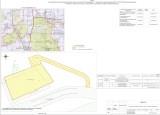 Администрациясельского поселения Кутузовскиймуниципального района СергиевскийСамарской областиПОСТАНОВЛЕНИЕ11 августа 2020 г.                                                                                                                                                                                                         № 37О подготовке проекта планировки территории и проекта межевания территории объекта: «Строительство сетей водоснабжения в границах п.Кутузовский муниципального района Сергиевский Самарской области» в границах сельского поселения Кутузовский муниципального района Сергиевский Самарской областиРассмотрев предложение Общества с ограниченной ответственностью «ЭКСПРЕСС 2005» № 335 от 11.08.2020 г. о подготовке проекта планировки территории и проекта межевания территории, в соответствии со статьей 45 и 46 Градостроительного кодекса Российской Федерации, Администрация сельского поселения Кутузовский муниципального района Сергиевский Самарской областиПОСТАНОВЛЯЕТ:1. Подготовить проект планировки территории и проект межевания территории объекта: «Строительство сетей водоснабжения в границах п.Кутузовский муниципального района Сергиевский Самарской области» в границах сельского поселения Кутузовский муниципального района Сергиевский Самарской области, в границах кадастровых кварталов 63:31:0106001, 63:31:0106002, 63:31:0106003, 63:31:0106004, 63:31:0106005, 63:31:0106006, 63:31:0106007 (схема расположения прилагается), с целью выделения элементов планировочной структуры, установления параметров планируемого развития элементов планировочной структуры, зон планируемого размещения вышеуказанного объекта, а также определения границ земельных участков, предназначенных для размещения  объекта «Строительство сетей водоснабжения в границах п.Кутузовский муниципального района Сергиевский Самарской области» в срок до 30.09.2020 года.В указанный в настоящем пункте срок Обществу с ограниченной ответственностью «ЭКСПРЕСС 2005» обеспечить представление в Администрацию сельского поселения Кутузовский муниципального района Сергиевский Самарской области подготовленные проект планировки территории и проект межевания территории объекта «Строительство сетей водоснабжения в границах п.Кутузовский муниципального района Сергиевский Самарской области» в границах сельского поселения Кутузовский муниципального района Сергиевский Самарской области.2. Установить срок подачи физическими и (или) юридическими лицами предложений, касающихся порядка, сроков подготовки и содержания документации по планировке территории, указанной в пункте 1 настоящего Постановления, до 18.08.2020 года.3. Опубликовать настоящее Постановление в газете «Сергиевский вестник» и разместить на сайте Администрации муниципального района Сергиевский по адресу: http://sergievsk.ru/ в информационно-телекоммуникационной сети Интернет.4. Настоящее Постановление вступает в силу со дня его официального опубликования.5. Контроль за выполнением настоящего Постановления оставляю за собой.Глава сельского поселения Кутузовскиймуниципального района Сергиевский                                            А.В.Сабельникова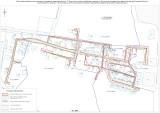 Администрациясельского поселения Сургутмуниципального района СергиевскийСамарской областиПОСТАНОВЛЕНИЕ «11» августа 2020 г.                                                                                                                                                                                                   № 42О подготовке проекта межевания территории: «Проект межевания территории в границах территориальной зоны «Ж2 Зона застройки малоэтажными жилыми домами», застроенная многоквартирными домами № 2, № 15, № 17, № 18, № 19, № 20, № 21, № 24, № 25 по улице Победы в поселке Сургут сельского поселения Сургут муниципального района Сергиевский Самарской области» в границах  сельского поселения Сургут муниципального района Сергиевский Самарской областиРассмотрев предложение Общества с ограниченной ответственностью «ТЕХНО-ПЛАН» исх.№ 188/2020 от 06.08.2020 г. о подготовке проекта межевания территории, в соответствии со статьей 45 и 46 Градостроительного кодекса Российской Федерации, Администрация сельского поселения Сургут муниципального района Сергиевский Самарской области  ПОСТАНОВЛЯЕТ:1. Подготовить проект межевания территории: «Проект межевания территории в границах территориальной зоны «Ж2 Зона застройки малоэтажными жилыми домами», застроенная многоквартирными домами № 2, № 15, № 17, № 18, № 19, № 20, № 21, № 24, № 25 по улице Победы в поселке Сургут сельского поселения Сургут муниципального района Сергиевский Самарской области» в отношении территории, находящейся в границах сельского поселения Сургут муниципального района Сергиевский Самарской области, в кадастровом квартале 63:31:1101006 (схема расположения прилагается), с целью образования земельных участков, ориентировочной площадью 1616 кв.м, 1831 кв.м, 1046 кв.м, 1072 кв.м, 1241 кв.м, 1372 кв.м, 1029 кв.м, 1964 кв.м, 2508 кв.м, на которых расположены многоквартирные дома по адресам: № 2, № 15, № 17, № 18, № 19, № 20, № 21, № 24, № 25 по улице Победы в поселке Сургут сельского поселения Сургут муниципального района Сергиевский Самарской области в срок до 10.08.2021 года.В указанный в настоящем пункте срок ООО  «ТЕХНО-ПЛАН» обеспечить представление в Администрацию сельского поселения Сургут муниципального района Сергиевский Самарской области подготовленный проект межевания территории: «Проект межевания территории в границах территориальной зоны «Ж2 Зона застройки малоэтажными жилыми домами», застроенная многоквартирными домами № 2, № 15, № 17, № 18, № 19, № 20, № 21, № 24, № 25 по улице Победы в поселке Сургут сельского поселения Сургут муниципального района Сергиевский Самарской области». 2.Установить срок подачи физическими и (или) юридическими лицами предложений, касающихся порядка, сроков подготовки и содержания документации по межеванию территории, указанной в пункте 1 настоящего Постановления, до 18.08.2020 года.3. Опубликовать настоящее Постановление в газете «Сергиевский вестник».4. Настоящее Постановление вступает в силу со дня его официального опубликования.5. Контроль за выполнением настоящего Постановления оставляю за собой.Глава сельского поселения Сургутмуниципального района Сергиевский                                                      С.А.Содомов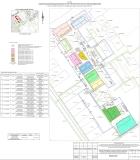 ПРОЕКТАдминистрациямуниципального района СергиевскийСамарской областиПОСТАНОВЛЕНИЕ«10» августа 2020 г.                                                                                                                                                                                                    №891О внесении изменений в постановление администрации муниципального района Сергиевский № 1322 от 02.10.2019 года «Об утверждении муниципальной программы «Развитие физической культуры и спорта муниципального района Сергиевский Самарской области на 2020-2023 годы»В соответствии с Бюджетным кодексом Российской Федерации, Федеральным законом Российской Федерации от 06 октября 2003 года № 131-ФЗ «Об общих принципах организации местного самоуправления в Российской Федерации», Уставом муниципального района Сергиевский, в целях уточнения объемов финансирования районной программы «Развитие физической культуры и спорта муниципального района Сергиевский Самарской области на 2020-2023 годы», администрация муниципального района СергиевскийПОСТАНОВЛЯЕТ:1.Внести изменения в постановление администрации муниципального района Сергиевский № 1322 от 02.10.2019 года «Об утверждении муниципальной программы «Развитие физической культуры и спорта муниципального района Сергиевский Самарской области на 2020-2023 годы» (далее –Программа) следующего содержания:1.1. Приложение № 1 к Программе изложить в редакции согласно приложению № 1 к настоящему постановлению2. Опубликовать настоящее постановление в газете «Сергиевский вестник».3. Контроль за выполнением настоящего постановления возложить на заместителя Главы муниципального района Сергиевский – С.Н. Зеленину.  Глава муниципальногорайона Сергиевский                                                                       А.А.ВеселовПриложение № 1                                                                                             к Постановлению администрации муниципального района Сергиевский Самарской области                    №891 "10" августа 2020 года.(*) Общий объем финансового обеспечения Программы, а так же объем бюджетных ассигнований местного бюджета будут уточнены после утверждения Решения о бюджете на очередной финансовый год и плановый периодЗаключение о результатах публичных слушаний по проекту планировки территории и проекту межевания территории объекта                                          АО «Самаранефтегаз» 6418П «Техническое перевооружение АГЗУ № 4 Сидоровского месторождения» в границах  сельского поселения Захаркино муниципального района Сергиевский Самарской области1. Дата оформления заключения: «10» августа 2020 года.2. Дата проведения публичных слушаний – с 07 июля 2020 года по 10 августа 2020 года.3. Место проведения публичных слушаний (место ведения протокола публичных слушаний) в сельском поселении Захаркино муниципального района Сергиевский Самарской области: 446557, Самарская область, Сергиевский район, с.Захаркино, ул.Пролетарская, д.1.4. Основание проведения публичных слушаний - Постановление Главы сельского поселения Захаркино муниципального района Сергиевский  Самарской области № 3 от 07.07.2020 г. «О проведении публичных слушаний по проекту планировки территории и проекту межевания территории объекта АО «Самаранефтегаз» 6418П «Техническое перевооружение АГЗУ № 4 Сидоровского месторождения» в границах  сельского поселения Захаркино муниципального района Сергиевский Самарской области», опубликованное в газете «Сергиевский вестник» № 52 (448) от 07.07.2020 г.5. Вопрос, вынесенный на публичные слушания – обсуждение проекта планировки территории и проекта межевания территории объекта АО «Самаранефтегаз» 6418П «Техническое перевооружение АГЗУ № 4 Сидоровского месторождения» в границах  сельского поселения Захаркино муниципального района Сергиевский Самарской области.6.Собрание участников публичных слушаний по вопросу публичных слушаний проведено в сельском поселении Захаркино муниципального района Сергиевский Самарской области по адресу: 446557, Самарская область, Сергиевский район, с.Захаркино, ул.Пролетарская, д.1  - приняли участие 4 (четыре) человека.               7. Реквизиты Протокола публичных слушаний, на основании которого подготовлено Заключение: «03» августа 2020 г.8. Мнения граждан, являющихся участниками публичных слушаний,  постоянно проживающих на территории сельского поселения Захаркино муниципального района Сергиевский Самарской области и иных заинтересованных лиц, касающиеся целесообразности утверждения проекта планировки территории и проекта межевания территории объекта АО «Самаранефтегаз» 6418П «Техническое перевооружение АГЗУ № 4 Сидоровского месторождения» в границах  сельского поселения Захаркино муниципального района Сергиевский Самарской области, внесли в Протокол публичных слушаний - 4 (четыре) человека.9. Обобщенные сведения, полученные при учете мнений, выраженных жителями сельского поселения Захаркино муниципального района Сергиевский Самарской области и иными заинтересованными лицами, по вопросу обсуждения проекта планировки территории и проекта межевания территории объекта АО «Самаранефтегаз» 6418П «Техническое перевооружение АГЗУ № 4 Сидоровского месторождения» в границах  сельского поселения Захаркино муниципального района Сергиевский Самарской области:9.1. Мнения о целесообразности утверждения проекта планировки территории и проекта межевания территории объекта АО «Самаранефтегаз» 6418П «Техническое перевооружение АГЗУ № 4 Сидоровского месторождения» в границах  сельского поселения Захаркино муниципального района Сергиевский Самарской области, другие мнения, содержащие положительную оценку по вопросу публичных слушаний, высказали – 4 (четыре) человека.9.2. Мнения, содержащие отрицательную оценку по вопросу публичных слушаний, не высказаны.9.3. Замечания и предложения по вопросу утверждения проекта планировки территории и проекта межевания территории объекта АО «Самаранефтегаз» 6418П «Техническое перевооружение АГЗУ № 4 Сидоровского месторождения» в границах  сельского поселения Захаркино муниципального района Сергиевский Самарской области, не высказаны.10. По результатам рассмотрения мнений, замечаний и предложений участников публичных слушаний по проекту планировки территории и проекту межевания территории объекта АО «Самаранефтегаз» 6418П «Техническое перевооружение АГЗУ № 4 Сидоровского месторождения» в границах  сельского поселения Захаркино муниципального района Сергиевский Самарской области, рекомендуется принять указанные проект планировки территории и проект межевания территории объекта АО «Самаранефтегаз» 6418П «Техническое перевооружение АГЗУ № 4 Сидоровского месторождения» в границах  сельского поселения Захаркино муниципального района Сергиевский Самарской области в редакции, вынесенной на публичные слушания.И.о.Главы сельского поселения Захаркиномуниципального района СергиевскийСамарской области                                                                                 Н.И.ЕрушоваГЛАВАСЕЛЬСКОГО ПОСЕЛЕНИЯ КРАСНОСЕЛЬСКОЕМУНИЦИПАЛЬНОГО РАЙОНА СЕРГИЕВСКИЙСАМАРСКОЙ ОБЛАСТИПОСТАНОВЛЕНИЕот «11» августа 2020 года                                                                                                                                                                                             №  4О проведении публичных слушаний по проекту межевания территории: «Проект межевания территории в границах территориальной зоны «Ж2 Зона застройки малоэтажными жилыми домами», застроенная многоквартирными домами № 6, № 8, № 9 по улице Школьная в селе Красносельское сельского поселения Красносельское» в границах  сельского поселения Красносельское муниципального района Сергиевский Самарской областиВ целях соблюдения права человека на благоприятные условия жизнедеятельности, прав и законных интересов правообладателей земельных участков и объектов капитального строительства в соответствии с частью 5 статьи 46 Градостроительного кодекса Российской Федерации, руководствуясь статьей 28 Федерального закона от 06 октября 2003 года № 131-ФЗ «Об общих принципах организации местного самоуправления в Российской Федерации», Уставом сельского поселения Красносельское муниципального района Сергиевский Самарской области, Порядком организации и проведения общественных обсуждений или публичных слушаний по вопросам градостроительной деятельности на территории сельского поселения Красносельское муниципального района Сергиевский Самарской области, утвержденным решением Собрания представителей сельского поселения Красносельское муниципального района Сергиевский Самарской области от 01.04.2020 года № 6ПОСТАНОВЛЯЮ:1. Провести на территории сельского поселения Красносельское муниципального района Сергиевский Самарской области публичные слушания по проекту  межевания территории: «Проект межевания территории в границах территориальной зоны «Ж2 Зона застройки малоэтажными жилыми домами», застроенная многоквартирными домами № 6, № 8, № 9 по улице Школьная в селе Красносельское сельского поселения Красносельское» в границах  сельского поселения Красносельское муниципального района Сергиевский Самарской области (далее – Объект).2. Срок проведения публичных слушаний по проекту межевания территории Объекта - с 11 августа 2020 года по 14 сентября 2020 года.3. Срок проведения публичных слушаний исчисляется со дня официального опубликования настоящего Постановления до дня официального опубликования Заключения о результатах публичных слушаний. Днем оповещения является официальное опубликование настоящего Постановления.4. Органом, уполномоченным на организацию и проведение публичных слушаний в соответствии с настоящим Постановлением, является Администрация сельского поселения Красносельское муниципального района Сергиевский Самарской области (далее – Администрация). Публичные слушания проводятся в соответствии с Порядком организации и проведения общественных обсуждений или публичных слушаний по вопросам градостроительной деятельности на территории сельского поселения Красносельское муниципального района Сергиевский Самарской области, утвержденным решением Собрания представителей сельского поселения Красносельское муниципального района Сергиевский Самарской области от 01.04.2020 года № 6.5. Представление участниками публичных слушаний предложений и замечаний по проекту межевания территории Объекта, а также их учет осуществляется в соответствии с Порядком организации и проведения общественных обсуждений или публичных слушаний по вопросам градостроительной деятельности на территории сельского поселения Красносельское муниципального района Сергиевский Самарской области, утвержденным решением Собрания представителей сельского поселения Красносельское муниципального района Сергиевский Самарской области от 01.04.2020 года № 6.6. Место проведения публичных слушаний (место проведения экспозиции проекта межевания территории:  «Проект межевания территории в границах территориальной зоны «Ж2 Зона застройки малоэтажными жилыми домами», застроенная многоквартирными домами № 6, № 8, № 9 по улице Школьная в селе Красносельское сельского поселения Красносельское» в границах  сельского поселения Красносельское муниципального района Сергиевский Самарской области) в сельском поселении Красносельское муниципального района Сергиевский Самарской области: 446561, Самарская область, Сергиевский район, с. Красносельское, ул.Советская, 2. Датой открытия экспозиции является дата опубликования проекта межевания территории Объекта и его размещение на официальном сайте Администрации в информационно-телекоммуникационной сети «Интернет» в порядке, установленном п.1 ч.8 ст.5.1 ГрК РФ. Посещение экспозиции возможно в рабочие дни с 10.00 до 17.00. Работа экспозиции проекта межевания территории Объекта завершается за семь дней до окончания срока проведения публичных слушаний, установленного пунктом 2 настоящего Постановления.7. Собрание участников публичных слушаний по проекту межевания территории: «Проект межевания территории в границах территориальной зоны «Ж2 Зона застройки малоэтажными жилыми домами», застроенная многоквартирными домами № 6, № 8, № 9 по улице Школьная в селе Красносельское сельского поселения Красносельское» в границах  сельского поселения Красносельское муниципального района Сергиевский Самарской области состоится 18 августа 2020 года в 14.00 в сельском поселении Красносельское муниципального района Сергиевский Самарской области по адресу: 446561, Самарская область, Сергиевский район, с.Красносельское, ул.Советская, 2.8. Администрации в целях доведения до населения информации о содержании проекта межевания территории: «Проект межевания территории в границах территориальной зоны «Ж2 Зона застройки малоэтажными жилыми домами», застроенная многоквартирными домами № 6, № 8, № 9 по улице Школьная в селе Красносельское сельского поселения Красносельское» в границах  сельского поселения Красносельское муниципального района Сергиевский Самарской области обеспечить организацию выставок, экспозиций демонстрационных материалов проекта межевания территории: «Проект межевания территории в границах территориальной зоны «Ж2 Зона застройки малоэтажными жилыми домами», застроенная многоквартирными домами № 6, № 8, № 9 по улице Школьная в селе Красносельское сельского поселения Красносельское» в границах  сельского поселения Красносельское муниципального района Сергиевский Самарской области в месте проведения публичных слушаний (проведения экспозиции проекта межевания территории Объекта и в местах проведения собрания участников публичных слушаний по проекту межевания территории Объекта).9. Прием замечаний и предложений от участников публичных слушаний, жителей поселения и иных заинтересованных лиц по проекту межевания территории: «Проект межевания территории в границах территориальной зоны «Ж2 Зона застройки малоэтажными жилыми домами», застроенная многоквартирными домами № 6, № 8, № 9 по улице Школьная в селе Красносельское сельского поселения Красносельское» в границах  сельского поселения Красносельское муниципального района Сергиевский Самарской области осуществляется по адресу, указанному в пункте 6 настоящего Постановления в рабочие дни с 10 часов до 17 часов.  Замечания и предложения могут быть внесены:1) в письменной или устной форме в ходе проведения собрания участников публичных слушаний;2) в письменной форме в адрес организатора публичных слушаний;3) посредством записи в книге (журнале) учета посетителей экспозиции проекта, подлежащего рассмотрению на публичных слушаниях;10. При подаче замечаний и предложений участники публичных слушаний в целях идентификации представляют сведения о себе (фамилию, имя, отчество (при наличии), дату рождения, адрес места жительства (регистрации) - для физических лиц; наименование, основной государственный регистрационный номер, место нахождения и адрес - для юридических лиц) с приложением документов, подтверждающих такие сведения. Участники публичных слушаний, являющиеся правообладателями соответствующих земельных участков и (или) расположенных на них объектов капитального строительства и (или) помещений, являющихся частью указанных объектов капитального строительства, также представляют сведения соответственно о таких земельных участках, объектах капитального строительства, помещениях, являющихся частью указанных объектов капитального строительства, из Единого государственного реестра недвижимости и иные документы, устанавливающие или удостоверяющие их права на такие земельные участки, объекты капитального строительства, помещения, являющиеся частью указанных объектов капитального строительства.11. Прием замечаний и предложений от участников публичных слушаний, жителей поселения и иных заинтересованных лиц по проекту межевания территории: «Проект межевания территории в границах территориальной зоны «Ж2 Зона застройки малоэтажными жилыми домами», застроенная многоквартирными домами № 6, № 8, № 9 по улице Школьная в селе Красносельское сельского поселения Красносельское» в границах  сельского поселения Красносельское муниципального района Сергиевский Самарской области прекращается 07.09.2020 года – за семь дней до окончания срока проведения публичных слушаний.12. Назначить лицом, ответственным за ведение протокола публичных слушаний, протокола собрания участников публичных слушаний по проекту межевания территории Объекта ведущего специалиста Администрации сельского поселения Красносельское муниципального района Сергиевский Самарской области  - Корчагину Александру Геннадьевну.13. Администрации в целях заблаговременного ознакомления жителей поселения и иных заинтересованных лиц с проектом межевания территории Объекта обеспечить:- официальное опубликование проекта межевания территории Объекта;- размещение проекта межевания территории Объекта на официальном сайте Администрации муниципального района Сергиевский Самарской области в информационно-телекоммуникационной сети «Интернет» - http://www.sergievsk.ru;- беспрепятственный доступ к ознакомлению с проектом межевания территории Объекта в здании Администрации сельского поселения Красносельское (в соответствии с режимом работы Администрации сельского поселения Красносельское).14. Настоящее Постановление является оповещением о начале публичных слушаний и подлежит опубликованию в газете «Сергиевский вестник» и на официальном сайте Администрации муниципального района Сергиевский в информационно-телекоммуникационной сети «Интернет» - http://www.sergievsk.ru, в разделе «Градостроительство» сельского поселения Красносельское муниципального  района Сергиевский, подразделе «Проекты планировки  и межевания территории».15. В случае если настоящее Постановление будет опубликовано позднее календарной даты начала публичных слушаний, указанной в пункте 2 настоящего Постановления, то дата начала публичных слушаний исчисляется со дня официального опубликования настоящего Постановления. При этом установленные в настоящем Постановлении календарная дата, до которой осуществляется прием замечаний и предложений от жителей поселения и иных заинтересованных лиц, а также дата окончания публичных слушаний переносятся на соответствующее количество дней.Глава сельского поселения Красносельскоемуниципального района СергиевскийСамарской области           	                                              Н.В.ВершковГЛАВАГОРОДСКОГО ПОСЕЛЕНИЯ СУХОДОЛМУНИЦИПАЛЬНОГО РАЙОНА СЕРГИЕВСКИЙСАМАРСКОЙ ОБЛАСТИПОСТАНОВЛЕНИЕот «11» августа 2020 года                                                                                                                                                                                             №  7О проведении публичных слушаний по проекту межевания территории: «Проект межевания территории в границах элемента планировочной структуры – квартала, застроенного многоквартирными домами по адресам: Самарская область, Сергиевский район, п.г.т. Суходол, ул. Школьная, д. 22; Самарская область, Сергиевский р-н, п.г.т. Суходол, ул. Школьная, д.24» в границах  городского поселения Суходол муниципального района Сергиевский Самарской областиВ целях соблюдения права человека на благоприятные условия жизнедеятельности, прав и законных интересов правообладателей земельных участков и объектов капитального строительства в соответствии с частью 5 статьи 46 Градостроительного кодекса Российской Федерации, руководствуясь статьей 28 Федерального закона от 06 октября 2003 года № 131-ФЗ «Об общих принципах организации местного самоуправления в Российской Федерации», Уставом городского поселения Суходол муниципального района Сергиевский Самарской области, Порядком организации и проведения общественных обсуждений или публичных слушаний по вопросам градостроительной деятельности на территории городского поселения Суходол муниципального района Сергиевский Самарской области, утвержденным решением Собрания представителей городского поселения Суходол муниципального района Сергиевский Самарской области от 01.04.2020 года № 6ПОСТАНОВЛЯЮ:1. Провести на территории городского поселения Суходол муниципального района Сергиевский Самарской области публичные слушания по проекту  межевания территории: «Проект межевания территории в границах элемента планировочной структуры – квартала, застроенного многоквартирными домами по адресам: Самарская область, Сергиевский район, п.г.т. Суходол, ул. Школьная, д. 22; Самарская область, Сергиевский р-н, п.г.т. Суходол, ул. Школьная, д.24» в границах  городского поселения Суходол муниципального района Сергиевский Самарской области (далее – Объект). 2. Срок проведения публичных слушаний по проекту межевания территории Объекта - с 11 августа 2020 года по 14 сентября 2020 года.3. Срок проведения публичных слушаний исчисляется со дня официального опубликования настоящего Постановления до дня официального опубликования Заключения о результатах публичных слушаний. Днем оповещения является официальное опубликование настоящего Постановления.4. Органом, уполномоченным на организацию и проведение публичных слушаний в соответствии с настоящим Постановлением, является Администрация городского поселения Суходол муниципального района Сергиевский Самарской области (далее – Администрация). Публичные слушания проводятся в соответствии с Порядком организации и проведения общественных обсуждений или публичных слушаний по вопросам градостроительной деятельности на территории городского поселения Суходол муниципального района Сергиевский Самарской области, утвержденным решением Собрания представителей городского поселения Суходол муниципального района Сергиевский Самарской области от 01.04.2020 года № 6. 5. Представление участниками публичных слушаний предложений и замечаний по проекту межевания территории Объекта, а также их учет осуществляется в соответствии с Порядком организации и проведения общественных обсуждений или публичных слушаний по вопросам градостроительной деятельности на территории городского поселения Суходол муниципального района Сергиевский Самарской области, утвержденным решением Собрания представителей городского поселения Суходол муниципального района Сергиевский Самарской области от 01.04.2020 года № 6.6. Место проведения публичных слушаний (место проведения экспозиции проекта межевания территории Объекта) в городском поселении Суходол муниципального района Сергиевский Самарской области: 446552, Самарская область, Сергиевский район, пгт. Суходол, ул.Советская, 11. Датой открытия экспозиции является дата опубликования проекта межевания территории Объекта и его размещение на официальном сайте Администрации в информационно-телекоммуникационной сети «Интернет» в порядке, установленном п.1 ч.8 ст.5.1 ГрК РФ. Посещение экспозиции возможно в рабочие дни с 10.00 до 17.00. Работа экспозиции проекта межевания территории Объекта завершается за семь дней до окончания срока проведения публичных слушаний, установленного пунктом 2 настоящего Постановления.7. Собрание участников публичных слушаний по проекту межевания территории Объекта  состоится 18 августа 2020 года в 14.00 в городском поселении Суходол муниципального района Сергиевский Самарской области по адресу: 446552, Самарская область, Сергиевский район, пгт. Суходол, ул.Советская, 11. 8. Администрации в целях доведения до населения информации о содержании проекта межевания территории Объекта обеспечить организацию выставок, экспозиций демонстрационных материалов проекта межевания территории Объекта в месте проведения публичных слушаний (проведения экспозиции проекта межевания территории Объекта и в местах проведения собрания участников публичных слушаний по проекту межевания территории Объекта.9. Прием замечаний и предложений от участников публичных слушаний, жителей поселения и иных заинтересованных лиц по проекту межевания территории Объекта осуществляется по адресу, указанному в пункте 6 настоящего Постановления в рабочие дни с 10 часов до 17 часов.  Замечания и предложения могут быть внесены: 1) в письменной или устной форме в ходе проведения собрания участников публичных слушаний; 2) в письменной форме в адрес организатора публичных слушаний;3) посредством записи в книге (журнале) учета посетителей экспозиции проекта, подлежащего рассмотрению на публичных слушаниях;10. При подаче замечаний и предложений участники публичных слушаний в целях идентификации представляют сведения о себе (фамилию, имя, отчество (при наличии), дату рождения, адрес места жительства (регистрации) - для физических лиц; наименование, основной государственный регистрационный номер, место нахождения и адрес - для юридических лиц) с приложением документов, подтверждающих такие сведения. Участники публичных слушаний, являющиеся правообладателями соответствующих земельных участков и (или) расположенных на них объектов капитального строительства и (или) помещений, являющихся частью указанных объектов капитального строительства, также представляют сведения соответственно о таких земельных участках, объектах капитального строительства, помещениях, являющихся частью указанных объектов капитального строительства, из Единого государственного реестра недвижимости и иные документы, устанавливающие или удостоверяющие их права на такие земельные участки, объекты капитального строительства, помещения, являющиеся частью указанных объектов капитального строительства.11. Прием замечаний и предложений от участников публичных слушаний, жителей поселения и иных заинтересованных лиц по проекту межевания территории Объекта прекращается 07.09.2020 года – за семь дней до окончания срока проведения публичных слушаний.12. Назначить лицом, ответственным за ведение протокола публичных слушаний, протокола собрания участников публичных слушаний по проекту межевания территории Объекта ведущего специалиста Администрации городского поселения Суходол муниципального района Сергиевский Самарской области  - Визгалину Елену Владимировну.13. Администрации в целях заблаговременного ознакомления жителей поселения и иных заинтересованных лиц с проектом межевания территории Объекта обеспечить:- официальное опубликование проекта межевания территории Объекта;- размещение проекта межевания территории Объекта на официальном сайте Администрации муниципального района Сергиевский Самарской области в информационно-телекоммуникационной сети «Интернет» - http://www.sergievsk.ru;- беспрепятственный доступ к ознакомлению с проектом межевания территории Объекта в здании Администрации городского поселения Суходол (в соответствии с режимом работы Администрации городского поселения Суходол).14. Настоящее Постановление является оповещением о начале публичных слушаний и подлежит опубликованию в газете «Сергиевский вестник» и на официальном сайте Администрации муниципального района Сергиевский в информационно-телекоммуникационной сети «Интернет» - http://www.sergievsk.ru, в разделе «Градостроительство» городского поселения Суходол муниципального  района Сергиевский, подразделе «Проекты планировки  и межевания территории».15. В случае если настоящее Постановление будет опубликовано позднее календарной даты начала публичных слушаний, указанной в пункте 2 настоящего Постановления, то дата начала публичных слушаний исчисляется со дня официального опубликования настоящего Постановления. При этом установленные в настоящем Постановлении календарная дата, до которой осуществляется прием замечаний и предложений от жителей поселения и иных заинтересованных лиц, а также дата окончания публичных слушаний переносятся на соответствующее количество дней.Глава городского поселения Суходолмуниципального района СергиевскийСамарской области           		                                       В.В. СапрыкинАдминистрациясельского поселения Елшанкамуниципального района СергиевскийСамарской областиПОСТАНОВЛЕНИЕ «10» августа 2020 г.                                                                                                                                                                                                    № 35О предоставлении разрешения на отклонение от предельных параметров разрешенного строительства, реконструкции объектов капитального строительства для земельного участка с кадастровым номером 63:31:0909008:49, площадью 2 990 кв.м., расположенного по адресу: Самарская область, Сергиевский р-н,с.Елшанка, ул.Победы, д.49Рассмотрев заявление Пермяковой Анастасии Александровны, Пермякова Дмитрия Владимировича, Пермяковой Алесе Дмитриевны, Пермякова Богдана Дмитриевича о предоставлении разрешения на отклонение от предельных параметров разрешенного строительства, реконструкции объектов капитального строительства, в соответствии со статьей 40 Градостроительного кодекса Российской Федерации, Администрация сельского поселения Елшанка муниципального района Сергиевский Самарской областиПОСТАНОВЛЯЕТ:1. Предоставить  разрешение  на  отклонение  от  предельных  параметров разрешенного    строительства,    реконструкции    объектов    капитального строительства   для земельного участка с кадастровым номером 63:31:0909008:49, площадью 2 990 кв.м., расположенного по адресу: Самарская область,  Сергиевский р-н, с.Елшанка, ул.Победы, д.49.2.  Разрешить   отклонение   от   предельных   параметров   разрешенного строительства,   реконструкции   объектов  капитального  строительства  для земельного участка с кадастровым номером 63:31:0909008:49, площадью 2 990 кв.м., расположенного по адресу: Самарская область,  Сергиевский р-н, с.Елшанка, ул.Победы, д.49, с установлением следующих значений параметров: - уменьшение минимального отступа от границы земельного участка до отдельно стоящих зданий, с 3 метров до 0 метров. 3. При определении предельных параметров разрешенного строительства, реконструкции  объектов капитального строительства, не указанных в пункте 2 настоящего  Постановления,  применять  значения, установленные действующими градостроительными регламентами.4. Опубликовать настоящее Постановление в газете «Сергиевский вестник» и разместить на сайте Администрации муниципального района Сергиевский по адресу: http://sergievsk.ru/ в информационно-телекоммуникационной сети Интернет.5. Настоящее Постановление вступает в силу со дня его официального опубликования. 6. Контроль за выполнением настоящего Постановления оставляю за собой. Глава   сельского поселения Елшанкамуниципального района Сергиевский                                                                     С.В.ПрокаевГЛАВАСЕЛЬСКОГО ПОСЕЛЕНИЯ ЧЕРНОВКАМУНИЦИПАЛЬНОГО РАЙОНА СЕРГИЕВСКИЙСАМАРСКОЙ ОБЛАСТИПОСТАНОВЛЕНИЕот «11» августа 2020 года                                                                                                                                                                                             № 6О проведении публичных слушаний по внесению изменений в проект планировки территории и проект межевания территории объекта АО «Самаранефтегаз» 6137П «Электроснабжение скважин № 66, 67, 68 Южно-Орловского месторождения» в границах  сельского поселения Черновка муниципального района Сергиевский Самарской областиВ целях соблюдения права человека на благоприятные условия жизнедеятельности, прав и законных интересов правообладателей земельных участков и объектов капитального строительства в соответствии с частью 5 статьи 46 Градостроительного кодекса Российской Федерации, руководствуясь статьей 28 Федерального закона от 06 октября 2003 года № 131-ФЗ «Об общих принципах организации местного самоуправления в Российской Федерации», Уставом сельского поселения Черновка муниципального района Сергиевский Самарской области, Порядком организации и проведения общественных обсуждений или публичных слушаний по вопросам градостроительной деятельности на территории сельского поселения Черновка муниципального района Сергиевский Самарской области, утвержденным решением Собрания представителей сельского поселения Черновка муниципального района Сергиевский Самарской области от 29 июля 2019 года  №  22 ПОСТАНОВЛЯЮ:1. Провести на территории сельского поселения Черновка муниципального района Сергиевский Самарской области публичные слушания по внесению изменений в проект планировки территории и проект межевания территории объекта АО «Самаранефтегаз» 6137П «Электроснабжение скважин № 66, 67, 68 Южно-Орловского месторождения» в границах  сельского поселения Черновка муниципального района Сергиевский Самарской области (далее – Объект). 2. Срок проведения публичных слушаний по внесению изменений в проект планировки территории и проект межевания территории Объекта - с 11 августа  2020 года по 14 сентября 2020 года.3. Срок проведения публичных слушаний исчисляется со дня официального опубликования настоящего Постановления до дня официального опубликования Заключения о результатах публичных слушаний. Днем оповещения является официальное опубликование настоящего Постановления.4. Органом, уполномоченным на организацию и проведение публичных слушаний в соответствии с настоящим Постановлением, является Администрация сельского  поселения Черновка муниципального района Сергиевский Самарской области (далее – Администрация). Публичные слушания проводятся в соответствии с Порядком организации и проведения общественных обсуждений или публичных слушаний по вопросам градостроительной деятельности на территории сельского поселения Черновка муниципального района Сергиевский Самарской области, утвержденным решением Собрания представителей сельского поселения Черновка муниципального района Сергиевский Самарской области от 29 июля 2019 года  №  22. 5. Представление участниками публичных слушаний предложений и замечаний по внесению изменений в проект планировки территории и проект межевания территории Объекта, а также их учет осуществляется в соответствии с Порядком организации и проведения общественных обсуждений или публичных слушаний по вопросам градостроительной деятельности на территории сельского поселения Черновка муниципального района Сергиевский Самарской области, утвержденным решением Собрания представителей сельского поселения Черновка муниципального района Сергиевский Самарской области от 29 июля 2019 года  №  22.6. Место проведения публичных слушаний (место проведения экспозиции внесения изменений в проект планировки территории и проект межевания территории Объекта) в сельском поселении Черновка муниципального района Сергиевский Самарской области: 446543, Самарская область, Сергиевский район, с. Черновка, ул.Новостроевская, 10. Датой открытия экспозиции является дата опубликования вносимых изменений в проект планировки территории и проект межевания территории Объекта и его размещение на официальном сайте Администрации в информационно-телекоммуникационной сети «Интернет» в порядке, установленном п.1 ч.8 ст.5.1 ГрК РФ. Посещение экспозиции возможно в рабочие дни с 10.00 до 17.00. Работа экспозиции вносимых изменений в проект планировки территории и проект межевания территории Объекта завершается за семь дней до окончания срока проведения публичных слушаний, установленного пунктом 2 настоящего Постановления.7. Собрание участников публичных слушаний по внесению изменений в  проект планировки территории и проект межевания территории Объекта состоится 18 августа 2020 года в 14.00 в сельском поселении Черновка муниципального района Сергиевский Самарской области по адресу: 446543, Самарская область, Сергиевский район, с. Черновка, ул.Новостроевская, 10.8. Администрации в целях доведения до населения информации о содержании вносимых изменений в проект планировки территории и проект межевания территории Объекта обеспечить организацию выставок, экспозиций демонстрационных материалов вносимых изменений в проект планировки территории и проект межевания территории Объекта в месте проведения публичных слушаний (проведения экспозиции вносимых изменений в проект планировки территории и проект межевания территории Объекта) и в местах проведения собрания участников публичных слушаний по вносимым изменениям в  проект планировки территории и проект межевания территории Объекта.9. Прием замечаний и предложений от участников публичных слушаний, жителей поселения и иных заинтересованных лиц по вносимым изменениям в проект планировки территории и проект межевания территории Объекта осуществляется по адресу, указанному в пункте 6 настоящего Постановления в рабочие дни с 10 часов до 17 часов.  Замечания и предложения могут быть внесены: 1) в письменной или устной форме в ходе проведения собрания участников публичных слушаний; 2) в письменной форме в адрес организатора публичных слушаний;3) посредством записи в книге (журнале) учета посетителей экспозиции проекта, подлежащего рассмотрению на публичных слушаниях;10. При подаче замечаний и предложений участники публичных слушаний в целях идентификации представляют сведения о себе (фамилию, имя, отчество (при наличии), дату рождения, адрес места жительства (регистрации) - для физических лиц; наименование, основной государственный регистрационный номер, место нахождения и адрес - для юридических лиц) с приложением документов, подтверждающих такие сведения. Участники публичных слушаний, являющиеся правообладателями соответствующих земельных участков и (или) расположенных на них объектов капитального строительства и (или) помещений, являющихся частью указанных объектов капитального строительства, также представляют сведения соответственно о таких земельных участках, объектах капитального строительства, помещениях, являющихся частью указанных объектов капитального строительства, из Единого государственного реестра недвижимости и иные документы, устанавливающие или удостоверяющие их права на такие земельные участки, объекты капитального строительства, помещения, являющиеся частью указанных объектов капитального строительства.11. Прием замечаний и предложений от участников публичных слушаний, жителей поселения и иных заинтересованных лиц по вносимым изменениям в проект планировки территории и проект межевания территории Объекта прекращается 07.09.2020 года – за семь дней до окончания срока проведения публичных слушаний.12. Назначить лицом, ответственным за ведение протокола публичных слушаний, протокола собрания участников публичных слушаний по вносимым изменениям в проект планировки территории и проект межевания территории Объекта ведущего специалиста Администрации сельского поселения Черновка муниципального района Сергиевский Самарской области  Простову Маргариту Рафаэльевну.13. Администрации в целях заблаговременного ознакомления жителей поселения и иных заинтересованных лиц с вносимыми изменениями в проект планировки территории и проект межевания территории Объекта обеспечить:- официальное опубликование вносимых изменений в проект планировки территории и проект межевания территории Объекта;- размещение вносимых изменений в проект планировки территории и проект межевания территории Объекта на официальном сайте Администрации муниципального района Сергиевский Самарской области в информационно-телекоммуникационной сети «Интернет» - http://www.sergievsk.ru;- беспрепятственный доступ к ознакомлению с вносимыми изменениями в проект планировки территории и проект межевания территории Объекта в здании Администрации сельского поселения Черновка (в соответствии с режимом работы Администрации сельского поселения Черновка).14. Настоящее Постановление является оповещением о начале публичных слушаний и подлежит опубликованию в газете «Сергиевский вестник» и на официальном сайте Администрации муниципального района Сергиевский в информационно-телекоммуникационной сети «Интернет» - http://www.sergievsk.ru, в разделе «Градостроительство» сельского поселения Черновка муниципального  района Сергиевский, подразделе «Проекты планировки  и межевания территории».15. В случае если настоящее Постановление будет опубликовано позднее календарной даты начала публичных слушаний, указанной в пункте 2 настоящего постановления, то дата начала публичных слушаний исчисляется со дня официального опубликования настоящего Постановления. При этом установленные в настоящем Постановлении календарная дата, до которой осуществляется прием замечаний и предложений от жителей поселения и иных заинтересованных лиц, а также дата окончания публичных слушаний переносятся на соответствующее количество дней.Глава сельского поселения Черновкамуниципального района СергиевскийСамарской области                          	                                 А.В. БеляевАдминистрациясельского поселения Сергиевскмуниципального района СергиевскийСамарской областиПОСТАНОВЛЕНИЕ «11» августа 2020 г.                                                                                                                                                                                                   № 53О предоставлении разрешения на отклонение от предельных параметров разрешенного строительства, реконструкции объектов капитального строительства для земельного участка с кадастровым номером 63:31:0702002:1326, площадью 396 кв.м., расположенного по адресу: Самарская область, Сергиевский район, сельское поселение Сергиевск, с.Сергиевск, ул.ЛенинаРассмотрев заявление Ромадановой Елены Николаевны о предоставлении разрешения на отклонение от предельных параметров разрешенного строительства, реконструкции объектов капитального строительства, в соответствии со статьей 40 Градостроительного кодекса Российской Федерации, Администрация сельского поселения Сергиевск муниципального района Сергиевский Самарской областиПОСТАНОВЛЯЕТ:1. Предоставить  разрешение  на  отклонение  от  предельных  параметров разрешенного    строительства,    реконструкции    объектов    капитального строительства   для земельного участка с кадастровым номером 63:31:0702002:1326, площадью 396 кв.м., расположенного по адресу: Самарская область, Сергиевский район, сельское поселение Сергиевск, с.Сергиевск, ул.Ленина.2.  Разрешить   отклонение   от   предельных   параметров   разрешенного строительства,   реконструкции   объектов  капитального  строительства  для земельного участка с кадастровым номером 63:31:0702002:1326, площадью 396 кв.м., расположенного по адресу: Самарская область, Сергиевский район, сельское поселение Сергиевск, с.Сергиевск, ул.Ленина, с установлением следующих значений параметров: - уменьшение минимального отступа от границы земельного участка до отдельно стоящих зданий, с 3 метров до 1 метра. 3. При определении предельных параметров разрешенного строительства, реконструкции  объектов капитального строительства, не указанных в пункте 2 настоящего  Постановления,  применять  значения, установленные действующими градостроительными регламентами.4. Опубликовать настоящее Постановление в газете «Сергиевский вестник» и разместить на сайте Администрации муниципального района Сергиевский по адресу: http://sergievsk.ru/ в информационно-телекоммуникационной сети Интернет.5. Настоящее Постановление вступает в силу со дня его официального опубликования. 6. Контроль за выполнением настоящего Постановления оставляю за собой. Заместитель Главы  сельского поселения Сергиевскмуниципального района Сергиевский                                                                     Р.Г.АюповАдминистрациясельского поселения Антоновкамуниципального района СергиевскийСамарской областиПОСТАНОВЛЕНИЕ«11» августа 2020 г.                                                                                                                                                                                                   № 34О подготовке проекта внесения изменений в Правила землепользования и застройки сельского поселения Антоновка муниципального района Сергиевский Самарской областиВ соответствии с частью 5 статьи 33 Градостроительного кодекса Российской Федерации, Федеральным законом от 06.10.2003 № 131-ФЗ «Об общих принципах организации местного самоуправления в Российской Федерации», руководствуясь Уставом сельского поселения Антоновка муниципального района Сергиевский Самарской области, на основании обращения Бобковой Натальи Степановны, с учетом заключения Комиссии по подготовке проекта Правил землепользования и застройки сельского поселения Антоновка муниципального района Сергиевский Самарской области от 10.08.2020 года, Администрация сельского поселения Антоновка муниципального района Сергиевский Самарской области постановляет:1. Подготовить проект решения Собрания представителей сельского поселения Антоновка муниципального района Сергиевский Самарской области «О внесении изменений в Правила землепользования и застройки сельского поселения Антоновка муниципального района Сергиевский Самарской области, утвержденные решением Собрания представителей сельского поселения Антоновка муниципального района Сергиевский Самарской области № 28 от 27 декабря 2013 года» (далее также – проект внесения изменений в Правила).2.  Установить порядок и сроки проведения работ по подготовке проекта изменений в Правила согласно Приложению № 1 к настоящему Постановлению.3. Установить порядок направления заинтересованными лицами предложений по подготовке проекта изменений в Правила согласно Приложению № 2 к настоящему Постановлению.4. Опубликовать настоящее Постановление в газете «Сергиевский вестник» в течение десяти дней со дня издания.5. Контроль за исполнением настоящего Постановления оставляю за собой.Главы сельского поселения Антоновкамуниципального района Сергиевский                                     К.Е.ДолгаевПриложение №1к Постановлению Администрации сельского поселения Антоновка муниципального района Сергиевский Самарской областиот «11» августа 2020 года № 34Порядок и сроки проведения работ по подготовке проекта изменений в Правила землепользования и застройки сельского поселения Антоновка муниципального района Сергиевский Самарской областиПриложение № 2к Постановлению Администрации сельского поселения Антоновка муниципального района Сергиевский Самарской областиот «11» августа  2020 года № 34Порядок направления заинтересованными лицами предложений по подготовке проекта изменений в Правила землепользования и застройки сельского поселения Антоновка муниципального района Сергиевский Самарской области1. Заинтересованные физические и юридические лица вправе направлять в Комиссию по подготовке проекта правил землепользования и застройки сельского поселения Антоновка муниципального района Сергиевский Самарской области (далее также – Комиссия) предложения по проекту изменений в Правила землепользования и застройки сельского поселения Антоновка муниципального района Сергиевский Самарской области, утвержденные Решением Собрания представителей сельского поселения Антоновка муниципального района Сергиевский Самарской области от  27.12.2013 № 28 (далее также – проект изменений в Правила).2. Предложения в письменной форме могут быть представлены лично или направлены почтой по адресу: 446543, Самарская область, Сергиевский район, с. Черновка, ул.Новостроевская, 10.3. Рассмотрению Комиссией подлежат любые предложения заинтересованных лиц, касающиеся вопросов подготовки проекта изменений в Правила, направленные в течение 10 (десяти) дней со дня опубликования настоящего Постановления.4. Предложения заинтересованных лиц могут содержать любые материалы на бумажных или электронных носителях в объемах, необходимых и достаточных  для рассмотрения предложений по существу.5. Полученные материалы возврату не подлежат.6. Комиссия рассматривает поступившие предложения заинтересованных лиц и направляет их в уполномоченный орган Администрации сельского поселения Антоновка муниципального района Сергиевский Самарской области.7. По результатам рассмотрения предложений Комиссия направляет заявителям мотивированный ответ в письменной форме в срок не позднее тридцати дней со дня получения предложения.Администрациямуниципального района СергиевскийСамарской областиРАСПОРЯЖЕНИЕ«11» августа 2020г.                                                                                                                                                                                                №1351-рО внесении изменений в распоряжение администрации муниципального района  Сергиевский  от 29.07.2020 г.№ 1220-р «О введении режима чрезвычайной ситуации на территории муниципального района Сергиевский»  В соответствии с постановлением Правительства Российской Федерации от 30.12.2003 г. №794 «О единой государственной системе предупреждения и ликвидации чрезвычайной ситуации», постановлением Правительства РФ от 21.05.2007 № 304 «О классификации чрезвычайных ситуаций природного и техногенного характера», постановлением Правительства Самарской области от 14.04.2004 г. №13 «О территориальной подсистеме Самарской области  единой  государственной  системы  предупреждения и ликвидации чрезвычайных ситуаций», руководствуясь Уставом муниципального района Сергиевский,  а также протоколом комиссии по предупреждению и ликвидации чрезвычайных ситуаций и обеспечению пожарной безопасности муниципального района Сергиевский от  10.08.2020г,1.Внести в распоряжение администрации муниципального района  Сергиевский  от 29.07.2020 г.№ 1220-р «О введении режима чрезвычайной ситуации на территории муниципального района Сергиевский»  изменения следующего содержания:1.1 п.3 распоряжения  изложить в следующей редакции: «3. Определить границу зоны чрезвычайной ситуации:- 5-ти километровый радиус от очага заражения  африканской чумы свиней в с. Липовка, в которую входит населенный пункт Липовка муниципального района Сергиевский;- 5-ти километровый радиус от очага заражения  африканской чумы свиней в с. Сергиевск, в которую входят населенные  пункты: с. Сергиевск, с. Участок Сок, с. Сургут, с.Светлодольск, пос. Суходол».1.2  п.6 распоряжения  изложить в следующей редакции: «6. Должностным лицам обеспечить выполнение протокола комиссии по предупреждению и ликвидации чрезвычайной ситуации и обеспечению пожарной безопасности муниципального района Сергиевский от 07.08.2020 г., от 10.08.2020 г.».2. Опубликовать настоящее распоряжение в газете «Сергиевский вестник».3. Контроль за выполнением настоящего распоряжения оставляю за собой.Глава муниципального района Сергиевский		А. А. ВеселовАдминистрациямуниципального района СергиевскийСамарской областиПОСТАНОВЛЕНИЕ«10» августа  2020 г.                                                                                                                                                                                                 № 888Об утверждении муниципальной программы «Управление муниципальными финансами и муниципальным долгом  муниципального района Сергиевский Самарской области» на 2021-2023 годы»В соответствии со статьей 179 Бюджетного кодекса Российской Федерации в целях повышения качества бюджетного процесса и эффективности бюджетных расходов, совершенствования межбюджетных отношений и расширения программно-целевого подхода при формировании местного бюджета, Администрация муниципального района Сергиевский Самарской области ПОСТАНОВЛЯЕТ:1. Утвердить муниципальную программу «Управление муниципальными финансами и муниципальным долгом муниципального района Сергиевский Самарской области» на 2021-2023 годы (приложение №1).2. Установить, что расходные обязательства муниципального района Сергиевский Самарской области, возникающие в результате принятия настоящего постановления, исполняются муниципальным районом Сергиевский Самарской области за счет средств бюджета в пределах общего объема бюджетных ассигнований, предусматриваемого в установленном порядке на соответствующий финансовый год Управлению финансами администрации муниципального района Сергиевский Самарской области, как главному распорядителю средств бюджета муниципального района Сергиевский. 3. Опубликовать настоящее постановление в  газете «Сергиевский  вестник». 4. Настоящее постановление вступает в силу с 1 января 2021 года.5. Контроль за выполнением настоящего постановления возложить на руководителя Управления финансами Администрации муниципального района Сергиевский Самарской области Ганиеву С.Р.Глава муниципального района Сергиевский 	                                                       А.А.ВеселовПРИЛОЖЕНИЕ 1 к муниципальной программе «Управление муниципальными финансами и муниципальным долгом муниципального района Сергиевский Самарской области» на 2021-2023 годыПЕРЕЧЕНЬ показателей (индикаторов), характеризующих ежегодный ход и итоги реализации муниципальной программы «Управление муниципальными финансами и муниципальным долгом муниципального района Сергиевский Самарской области» на 2021-2023 годыПРИЛОЖЕНИЕ № 2к Постановлению администрации муниципального района Сергиевский №888 от 10 августа 2020 годаПеречень мероприятий муниципальной программы (подпрограммы) «Управление муниципальными финансами и муниципальным долгом муниципального района Сергиевский Самарской области» на 2021-2023 годы за счет всех источников финансированияПриложение №1 к Постановлению администрации  муниципального района Сергиевский Самарской области  от «10» августа 2020 г. № 888МУНИЦИПАЛЬНАЯ ПРОГРАММА«УПРАВЛЕНИЕ МУНИЦИПАЛЬНЫМИ ФИНАНСАМИ И МУНИЦИПАЛЬНЫМ ДОЛГОМ МУНИЦИПАЛЬНОГО РАЙОНА СЕРГИЕВСКИЙ САМАРСКОЙ ОБЛАСТИ»  НА 2021-2023 ГОДЫПАСПОРТ МУНИЦИПАЛЬНОЙ ПРОГРАММЫ(*) Общий объем финансового обеспечения Программы, а также объем бюджетных ассигнований местного бюджета будут уточнены после утверждения Решения о бюджете на очередной финансовый год и плановый период.  I. Характеристика текущего состояния системы управления общественными финансамиМуниципальные финансы являются одним из основных инструментов, обеспечивающих реализацию основных стратегических целей социально-экономического развития муниципального района Сергиевский, создают условия для обеспечения стабильности и повышения уровня и качества жизни населения.Управление муниципальными финансами представляет собой важную часть бюджетной политики и определяется состоянием бюджетного процесса, порядком планирования, утверждения и исполнения местного бюджета, а также контролем за его исполнением.Приоритеты политики управления муниципальными финансами  определены Бюджетным посланием Президента Российской Федерации Федеральному Собранию  от 15.01.2020 года, Постановлением Правительства Самарской области от 09.09.2019 № 626 утверждена Программа Правительства Самарской области по повышению эффективности управления общественными финансами Самарской области на период до 2024 года и Постановлением  Администрации муниципального района Сергиевский Самарской области от 27.08.2019г. № 1166 «Об основных направлениях бюджетной и налоговой политики  муниципального района Сергиевский на 2020-2022 годы».Бюджет муниципального района Сергиевский Самарской области по налоговым и неналоговым доходам за 2019 год выполнен на 100%, за 6 месяцев 2020 года на 41%. На 2021-2023 годы объем налоговых и неналоговых доходов в бюджете муниципального района Сергиевский Самарской области в 2021 году сокращается на 3% по сравнению с 2020 годом, а в 2022 году увеличивается на 1% по сравнению с 2020 годом.Прогноз поступлений по налоговым и неналоговым платежам рассчитан с учетом основных показателей прогноза социально-экономического развития Самарской области на 2021 год и плановый период 2022 и 2023 годов.Для достижения устойчивой положительной динамики по видам налоговых и неналоговых доходов и сокращения задолженности по платежам в бюджетную систему, повышения эффективности бюджетных расходов, сокращения необязательных и оптимизации действующих расходных обязательств Самарской области распоряжением Правительства Самарской области от 29.12.2012 № 619-р утвержден План мероприятий по увеличению поступлений налоговых и неналоговых доходов, сокращению государственного долга, оздоровлению государственных финансов Самарской области и повышению эффективности организации бюджетного процесса в Самарской области, в муниципальном районе в свою очередь Постановлением администрации муниципального района Сергиевский Самарской области от 27.03.2018 № 286 утвержден План мероприятий по увеличению поступлений налоговых и неналоговых доходов, совершенствованию долговой политики и сокращению муниципального долга муниципального района Сергиевский Самарской области».Основными результатами реализации мероприятий в сфере бюджетного планирования стали:внедрение трехлетнего бюджетного планирования и утверждение бюджета муниципального района Сергиевский Самарской области  на очередной финансовый год и плановый период с учетом преемственности показателей расходов местного бюджета на плановый период и предстоящий финансовый год;ежегодная инвентаризация и корректировка действующих расходных обязательств исходя из оценки их стоимости и фактической эффективности использования бюджетных ассигнований, направленных на их реализацию.Реализация намеченных в рамках Муниципальной программы мероприятий позволит создать базовые условия и сохранить позитивные тенденции экономических и социальных преобразований для достижения стратегических целей бюджетной политики муниципального района Сергиевский Самарской области, повысить качество прогнозирования параметров муниципального долга муниципального района Сергиевский Самарской области и расходов на его обслуживание и планировать объемы заимствований на принципах, обеспечивающих финансовую устойчивость бюджета муниципального района Сергиевский Самарской области.  К основным проблемам, сохраняющим свою актуальность в сфере управления общественными финансами, следует относить:отсутствие единой системы стратегического планирования и слабая увязка между стратегическим и бюджетным планированием; недостаточная эффективность использования бюджетных ресурсов, направленных на решение комплексных социально-экономических проблем;недостаточная мотивация органов местного самоуправления при определении приоритетов и отсутствие стимулов для оптимизации бюджетных средств;формирование бюджета по затратному принципу исходя из необходимости поддержания сложившегося уровня расходов, без учета достаточного мониторинга качества оказания муниципальных услуг;ограниченность применения оценки эффективности использования бюджетных средств и качества финансового менеджмента;необходимость совершенствования механизма бюджетного планирования, управления долговыми обязательствами, поддержания необходимой ликвидности бюджета, отдельных инструментов мобилизации доходов в местный бюджет, обеспечения финансовой устойчивости и платежеспособности бюджетов муниципальных образований;недостаточная открытость бюджетов, прозрачность и подотчетность деятельности участников сектора муниципального управления, низкая степень вовлеченности гражданского общества в обсуждение целей и результатов использования бюджетных средств.При реализации муниципальной программы возможно возникновение определенных рисков, которые могут препятствовать достижению запланированных результатов:отсутствие долгосрочного прогноза социально-экономического развития муниципального района Сергиевский Самарской области;внешние риски, связанные с изменениями ситуации в финансовой системе;изменения федерального и регионального законодательства;возникновение новых расходных обязательств местного бюджета, приводящих к увеличению дефицита местного бюджета.В связи с эти в рамках реализации муниципальной программы предусматривается разработка и принятие нормативных правовых актов, регулирующих отношения в сфере финансов.2. Основные цели и задачи, планируемые результаты реализации Муниципальной программыОсновными целями Муниципальной программы является обеспечение сбалансированности и устойчивости бюджетной системы муниципального района Сергиевский Самарской области, повышение эффективности управления муниципальными общественными финансами и проведение единой финансово-бюджетной политики в муниципальном районе Сергиевский Самарской области.В ходе достижения вышеуказанной цели предполагается решение следующих задач:Задача 1. Проведение единой бюджетной политики направленной на обеспечение сбалансированности и устойчивости бюджетной системы муниципального района Сергиевский Самарской области;Задача 2. Повышение эффективности управления муниципальным долгом муниципального района Сергиевский Самарской области;Задача 3. Организация межбюджетных отношений, способствующих обеспечению равных условий для устойчивого исполнения расходных обязательств муниципального района Сергиевский Самарской области и повышению качества управления муниципальными финансами;Задача 4. Обеспечение контроля за соблюдением бюджетного законодательства.Планируемым результатом реализации программных мероприятий является повышение качества и обеспечение открытости управления бюджетным процессом муниципального района Сергиевский Самарской области, результативности и эффективности расходования бюджетных средств.Перечень целевых показателей Муниципальной программы приведен в Приложении 1 к Муниципальной программе.3. Сроки и этапы реализации Муниципальной программыМуниципальная программа реализуется в один этап с  2021 год  по 2023 год.4. Перечень программных мероприятий муниципальной программыМероприятия по реализации Программы систематизированы в соответствии с целью и задачами Программы и изложены в приложении № 2 к настоящей Программе.5. Ресурсное обеспечение реализации Муниципальной программыФинансирование Муниципальной программы осуществляется за счет средств бюджета муниципального района Сергиевский Самарской области с привлечением межбюджетных трансфертов из бюджета Самарской области.Общий объем финансирования Муниципальной программы  на 2021-2023 годы составляет 167 687,26144 тыс. рублей (*):2021 год  – 55 543,63072 тыс. рублей;2022 год  – 55 543,63072 тыс. рублей;2023 год  –  56 600,00000 тыс. рублей.Информация о ресурсном обеспечении Муниципальной программы представлена в Приложении 2 Муниципальной программы.6. Описание мер муниципального регулирования в соответствующей сфере, направленных на достижение целей муниципальной программыУчитывая что, муниципальная программа направлена в основном на развитие правового регулирования осуществления бюджетного процесса в муниципальном районе Сергиевский, а также на обеспечение финансовой стабильности для достижения стратегической цели социально-экономического развития муниципального района Сергиевский (с соблюдением принятых ограничений по долговой нагрузке), основными мерами правового регулирования являются: подготовка проекта решения о бюджете муниципального района Сергиевский на очередной финансовый год и плановый период; уточнение по мере необходимости решения о бюджете муниципального района Сергиевский на текущий финансовый год и плановый период; подготовка проекта решения муниципального района Сергиевский об исполнении бюджетов за отчетный период; внесение изменений по мере необходимости в решение Собрания представителей муниципального района Сергиевский Самарской области «Положение о бюджетном процессе и бюджетном устройстве в муниципальном районе Сергиевский»; совершенствование иных нормативных правовых актов муниципального района Сергиевский, регулирующих бюджетные правоотношения. Необходимость разработки указанных нормативных правовых актов муниципального района Сергиевский будет определяться в процессе реализации программы в соответствии с изменениями бюджетного законодательства, принимаемыми на федеральном и региональном уровне, и с учетом необходимости обеспечения соответствия данных актов реализуемым механизмам управления финансами муниципального района Сергиевский. Принятие трехлетнего бюджета способствует более тесной увязке стратегических приоритетов развития муниципального района Сергиевский с планируемыми бюджетными ассигнованиями, повышению прозрачности и предсказуемости бюджетной политики. На постоянной основе обеспечивается своевременное принятие решения о бюджете муниципального района Сергиевский на текущий финансовый год и плановый период, а также при необходимости внесение в них изменений. В этих целях Управлением финансами администрации муниципального района Сергиевский разрабатывается нормативно- правовой акт об утверждении порядка и сроков составления проекта бюджета муниципального района Сергиевский на очередной финансовый год и плановый период и о порядке работы над документами и материалами, предоставляемыми Собранию представителей муниципального района Сергиевский, одновременно с проектом бюджета муниципального района Сергиевский. Своевременная и качественная подготовка проекта о бюджете на очередной финансовый год и плановый период, организация исполнения бюджета муниципального района Сергиевский и формирование бюджетной отчетности являются надежным обеспечением исполнения расходных обязательств бюджета муниципального района Сергиевский, позволяют оценить степень их исполнения, повысить прозрачность бюджетной системы района. Кроме того, в соответствии с требованиями Бюджетного кодекса Российской Федерации утверждены и постоянно актуализируются: 1. Порядок и методика планирования бюджетных ассигнований; 2. Порядок составления и ведения сводной бюджетной росписи бюджета муниципального района Сергиевский и бюджетов городского и сельских поселений и бюджетных росписей главных распорядителей (распорядителей) средств бюджета; 3. Порядок составления и ведения кассового плана;4. Порядок ведения реестра расходных обязательств; 5. Порядок применения бюджетной классификации Российской Федерации в части, относящейся к консолидированному бюджету муниципального района Сергиевский; 6. Порядок ведения муниципальной долговой книги; 7. Порядок предоставления муниципальных гарантий; 8. Порядок использования бюджетных ассигнований резервного фонда; 10. Порядок организации работы с исполнительными документами, поступающими в Управление финансами администрации муниципального района Сергиевский; 11. Порядок исполнения бюджета муниципального района Сергиевский и бюджетов городского и сельских поселений по расходам; 12. Порядок исполнения бюджета муниципального района Сергиевский по источникам финансирования дефицита бюджета и порядка санкционирования оплаты денежных обязательств, подлежащих исполнению за счет бюджетных ассигнований по источникам финансирования дефицита бюджета муниципального района Сергиевский; 13. Порядок открытия и ведения лицевых счетов Управлением финансами администрации муниципального района Сергиевский. Постоянное совершенствование бюджетного законодательства Российской Федерации предопределяет необходимость реализации программы в части актуализации нормативного обеспечения бюджетного процесса в муниципальном районе Сергиевский.7. Методика комплексной оценки эффективности реализации муниципальной программыКомплексная оценка эффективности реализации муниципальной программы осуществляется ежегодно в течение всего срока ее реализации и по окончании ее реализации и включает в себя оценку степени выполнения мероприятий программы и оценку эффективности реализации муниципальной программы.1. Оценка степени выполнения мероприятий муниципальной программыСтепень выполнения мероприятий муниципальной программы за отчетный год рассчитывается как отношение количества мероприятий, выполненных в отчетном году в установленные сроки, к общему количеству мероприятий, предусмотренных к выполнению в отчетном году.Степень выполнения мероприятий муниципальной программы по окончании ее реализации рассчитывается как отношение количества мероприятий, выполненных за весь период реализации муниципальной программы к общему количеству мероприятий, предусмотренных к выполнению за весь период ее реализации.2. Оценка эффективности реализации муниципальной программы	Эффективность     реализации     муниципальной	программы рассчитывается по формуле:Показатель эффективности реализации программы (R) за отчетный год рассчитывается по формуле:R = 1/N   (∑Xn(i)факт/(Xn(i)план )+∑Xn(j)план/(Xn(j)факт ))/((F факт)/Fплан)   *100%,где N - общее число показателей (индикаторов) программы;n(i) — показатели (индикаторы), рост значений которых свидетельствует об улучшении ситуации в оцениваемой сфере (пункт 8, 9,11 приложения 1 к муниципальной программе);n(j) — показатели (индикаторы), снижение значений которых свидетельствует об улучшении ситуации в оцениваемой сфере (пункты 1, 2, 3,4,7,10 приложения 1 к муниципальной программе);Хп план — плановое значение показателей (индикаторов);Хп факт — фактическое значение показателей (индикаторов);F план - плановая сумма финансирования по программе;F факт - фактическая сумма финансирования по программе.8. Характеристика подпрограмм Муниципальной программы8.1. ПОДПРОГРАММА 1«Управление муниципальным  долгом муниципального района Сергиевский Самарской области»на 2021 – 2023 годыПАСПОРТ ПОДПРОГРАММЫ1I. Характеристика проблемы, на решение которой направлена подпрограмма 1Долговая политика муниципального района Сергиевский Самарской области является неотъемлемой частью финансовой политики района.Под муниципальным долгом муниципального района Сергиевский Самарской области понимается совокупность долговых обязательств муниципального района Сергиевский Самарской области. Муниципальный долг муниципального района Сергиевский полностью обеспечивается всем находящимся в собственности муниципального образования имуществом, составляющим казну района.Муниципальный район Сергиевский Самарской области проводит активную долговую политику, которая направлена на своевременное исполнение накопленных долговых обязательств и сокращение расходов по обслуживание муниципального долга.В настоящее время в виду  ограниченности доходных источников покрытия дефицита бюджета, возникает необходимость в привлечении  таких источников финансирования дефицита бюджета как:Кредиты кредитных организаций в валюте Российской Федерации;Бюджетные кредиты других бюджетов бюджетной системы Российской Федерации.На 01.01.2020 года  размер муниципального долга муниципального района Сергиевский Самарской области увеличился на 4911,0 тыс. рублей  или в 11%  по сравнению с размером муниципального долга на 01.01.2019 года. Помимо планируемых  долговых обязательств существенную нагрузку на бюджет муниципального района Сергиевский составляют действующие долговые обязательства. В 2021 году подлежат погашению долговые обязательства  муниципального района Сергиевский Самарской области объемом 20864,0 тысяч рублей.Бюджетным кодексом Российской Федерации установлены ограничения на предельный объем муниципального долга  и расходов на его обслуживание, за нарушение которых предусмотрены соответствующие меры принуждения.Соблюдение вышеуказанных ограничений,  а так же достижение экономически безопасного уровня муниципального долга является основной задачей, решение которой осуществляется в ходе реализации подпрограммы.II.	Цель, задачи подпрограммы 1Система управления муниципальным долгом включает определение сути и обоснованность заимствований, минимизацию расходов на обслуживание, эффективное использование, учет и контроль за расходованием привлекаемых ресурсов, усиление инвестиционного характера займов, обеспечение своевременного возврата полученных кредитов.Повышение  эффективности управления муниципальным  долгом муниципального района Сергиевский Самарской области является основной целью реализации подпрограммы 1. Для достижения цели подпрограммы 1 предусматривается решение следующих задач:Задача 1. Оптимизация объема и структуры муниципального долга муниципального района Сергиевский Самарской области, соблюдение установленного законодательством ограничения объема муниципального долга.Для решения данной задачи необходимо обеспечить ограничение неоправданных заимствований и оптимизацию структуры муниципального долга. Привлечение новых заимствований производить на конкурсной основе с выбором наиболее льготных условий кредитования.Задача 2.  Ограничение стоимости заимствований в целях оптимизации бюджетных расходов на обслуживание муниципального долга муниципального района Сергиевский Самарской области.Главным направлением для решения данной задачи является использование таких методов сокращения расходов на обслуживание муниципального долга муниципального района Сергиевский Самарской области как:- досрочное погашение долговых обязательств муниципального района Сергиевский Самарской области;- погашение задолженности по кредитам, привлеченным в кредитных организациях и привлечение кредитов в кредитных организациях на условиях, позволяющих сократить их стоимость.III. Показатели, характеризующие ход   и итоги реализации подпрограммы 1Ежегодный ход и итоги реализации подпрограммы 1 характеризуют следующие показатели (индикаторы):отношение объема государственного долга Самарской области к доходам областного бюджета без учета утвержденного объёма безвозмездных поступлений;отсутствие просроченной задолженности  по долговым обязательствам муниципального района Сергиевский Самарской области;доля расходов на обслуживание муниципального долга муниципального района Сергиевский Самарской области в общем объеме расходов бюджета, за исключением объема расходов, которые осуществляются за счет субвенций, предоставляемых из бюджетов бюджетной системы Российской Федерации.IV. Сроки  и этапы реализации подпрограммы 1Подпрограмма 1 реализуется в один этап с 2021 по 2023 год.V. Обоснование ресурсного обеспечения подпрограммы 1Финансирование мероприятий подпрограммы 1 осуществляется в пределах бюджетных ассигнований, предусмотренных Управлением финансами администрации муниципального района Сергиевский Самарской области, Решением Собрания Представителей муниципального района Сергиевский  Самарской области «О бюджете муниципального района Сергиевский на 2021 год и на плановый период 2022 и 2023 годов».Для реализации подпрограммы предусмотрены средства:2021 г. – 1000,00000 тыс. рублей.2022 г. – 1000,00000 тыс. рублей.2023 г. -  1000,00000 тыс. рублей.8.2. ПОДПРОГРАММА 2«Межбюджетные отношения муниципального района Сергиевский Самарской области» на 2021 – 2023 годыПАСПОРТ ПОДПРОГРАММЫ2I. Характеристика проблемы, на решение которой направлена подпрограмма 2Важнейшим инструментом муниципальной политики, механизмом влияния на социально-экономическое развитие территорий и эффективность деятельности органов местного самоуправления являются межбюджетные трансферты, предоставляемые из бюджета муниципального района Сергиевский Самарской области бюджетам муниципальных образований- поселений. В Самарской области с 1999 года действует стабильная система выравнивания бюджетной обеспеченности муниципальных образований. Распределение дотаций на выравнивание бюджетной обеспеченности муниципальных районов (городских округов) и поселений осуществляется с учетом требований бюджетного законодательства, исходя из равноправия субъектов бюджетных правоотношений, в соответствии с единой и формализованной методикой, утвержденной Законом Самарской области «О бюджетном устройстве и бюджетном процессе в Самарской области».Применяемая методика распределения дотаций на выравнивание уровня бюджетной обеспеченности в муниципальном районе Сергиевский  Самарской области позволяет сократить разрыв между наиболее и менее обеспеченными муниципальными образованиями муниципального района Сергиевский.В соответствии со статьей 142.4 Бюджетного кодекса Российской Федерации, статьей 33.1 Закона Самарской области от 28.12.2005 № 235-ГД из бюджета муниципального района бюджетам поселений могут быть предоставлены иные межбюджетные трансферты, направленные на поддержку мер по обеспечению сбалансированности бюджетов и стимулирование работы отдельных поселений.В сложившихся экономических условиях развитие межбюджетных отношений должно быть направлено на дальнейшее повышение стимулов к увеличению доходной базы бюджетов муниципальных образований, усиление роли собственных средств в обеспечении деятельности поселений.Данная подпрограмма направлена на достижение повышения эффективности деятельности органов местного самоуправления по реализации их полномочий, а также качества управления муниципальными финансами, которое в наибольшей мере позволит удовлетворить спрос граждан на муниципальные услуги с учетом объективных различий в потребностях населения и особенностей социально-экономического развития территорий.II. Цель, задачи подпрограммы 2Основной целью подпрограммы является создания условий для  организации межбюджетных отношений, способствующих обеспечению равных условий для стабильного исполнения расходных обязательств муниципальных образований муниципального района Сергиевский Самарской области.Для достижения основной цели необходимо решение следующих задач:Задача 1. Выравнивание бюджетной обеспеченности муниципальных образований муниципального района Сергиевский Самарской области;Задача 2. Финансовое обеспечение полномочий, переданных органам местного самоуправления.III. Показатели, характеризующие ход   и итоги реализации подпрограммы 2Ежегодный ход и итоги реализации подпрограммы 2 характеризуют следующие показатели (индикаторы):среднее отношение дефицита местных бюджетов к доходам местных бюджетов;перечисление предусмотренных муниципальной программой межбюджетных трансфертов из бюджета муниципального района Сергиевский Самарской области местным бюджетам, в объеме, утвержденном решением Собрания представителей муниципального района Сергиевский Самарской области на 2021 год и плановый период 2022 и 2023 годы.IV. Сроки  и этапы реализации подпрограммы 2Подпрограмма 2 реализуется в один этап с 2021 по 2023 год.V. Обоснование ресурсного обеспечения подпрограммы 2Финансирование мероприятий подпрограммы 2 осуществляется в пределах бюджетных ассигнований, предусмотренных Управлением финансами администрации муниципального района Сергиевский Самарской области, Решением Собрания Представителей муниципального района Сергиевский  Самарской области «О бюджете муниципального района Сергиевский на 2021 год и на плановый период 2022 и 2023 годов».Для реализации подпрограммы предусмотрены средства:2021 г. – 45 000,00000 тыс. рублей;2022 г. – 45 000,00000  тыс. рублей; 2023 г. – 45 000,00000 тыс. рублей.8.3. ПОДПРОГРАММА 3«Обеспечение деятельности Управления финансами администрации муниципального района Сергиевский Самарской области» на 2021 – 2023 годыПАСПОРТ ПОДПРОГРАММЫ 3I. Характеристика проблемы, на решение которой направлена подпрограмма 3Согласно постановлению Главы администрации муниципального района Сергиевский Самарской области от 17.03.2017 № 217 «Об утверждении Положения об Управлении финансами администрации муниципального района Сергиевский Самарской области»,  управление является структурным подразделением Администрации муниципального района Сергиевский  Самарской области, обеспечивающим проведение в пределах своих полномочий основных направлений единой  финансовой, бюджетной и налоговой политики муниципального района Сергиевский Самарской области и обеспечивает устойчивость финансовой системы района.В целях эффективной реализации указанных полномочий Управление финансами Администрации муниципального района Сергиевский постоянно проводится работа по обновлению нормативной правовой базы, регулирующей процедуру исполнения местного бюджета по расходам и осуществления операций со средствами муниципальных бюджетных и автономных учреждений муниципального района Сергиевский Самарской области.Неотъемлемой частью бюджетного процесса муниципального района Сергиевский Самарской области  является управление платежеспособностью местного бюджета, направленное на стабильное  исполнение денежных обязательств по мере наступления сроков платежей по ним, а также качественное и эффективное управление средствами местного бюджета. В условиях дефицита финансовых ресурсов на первый план выходит задача эффективного расходования бюджетных средств, предусматривающая, в том числе и необходимость повышения качества финансового управления главными распорядителями средств местного бюджета.Анализ доходной базы бюджета муниципального района Сергиевский Самарской области позволяет сделать вывод о недостаточности темпов увеличения доходных источников для обеспечения в требуемом объеме всех выполняемых регионом обязательств, в том числе на реализацию указов Президента Российской Федерации от 7 мая 2012 года.Поэтому основными  задачами в проводимой бюджетной политики доходной части бюджета на 2021-2023 является мобилизация дополнительных доходных источников,  продолжение и активизация работы, направленной на разграничение государственной собственности на землю и регистрации права муниципальной собственности на землю, для получения дополнительных доходов от сдачи в аренду земельных участков и осуществление  инвентаризации установленных льгот по местным налогам и оценке их эффективности.С целью оздоровления муниципальных финансов  был разработан план мероприятий, утвержденный  постановлением администрации муниципального района Сергиевский Самарской области от 27.03.2018г. № 286 «Об утверждении плана мероприятий по увеличению поступлений налоговых и неналоговых доходов, совершенствованию долговой политики и сокращению муниципального долга муниципального района Сергиевский Самарской области».Неотъемлемой частью работы Управления финансами Администрации муниципального района Сергиевский Самарской области является контроль за правомерным, в том числе целевым и эффективным использованием бюджетных средств, соблюдением требований бюджетного законодательства.Такой контроль обеспечивает соблюдение финансовой дисциплины, ответственности и подотчетности в использовании бюджетных средств.Конечным результатом решения данной задачи должно стать снижение уровня нарушений бюджетного законодательства при исполнении бюджета муниципального района Сергиевский Самарской области, в том числе снижение уровня нецелевого использования бюджетных средств.II.	Цель, задачи подпрограммы 3Основной целью подпрограммы 3, является  проведение единой бюджетной политики, направленной на обеспечение сбалансированности и устойчивости бюджетной системы муниципального района Сергиевский Самарской области, обеспечение контроля за соблюдением бюджетного законодательства.Для достижения цели подпрограммы 3 планируется решение следующих задач:Задача 1. Соблюдение норм, установленных бюджетным законодательством;Задача 2. Совершенствование операционно-кассового обслуживания получателей средств местного бюджета, муниципальных  бюджетных и автономных учреждений муниципального района Сергиевский Самарской области, лицевые счета которым открыты в Управлении финансами администрации муниципального района Сергиевский Самарской области; Задача 3. Оптимизация формирования консолидированной бюджетной и сводной бухгалтерской отчётности муниципального района Сергиевский Самарской области;Задача 4. Совершенствование форм и методов планирования доходной части бюджета муниципального района Сергиевский Самарской области;Задача 5. Повышение эффективности расходования бюджетных средств главными распорядителями средств местного бюджета;Задача 6. Совершенствование процедур контроля за операциями со средствами получателей средств областного бюджета, муниципальных  бюджетных и автономных учреждений муниципального района Сергиевский  Самарской области.III. Показатели, характеризующие ход   и итоги реализации подпрограммы 3 Внесение проекта местного бюджета на очередной финансовый год и плановый период в Собрание Представителей муниципального района Сергиевский  в установленный срок; Доля муниципальных учреждений муниципального района Сергиевский Самарской области, переведенных на безналичное денежное обращение, к общему количеству муниципальных учреждений муниципального района Сергиевский Самарской области; Отношение дефицита местного бюджета к общему годовому объему доходов местного бюджета без учета объема безвозмездных поступлений; Процент исполнения плана поступления налоговых и неналоговых доходов в бюджет муниципального района Сергиевский Самарской области; Процент исполнения  плана бюджета по расходам муниципального района Сергиевский Самарской области; Доля контрольных мероприятий, по результатам которых приняты меры, направленные на устранение выявленных нарушений, в общем объеме контрольных мероприятий, требующих принятия таких мер.IV. Сроки  и этапы реализации подпрограммы 3Подпрограмма 3 реализуется в один этап с 2021 по 2023 год.V. Обоснование ресурсного обеспечения подпрограммы 3Финансирование мероприятий подпрограммы 3 осуществляется в пределах бюджетных ассигнований, предусмотренных Управлением финансами администрации муниципального района Сергиевский Самарской области, Решением Собрания Представителей муниципального района Сергиевский  Самарской области «О бюджете муниципального района Сергиевский на 2021 год и на плановый период 2022 и 2023 годов».Для реализации подпрограммы предусмотрены средства:2021 г.  – 9 543,63072 тыс. рублей; 2022 г.  – 9 543,63072 тыс. рублей; 2023 г.  – 10 600,00000 тыс. рублей.Администрациясельского поселения Захаркиномуниципального района СергиевскийСамарской областиПОСТАНОВЛЕНИЕ«11» августа 2020 г.                                                                                                                                                                                                   № 35Об утверждении проекта планировки территории и проекта межевания территории объекта  АО «Самаранефтегаз» 6418П «Техническое перевооружение АГЗУ № 4 Сидоровского месторождения» в границах  сельского поселения Захаркино муниципального района Сергиевский Самарской областиВ соответствии со статьями 41 – 43, 46 Градостроительного кодекса Российской Федерации, учитывая Протокол публичных слушаний по проекту планировки территории и проекту межевания территории, находящейся в границах сельского поселения Захаркино муниципального района Сергиевский Самарской области от 03.08.2020 г.; Заключение о результатах публичных слушаний по проекту планировки территории и проекту межевания территории от  10.08.2020 г., руководствуясь Федеральным законом от 06.10.2003 г. № 131-ФЗ «Об общих принципах организации местного самоуправлении в РФ», Администрация сельского поселения Захаркино муниципального района Сергиевский Самарской областиПОСТАНОВЛЯЕТ:1. Утвердить проект планировки территории и проект межевания территории объекта АО «Самаранефтегаз» 6418П «Техническое перевооружение АГЗУ № 4 Сидоровского месторождения» в границах  сельского поселения Захаркино муниципального района Сергиевский Самарской области.2. Опубликовать настоящее Постановление в газете «Сергиевский вестник» и разместить на сайте Администрации муниципального района Сергиевский по адресу: http://sergievsk.ru/ в информационно-телекоммуникационной сети Интернет.3. Настоящее Постановление вступает в силу со дня его официального опубликования.4. Контроль за выполнением настоящего Постановления оставляю за собой.И.о. Главы сельского поселения Захаркиномуниципального района Сергиевский                                                Н.И.Ерушова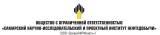 ДОКУМЕНТАЦИЯ ПО ПЛАНИРОВКЕ ТЕРРИТОРИИдля строительства объекта6418П: «Техническое перевооружение АГЗУ № 4 Сидоровского месторождения» в границах сельского поселения Захаркино, муниципального района Сергиевский Самарской областиКнига 1. Основная часть проекта планировки территории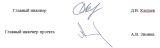 Самара, 2020г.Основная часть проекта планировки территорииРаздел 1 "Проект планировки территории. Графическая часть"Исходно-разрешительная документацияПроектная документация на объект 6418П «Техническое перевооружение АГЗУ №4 Сидоровского месторождения» разработана на основании:• Технического задания на выполнение проекта планировки территории проектирование объекта: 6418П «Техническое перевооружение АГЗУ №4 Сидоровского месторождения» на территории муниципального района Сергиевский Самарской области, утвержденного Заместителем генерального директора по развитию производства АО «Самаранефтегаз» О.В. Гладуновым в 2020 г.;• материалов инженерных изысканий, выполненных ООО «СамараНИПИнефть», в 2019г.Документация по планировке территории подготовлена на основании следующих документов:- Схема территориального планирования муниципального района Сергиевский;- Карты градостроительного зонирования сельского поселения Захаркино муниципального района Сергиевский Самарской области;- Градостроительный кодекс Российской Федерации от 29.12.2004 N 190-ФЗ;- Земельный кодекс Российской Федерации от 25.10.2001 N 136-ФЗ;- СНиП 11-04-2003. Инструкция о порядке разработки, согласования, экспертизы и утверждения градостроительной документации (приняты и введены в действие Постановлением Госстроя РФ от 29.10.2002 N 150);- Постановление Правительства РФ от 16 февраля 2008 года № 87 «О составе разделов проектной документации и требованиях к их содержанию»;- Постановление Правительства РФ от 12.05.2017 N 564 «Об утверждении Положения о составе и содержании проектов планировки территории, предусматривающих размещение одного или нескольких линейных объектов»;-Постановление Администрации сельского поселения Захаркино муниципального района Сергиевский Самарской области от 25.10.2019г. №41 «О подготовке проекта планировки территории и проекта межевания территории объекта АО «Самаранефтегаз»: 6418П «Техническое перевооружение АГЗУ №4 Сидоровского месторождения» в границах сельского поселения Захаркино муниципального района Сергиевский Самарской области. Заказчик – АО «Самаранефтегаз».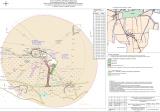 Раздел 2 "Положение о размещении линейных объектов"2.1 Наименование, основные характеристики (категория, протяженность, проектная мощность, пропускная способность, грузонапряженность, интенсивность движения) и назначение планируемых для размещения линейных объектов2.1. Наименование объекта 6418П «Техническое перевооружение АГЗУ №4 Сидоровского месторождения».2.2. Основные характеристики и назначение планируемых для размещения линейных объектовЗемельный участок для строительства объекта АО «Самаранефтегаз» «Техническое перевооружение АГЗУ №4 Сидоровского месторождения» расположен на территории муниципального района Сергиевский Самарской области. Земли, на которых расположены проектируемые сооружения, согласно Земельному кодексу Российской Федерации от 25 октября 2001 г. № 136-ФЗ ст. 7 п. 1, относятся по целевому назначению к следующим категориям:• земли сельскохозяйственного назначения;• земли промышленности.Площади отводимых земель приняты в соответствии с СН 459 74, согласно акту выбора земельных участков и по существующим схемам размещения объектов.Необходимости использования для строительства земельных участков вне земельного участка, предоставляемого для строительства объекта капитального строительства нет.Проектом предусматривается строительство ответвления ВЛ-6 кВ от существующей ВЛ-6 кВФ-3 ПС 35/6 кВ «Козловская». Трасса ВЛ-6кВ следует в общем северо-восточном направлении. Трасса по пути следования пересекает существующие инженерные коммуникации - Таблица 2.1 – Ведомость пересечений. Перепад высот от 130 до 132 м. На ВЛ-6 кВ подвешивается сталеалюминиевый провод АС 70/11.Допустимое напряжение в проводе: G-= Gг= Gв= 90,0 МПа, Gэ = 45,0 МПа.Протяженность трассы ВЛ-6 кВ – 0,065 км.Для защиты электрооборудования от грозовых перенапряжений на корпусе КТП устанавливаются ограничители перенапряжений (входят в комплект поставки КТП).Для предотвращения риска гибели птиц от поражения электрическим током на ВЛ используются птицезащитные устройства ПЗУ ВЛ 6 -10 кВ из полимерных материалов.Заход от концевой опоры на КТП выполняется проводом СИП-3 (1х70).Трасса подъездной автодороги протяженностью 195,7 м, следует в общем северном направлении. Трасса по пути следования пересекает существующие инженерные коммуникации. Перепад высот от 127 до 132 м.На основании Федерального закона от 22 июля 2008 г. № 123-ФЗ "Технический регламент о требованиях пожарной безопасности" к зданиям и сооружениям предусмотрен подъезд пожарной техники. Конструкция подъездов разработана в соответствии с требованиями ст.98 п.6 ФЗ№123 и представлена спланированной поверхностью шириной 6.5м, укрепленной грунто-щебнем, имеющим серповидный профиль, обеспечивающий естественный отвод поверхностных вод. Ширина проезжей части 4,5м, ширина обочин 1.0м.  Поперечный уклон проезжей части 50‰. Дорожная одежда из грунтощебня толщиной 25см. Заложение откосов 1:1,5. Минимальный радиус кривых в плане 30м. Радиус на примыкании 15м по оси. Принятая расчётная скорость движения транспорта 20 км/ч.  В состав площадки АГЗУ входят следующие сооружения:Емкость дренажная. 006 Установка измерительная (технологический блок). 015.1Установка измерительная (блок контроля и управления).015.2Щит пожарный. 262Подстанция трансформаторная комплектная. 303Молниеотвод. 308Радиомачта. 355Таблица 1 – Ведомость пересеченийИзмерительная установкаДля замера дебита существующих скважин взамен существующей АГЗУ № 4 Сидоровского месторождения, предусматривается проектируемая измерительная установка ИУ производительностью 400 м3/сут. на 8 подключаемых трубопроводов.На измерительной установке происходит поочередный автоматический замер дебита скважин. Принципиальные технологические решения обеспечивают:• замер дебита жидкости по каждой скважине;• однотрубный транспорт нефтегазовой смеси;• надежность эксплуатации нефтегазопроводов и оборудования;• герметизацию процессов;• максимальное использование природных ресурсов;• охрану окружающей природной среды;• максимальную централизацию объектов обустройства на месторождении.Измерительная установка представляет собой блок-бокс, состоящий из технологического блока и блока контроля и управления. Блок технологический предназначен для размещения, укрытия и обеспечения нормальных условий работы технологического оборудования и средств измерений установки. Блок контроля и управления предназначен для размещения, укрытия и обеспечения нормальных условий работы устанавливаемого в нем оборудования.Дренажная емкостьДля дренажа проектируемой ИУ предусматривается емкость подземная дренажная ЕП.Емкость дренажная ЕП представляет собой горизонтальный цилиндрический аппарат объемом 5 м3, работающий под избыточным давлением не более 0,07 МПа. Внутренний диаметр емкости дренажной 1600 мм, вылет горловины 1750 мм. Дренажная емкость ЕП оборудуется воздушником с огнепреградителем DN 80. Откачка из емкости производится передвижной спецтехникой. На трубопроводе откачки жидкости предусматривается установка запорной арматуры (задвижка клиновая с ручным приводом) из стали низколегированной повышенной коррозионной стойкости, герметичность затвора класса А. По мере заполнения, содержимое дренажной емкости откачивается с помощью передвижного агрегата.ЭлектроснабжениеДля электроснабжения проектируемых нагрузок проектом предусматривается строительство ответвления ВЛ-6 кВ от существующей ВЛ-6 кВ Ф-3 ПС 35/6 кВ «Козловская».Электроснабжение проектируемых нагрузок предусматривается от проектируемой комплектной трансформаторной подстанции КТП типа «киоск» на напряжение 6/0,4 кВ с воздушным высоковольтным вводом и кабельным низковольтным выводом.2.2 Перечень субъектов Российской Федерации, перечень муниципальных районов, городских округов в составе субъектов Российской Федерации, перечень поселений, населенных пунктов, внутригородских территорий городов федерального значения, на территориях которых устанавливаются зоны планируемого размещения линейных объектовВ административном отношении изысканный объект расположен в Сергиевском районах Самарской области.Ближайшие к району работ населенные пункты:• н.п. Сидоровка, расположенное в 3,2 км к северу от ИУ;• н.п. Сарбай, расположенное в 8,8 км к юго-востоку от ИУ;• н.п. Кабановка, расположенное в 9,1 км к юго-западу от ИУ.Дорожная сеть района работ представлена автодорогой Сергиевск – Кинель-Черкассы, подъездными автодорогами к указанным выше селам, а также сетью полевых дорог. Местность района работ открытая, равнинная, с небольшим перепадом высот, также имеется развитая сеть балок и оврагов.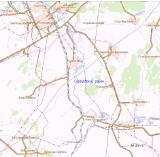 Рисунок 1 – Обзорная схема района проектируемых работ2.3 Перечень координат характерных точек границ зон планируемого размещения линейных объектовШирина полосы временного отвода для трассы ВЛ-6 кВ составляет 8,0 мШирина полосы постоянного отвода для подъездной дороги составляет 6,5 м.При строительстве площадочных сооружений принята организационно-технологическая схема на основе применения узлового метода.При строительстве нефтепровода принята полевая (трассовая) схема выполнения сварочно-монтажных работ.В основу организации производства сварочно-монтажных работ в трассовых условиях положен поточный метод, который заключается в непрерывном и ритмичном выполнении отдельных технологических операций с учетом оптимального уровня их совмещения.Комиссия считает земельный участок, расположенный в муниципальном районе Сергиевский Самарской области признать пригодным для строительства объекта «Техническое перевооружение АГЗУ №4 Сидоровского месторождения».Ограничений в использовании земельного участка нет.В районе проектируемых объектов охраняемых природных территорий (заповедников, заказников, памятников природы) нет.Необходимости использования для строительства земельных участков вне земельного участка, предоставляемого для строительства объекта капитального строительства нет.2.4. Перечень координат характерных точек границ зон планируемого размещения линейных объектов, подлежащих переносу (переустройству) из зон планируемого размещения линейных объектовЦелью работы является расчет площадей земельных участков, отводимых под строительство объекта 6418П «Техническое перевооружение АГЗУ №4 Сидоровского месторождения» на территории сельского поселения Захаркино муниципального района Сергиевский Самарской области. В связи с чем, объекты, подлежащие реконструкции в связи с изменением их местоположения отсутствуют.2.5. Предельные параметры разрешенного строительства, реконструкции объектов капитального строительства, входящих в состав линейных объектов в границах зон их планируемого размещенияПланировочные решения генерального плана проектируемых площадок разработаны с учетом технологической схемы, подхода трасс инженерных коммуникаций, существующих и ранее запроектированных сооружений и инженерных коммуникаций, рельефа местности, наиболее рационального использования земельного участка, а также санитарно-гигиенических и противопожарных норм.Расстояния между зданиями и сооружениями приняты в соответствии с требованиями противопожарных и санитарных норм:• Федеральные нормы и правила в области промышленной безопасности «Правила безопасности в нефтяной и газовой промышленности» от 18.12.2013;• ППБО-85 «Правила пожарной безопасности в нефтяной и газовой промышленности»;• ПУЭ «Правила устройства электроустановок»;• СП 231.1311500.2015 «Обустройство нефтяных и газовых месторождений»;• СП 18.13330.2011 «Генеральные планы промышленных предприятий».• Основные показатели  приведены в таблице 3.1.• Таблица 2В виду того, что линейный объект располагается в зоне СХ1, предельные параметры разрешенного строительства, максимальный процент застройки, минимальные отступы от границ земельных участков в целях определения мест допустимого размещения объектов на такие объекты отсутствуют.Требования к архитектурным решениям объектов капитального строительства, входящих в состав линейных объектов, в границах каждой зоны планируемого размещения таких объектов, с указанием:• требований к цветовому решению внешнего облика таких объектов;• требований к строительным материалам, определяющим внешний облик таких объектов;• требований к объемно-пространственным, архитектурно-стилистическим и иным характеристикам таких объектов, влияющим на их внешний облик и (или) на композицию, а также на силуэт застройки исторического поселенияотсутствуют в связи с тем, что территория проектирования не относится к территории исторического поселения. Информация  о необходимости осуществления мероприятий по защите сохраняемых объектов  капитального строительства, объектов культурного наследия от возможного негативного воздействия в связи с размещением линейных объектов отсутствует в связи с отсутствием таких объектов.Предельные размеры земельных участков и предельные параметры разрешенного строительства, реконструкции объектов капитального строительства в зонах сельскохозяйственного использованияПримечание: - минимальная площадь земельного участка для зоны Сх1 «Зона сельскохозяйственных угодий» устанавливается для соответствующих территориальных зон, расположенных в границах населенного пункта.».- в целях применения настоящей статьи прочерк в колонке значения параметра означает, что данный параметр не подлежит установлению.2.6. Информация о необходимости осуществления мероприятий по защите сохраняемых объектов капитального строительства (здание, строение, сооружение, объекты, строительство которых не завершено), существующих и строящихся на момент подготовки проекта планировки территории, а также объектов капитального строительства, планируемых к строительству в соответствии с ранее утвержденной документацией по планировке территории, от возможного негативного воздействия в связи с размещением линейных объектовОбъекты производственного назначения, линейные объекты, аварии на которых могут привести к возникновению чрезвычайной ситуации на проектируемых сооружениях, не выявлено.Кроме того, на объекте при его эксплуатации в целях предупреждения развития аварии и локализации выбросов (сбросов) опасных веществ предусматриваются такие мероприятия, как разработка плана ликвидации (локализации) аварий, прохождение персоналом учебно-тренировочных занятий по освоению навыков и отработке действий и операций при различных аварийных ситуациях. Устройства по ограничению, локализации и дальнейшей ликвидации аварийных ситуаций предусматриваются в плане ликвидации (локализации) аварий.Объект строительства 6418П «Техническое перевооружение АГЗУ №4 Сидоровского месторождения» на территории сельского поселения Захаркино муниципального района Сергиевский Самарской области» не пересекает объекты капитального строительства, планируемые к строительству в соответствии с ранее утвержденной документацией по планировке территории.2.7. Информация о необходимости осуществления мероприятий по сохранению объектов культурного наследия от возможного негативного воздействия в связи с размещением линейных объектовОбъекты культурного наследия - объекты, возникшие в результате исторических событий, представляющие собой ценность с точки зрения истории, археологии, архитектуры, градостроительства, искусства, науки и техники, эстетики, этнологии или антропологии, социальной культуры и являющиеся свидетельством эпох и цивилизаций, подлинными источниками информации о зарождении и развитии культуры.Отношения в области организации, охраны и использования, объектов историко-культурного наследия регулируются федеральным законом №73-ФЗ от 25.06.2002 г. «Об объектах культурного наследия (памятниках истории и культуры) народов Российской Федерации». В соответствии со статьей 37 Федерального закона от 25 июня 2002 г. № 73-ФЗ «Об объектах культурного наследия (памятниках истории и культуры) народов Российской Федерации» в случае обнаружения в процессе ведения строительно-монтажных работ объектов, обладающих признаками объекта культурного наследия, предприятие обязано сообщить об этом органу исполнительной власти субъекта Российской Федерации, уполномоченному  в области охраны объектов культурного наследия и приостановить работы.Согласно ответу Управления по государственной охране объектов культурного наследия Самарской области объекты культурного наследия на участке работ отсоветуют Особо охраняемые природные территории (ООПТ) - участки земли, водной поверхности и воздушного пространства над ними, где располагаются природные комплексы и объекты, которые имеют особое природоохранное, научное, культурное, эстетическое, рекреационное и оздоровительное значение.Отношения в области организации, охраны и использования, особо охраняемых природных территорий регулируются федеральным законом от 14 марта 1995 г. № 33-ФЗ «Об особо охраняемых природных территориях».Департамент государственной политики и регулирования в сфере охраны окружающей среды Минприроды России рассмотрел письмо о возможности использования информации для составления отчетов по инженерно-экологическим изысканиям, размещенной на официальном сайте Минприроды РФ в сети Интернет: www.zapoved.ru и сообщает, что считает возможным  использование  указанной информации для составления отчетов по инженерно-экологическим изысканиям. Согласно информации сайта http://www.zapoved.ru на участке проектирования и в 3-х километровой зоне возможного влияния от него, ООПТ федерального значения отсутствуют.Для определения наличия ООПТ на исследуемой территории были изучены и проанализированы материалы:•Информационно-справочной системы ООПТ России (http://oopt.info);•Министерства природных ресурсов и экологии Российской Федерации. Особо охраняемые природные территории Российской федерации (http://www.zapoved.ru);•Министерства лесного хозяйства охраны окружающей среды и природопользования Самарской области (www.priroda.samregion.ru/environmental_protection/kadastr);•Федеральная государственная информационная система территориального планирования (http://fgis.economy.gov.ru);•Администрации Красноярского района.Согласно «Плану мероприятий по реализации Концепции развития системы ООТ федерального значения на период до 2020 года» (утвержденного распоряжением Правительства РФ от 22.12.2011г. № 2322-р) на территории Красноярского района Самарской области ООПТ федерального значения не расположены.Согласно «Перечня ООПТ федерального значения, находящихся в ведении Минприроды России» утвержденного распоряжением Правительства РФ от 22.12.2011 г. № 2322-р на территории Самарской области расположены:•Жигулевский государственный природный биосферный заповедник имени И.И. Спрыгина (более 25 км от участка изысканий);•Национальный парк «Бузулукский бор» (более 100 км от участка изысканий);•Национальный парк «Самарская Лука» (более 25 км от участка изысканий).Т.о. на участке изысканий и прилегающей территории в радиусе 3000 м отсутствуют ООПТ федерального значения.Согласно данным министерства лесного хозяйства, охраны окружающей среды и природопользования СО (письмо № 27-03-03/26275 от 12.11.2019) на участке проектируемого объекта ООПТ регионального значения отсутствуют. Согласно данным Администрации МР Сергиевский СО на участке производства работ ООПТ местного значения отсутствуют.Согласно проанализированным материалам и ответам уполномоченных государственных органов территория изысканий и прилегающая территория находятся за пределами действующих и планируемых особо охраняемых природных территорий федерального, регионального и местного значения.Скотомогильники и другие захоронения, неблагополучные по особо опасным инфекционным и инвазионным заболеваниямСкотомогильники - места для захоронения трупов животных, конфискатов мясокомбинатов и боен (забракованные туши и их части), отходов и отбросов, получаемых при переработке сырых животных продуктов.Участок под скотомогильник должен иметь низкий уровень грунтовых вод (не менее 2,5 м от поверхности почвы), располагаться не ближе 0,5 км от населенного пункта, вдали от пастбищ, водоемов, колодцев, проезжих дорог и скотопрогонов. Скотомогильники должны иметь ограждение и быть обнесенными валом со рвом глубиной 1,4 м и шириной 1 м. Въезд оборудуется воротами. За скотомогильниками осуществляется систематический санитарный и ветеринарно-санитарный надзор.Месторождения полезных ископаемых Правовая охрана недр представляет собой урегулированную правом систему мер, направленную на обеспечение рационального использования недр, предупреждение их истощения и загрязнения в интересах удовлетворения потребностей экономики и населения, охраны окружающей природной среды. Основными требованиями по охране недр являются (ст. 23 Закона РФ «О недрах» [2]):•соблюдение установленного законодательством порядка предоставления недр и недопущение самовольного пользования;•обеспечение полноты геологического изучения, рационального, комплексного использования и охраны недр;•проведение опережающего геологического изучения недр, обеспечивающего достоверную оценку запасов полезных ископаемых или свойств участка недр, предоставляемого в целях, не связанных с добычей полезных ископаемых;•обеспечение наиболее полного извлечения запасов основных и совместно с ними залегающих полезных ископаемых и попутных компонентов, а также достоверный учет извлекаемых и оставляемых в недрах их запасов;•охрана месторождений полезных ископаемых от затопления, обводнения, пожаров и других факторов, снижающих качество полезных ископаемых и промышленную ценность месторождений;•предотвращение загрязнения недр при проведении работ, связанных с недропользованием (подземное хранение нефти, газа, захоронение вредных веществ и отходов, сброс сточных вод);•предотвращение накопления промышленных и бытовых отходов на площадях водосбора и в местах залегания подземных вод.Учитывая невоспроизводимый характер и экономическое значение минеральных богатств, заключенных в недрах, закон устанавливает приоритет использования и охраны полезных ископаемых. Участок недр, располагающий запасами месторождений полезных ископаемых, предоставляется в первую очередь для их разработки. Проектирование и строительство населенных пунктов, промышленных комплексов и других хозяйственных объектов разрешается только после получения заключения органов управления государственным фондом недр об отсутствии полезных ископаемых в недрах под участком предстоящей застройки. Согласно Заключению Департамента по недропользованию по приволжскому федеральному округу (Письмо № СМ-ПФО-13-00-36/3450 от 11.12.2019) земельный участок предстоящей застройки под объект 6418П расположено Сидоровское (Юго-Восточный купол) месторождения нефти, предоставленном в пользование АО «Самаранефтегаз» (Лицензия СМР 02010 НЭ).Защитные леса и особо защитные участки лесаСогласно Лесному Кодексу РФ (№ 200-ФЗ от 04.01.2006) защитные леса подлежат освоению в целях сохранения средообразующих, водоохранных, защитных, санитарно-гигиенических, оздоровительных и иных полезных функций лесов с одновременным использованием лесов при условии, если это использование совместимо с целевым назначением защитных лесов и выполняемыми ими полезными функциями.С учетом особенностей правового режима защитных лесов определяются следующие категории указанных лесов:•леса, расположенные на особо охраняемых природных территориях;•леса, расположенные в водоохранных зонах;•леса, выполняющие функции защиты природных и иных объектов;•ценные леса.К ценным лесам относятся: •государственные защитные лесные полосы;•противоэрозионные леса;• леса, расположенные в пустынных, полупустынных, лесостепных, лесотундровых зонах, степях, горах;•леса, имеющие научное или историческое значение;•орехово-промысловые зоны;•лесные плодовые насаждения;•ленточные боры;•запретные полосы лесов, расположенные вдоль водных объектов;• нерестоохранные полосы лесов.К особо защитным участкам лесов относятся:•берегозащитные, почвозащитные участки лесов, расположенных вдоль водных объектов, склонов оврагов;•опушки лесов, граничащие с безлесными пространствами;•лесосеменные плантации, постоянные лесосеменные участки и другие объекты лесного семеноводства;•заповедные лесные участки;•участки лесов с наличием реликтовых и эндемичных растений;•места обитания редких и находящихся под угрозой исчезновения диких животных;• другие особо защитные участки лесов.Согласно ответа Министерства лесного хозяйства, охраны окружающей среды и природопользования Самарской области (письмо № 27-05-02/27505 от 27.11.2019), рассматриваемый земельный участок к землям лесного фонда не относится. Зоны санитарной охраны и источники питьевого водоснабженияЗона санитарной охраны (ЗСО) источников водоснабжения регламентируется СанПиН 2.1.4.1110-02 «Питьевая вода и водоснабжение населенных мест. Зоны санитарной охраны источников водоснабжения и водопроводов питьевого назначения».Согласно официальным данным («Карта зон с особыми условиями использования территории сельского поселения Захаркино МР Сергиевский СО») на участке работ и в радиусе 3 км от проектируемых сооружений отсутствуют:•Источники питьевого водоснабжения•Зоны санитарной охраны источников водоснабжения.Другие зоны экологических ограниченийДля определения наличия экологических ограничений на исследуемой территории были изучены и проанализированы материалы:•«Карта зон с особыми условиями использования территории сельского поселения Захаркино МР Сергиевский СО»;•«Схема зон с особыми условиями использования территории МР Сергиевский».Согласно проанализированным данным на участке работ и в радиусе 3 км от проектируемых сооружений отсутствуют •несанкционированные свалки и поли гоны ТБО;•Лечебно-оздоровительные местности, курорты регионального значения, санитарно-курортные организации;•Кладбища и иные объекты похоронного значения не имеется;•Особо ценных продуктивные сельхозугодия.2.8. Информация о необходимости осуществления мероприятий по охране окружающей средыПри эксплуатации объектов нефтегазодобывающей промышленности возникают, в основном, типичные аварийные ситуации. При авариях загрязнению подвержены атмосфера, поверхностные и подземные воды, недра, почвенно-растительный покров. Аварийные ситуации могут оказывать сильно негативное влияние на окружающую среду, когда требуются большие материальные затраты для ее восстановления.Статистика произошедших аварий по объектам нефтяной промышленности показывает, что последствиями этих аварий являются: разрушения объектов производства в результате взрывов и пожаров, человеческие жертвы в результате действия ударной волны, теплового излучения и токсичных газов, загрязнение окружающей среды.Аварии могут различаться по масштабам и продолжительности воздействия на окружающую природную среду, на расположенные вблизи объекты и людей. Различают крупные, проектные и экстремальные проектные аварии.Крупная авария – авария, при которой гибнет не менее десяти человек.Проектная авария - авария, для которой обеспечение заданного уровня безопасности гарантируется предусмотренными в проекте промышленного предприятия системами обеспечения безопасности.Экстремальная (максимальная) проектная авария – проектная авария с наиболее тяжелыми последствиями. Экстремальные аварии могут сопровождаться травмированием, а также гибелью людей.Последствия аварий определяются количеством вытекающих легковоспламеняющихся жидкостей, горючих газов, расположением соседнего оборудования, смежных блоков, присутствием обслуживающего персонала в зонах риска.В настоящей проектной документации рассматриваются аварийные ситуации на проектируемых сооружениях в результате аварийной разгерметизации оборудования в виде порывов полным сечением и в виде образования свищей. Экстремальные аварии на проектируемом объекте рассматриваются лишь в связи с возникновением порывов на оборудовании. Аварийные ситуации, связанные с образованием свищей, как правило, относятся к менее масштабным авариям.Аварийные ситуации на проектируемом объекте, связанные с образованием свищей, могут развиваться по следующему сценарию: разгерметизация оборудования, фланцевых соединений задвижек или тела трубы с появлением свища, разлив газонасыщенной нефти на площадку при надземном расположении, истечение нефти в грунт при подземном расположении, выход газонасыщенной нефти на поверхность, образование лужи разлития, пожар пролива.Последствиями таких аварий могут быть:•загрязнение почвы, недр, подземных и поверхностных вод;•загрязнение атмосферы парами нефти, попутным газом и продуктами горения при пожаре пролива, отравление персонала;•тепловое воздействие на людей и близлежащие объекты.Аварийные ситуации на проектируемом объекте, связанные с возникновением порывов, могут развиваться по следующим сценариям:•разгерметизация оборудования полным сечением, разлив газонасыщенной нефти на площадку при надземном расположении, истечение нефти в грунт при подземном расположении и выход газонасыщенной нефти на поверхность, образование лужи разлития, пожар пролива при появлении источника его инициирования;•разгерметизация оборудования полным сечением, разлив газонасыщенной нефти на площадку при надземном расположении, истечение нефти в грунт при подземном расположении и выход газонасыщенной нефти на поверхность, образование парогазовоздушного облака, сгорание облака с развитием избыточного давления при появлении источника его инициирования.Последствиями таких аварий могут быть:•загрязнение почвы, недр, подземных и поверхностных вод;•загрязнение атмосферы парами нефти, попутным газом и продуктами горения при пожаре пролива, отравление персонала;•тепловое воздействие при пожаре пролива нефти на близлежащие объекты и обслуживающий персонал;•ударное воздействие при взрыве на близлежащие объекты и обслуживающий персонал.Мероприятия по охране окружающей среды при обустройстве месторождений, являются важным элементом деятельности нефтегазодобывающего предприятия АО «Самаранефтегаз».На предприятии разрабатываются программы, предусматривающие  организационные и технико-технологические мероприятия, направленные на повышение надежности оборудования и трубопроводов, охрану атмосферного воздуха, недр, водных и земельных ресурсов.Мероприятия по охране атмосферного воздуха Принятые в проектной документации технические решения направлены на максимальное использование поступающего сырья, снижение технологических потерь, экономию топливно-энергетических ресурсов. С целью максимального сокращения выбросов загрязняющих веществ, которые неизбежны при эксплуатации нефтепромыслового оборудования, в проектной документации предусмотрены следующие мероприятия:•принято стандартное или стойкое к сульфидно-коррозионному растрескиванию (СКР) материальное исполнение трубопровода;•применение защиты трубопровода и оборудования от почвенной коррозии изоляцией усиленного типа;•применение труб и деталей трубопровода с увеличенной толщиной стенки трубы выше расчетной;•защита от атмосферной коррозии наружной поверхности надземных участков трубопровода и арматуры лакокрасочными материалами;•использование минимально необходимого количества фланцевых соединений. Все трубопроводы выполнены на сварке, предусмотрен 100 % контроль сварных соединений неразрушающими методами контроля;•автоматическое отключение электродвигателя погружных насосов при отклонениях давления в выкидном трубопроводе выше и ниже установленных пределов;•контроль давления в трубопроводе;•автоматическое закрытие задвижек при понижении давления нефти в нефтепроводе;•аварийную сигнализацию заклинивания задвижек;•контроль уровня нефти в подземных дренажных емкостях.В соответствии с «Рекомендациями по основным вопросам воздухоохранной деятельности» мероприятия по регулированию выбросов не разработаны, так как выбросы загрязняющих веществ от проектируемого объекта создают на границе ближайшей жилой застройки приземные концентрации менее 0,05 ПДКм.р.Мероприятия по охране и рациональному использованию земельных ресурсов и почвенного покроваС целью защиты почв от загрязнения при проведении строительно-монтажных работ проектной документацией предусмотрены следующие мероприятия:•перед началом строительно-монтажных работ после оформления отвода земельных участков выполняются работы по подготовке территории. Инженерная подготовка земельного участка заключается в снятии и хранение во временных отвалах плодородного слоя почвы, отводе дождевых вод по спланированной территории за пределы площадки;•для минимизации воздействия выполнение строительных работ, передвижение транспортной и строительной техники, складирование материалов и отходов осуществляется на специально организуемых площадках в пределах полосы отвода земель; •соблюдение чистоты на стройплощадке,  разделение отходов производства и потребления; вывоз отходов по мере  заполнения контейнеров; •в целях сохранения плодородного слоя почвы на площадях временного отвода предусматривается комплекс мероприятий технического и биологического этапов рекультивации. Мероприятия по рациональному использованию и охране вод и водных биоресурсов на пересекаемых линейным объектом реках и иных водных объектах Мероприятия по охране и рациональному использованию водных ресурсов включают в себя комплекс мероприятий, направленных на сохранение качественного состояния подземных и поверхностных вод для использования в народном хозяйстве.Согласно Водному кодексу, в границах водоохранных зон допускается проектирование, размещение, строительство, реконструкция, ввод в эксплуатацию, эксплуатация хозяйственных и иных объектов при условии оборудования таких объектов сооружениями, обеспечивающими охрану объектов от загрязнения, засорения и истощения вод.В границах водоохранных зон запрещается:•использование сточных вод для удобрения почв;•размещение кладбищ, скотомогильников, мест захоронения отходов производства и потребления, радиоактивных, химических, взрывчатых, токсичных, отравляющих и ядовитых веществ;•осуществление авиационных мер по борьбе с вредителями и болезнями растений;•движение и стоянка транспортных средств (кроме специальных транспортных средств), за исключением их движения по дорогам и стоянки на дорогах и в специально оборудованных местах, имеющих твердое покрытие.В прибрежных защитных полосах, наряду с установленными выше ограничениями, запрещается:•распашка земель;•размещение отвалов размываемых грунтов;•выпас сельскохозяйственных животных и организация для них летних лагерей, ванн.С целью охраны вод и водных ресурсов в период строительства проектом предусмотрены следующие мероприятия:- площадки стоянки, заправки спецтехники и автотранспорта, площадки складирования мусора и отходов, площадка бытовых помещений расположены вне водоохранных зон водных объектов; - в пределах прибрежных защитных зон рек и водоемов запрещается устраивать отвалы грунта; - хозяйственно бытовые сточные воды собираются в накопительные емкости и вывозятся по договору, заключенному подрядной организацией на очистные сооружения;- после окончания строительства предусмотрена разборка всех временных сооружений, очистка стройплощадки,  рекультивация  нарушенных земель.Рыбоохранные мероприятияДанной проектной документацией рыбоохранные мероприятия не разрабатываютсяМероприятия по рациональному использованию общераспространенных полезных ископаемых, используемых в строительствеВ процессе строительства проектируемых сооружений для устройства подстилающих оснований используется песок. Проектной документацией определены оптимально минимальные объемы песка. Разработка новых карьеров песка проектной документацией не предусматривается. Мероприятия по сбору, использованию, обезвреживанию, транспортировке и размещению опасных отходов Обращение с отходами проводится в соответствии с требованиями Федерального Закона от 24 июня 1998 года № 89-ФЗ «Об отходах производства и потребления», действующих экологических, санитарных правил и норм по обращению с отходами.Порядок обращения с отходами в периоды строительства и эксплуатации проектируемых объектов подробно описан в п. 2.7. Предусмотренные решения обеспечат безопасность обращения с отходами на производственных площадках, а также позволят предотвратить поступление загрязняющих веществ с мест накопления отходов в природную среду.Для снижения негативного воздействия на окружающую среду при обращении с отходами в период строительства необходимо проведение комплекса организационно-технических мероприятий:•очистка строительных площадок и территории, прилегающей к ним от отходов и строительного мусора;•организация мест накопления отходов в соответствии с требованиями природоохранного законодательства и требованиями, установленными АО «Самаранефтегаз»;•накопление отходов на специально устроенных площадках раздельно по видам и классам опасности с учетом агрегатного состояния, консистенции и дальнейшего их направления;•своевременный вывоз образующихся и накопленных отходов к местам их размещения, обезвреживаний, переработки и др.;•своевременное заключение договоров на транспортирование и передачу отходов сторонним организациям, имеющих лицензии на соответствующий вид обращения с отходами, и полигонами отходов, внесенными в ГРОРО;•своевременное обучение рабочего персонала в соответствии с документацией по специально разработанным программам, назначение лиц, ответственных за производственный контроль в области обращения с отходами, разработка соответствующих должностных инструкций;•регулярное проведение инструктажа с лицами, ответственными за производственный контроль в области обращения с отходами, по соблюдению требований природоохранного законодательства РФ в области обращения с отходами, технике безопасности при обращении с опасными отходами;•отслеживание изменений природоохранного законодательства, в том числе в части обращения с отходами;•организация взаимодействия с органами охраны окружающей природной среды и санитарно-эпидемического надзора по всем вопросам обращения с отходами;•соблюдение технических условий эксплуатации оборудования и механизмов, проведение  профилактических работ, позволяющих устранить предпосылки сверхнормативного накопления производственных отходов;•организация надлежащего учета отходов и обеспечение своевременных платежей за размещение отходов.Для снижения негативного воздействия на окружающую среду при обращении с отходами, образующимися на месторождении, необходимо проведение комплекса организационно-технических мероприятий:•своевременная корректировка нормативно-разрешительной документации по обращению с отходами (ПНООЛР, лимиты на размещение);•соблюдение требования природоохранного законодательства РФ и регламентов АО «Самаранефтегаз» в части обращения с отходами;•своевременное заключение или продление договоров на передачу и транспортирование отходов с мест накопления отходов;•соблюдение экологического принципа о приоритетности переработки отходов над размещением;•своевременное обучение вновь поступившего в штат персонала правилам безопасности, охраны  труда и обращения с отходами;•соблюдение технических условий эксплуатации оборудования и механизмов, проведение  профилактических работ, позволяющих устранить предпосылки сверхнормативного накопления производственных отходов;•своевременное подача форм статотчетности в части образования отходов, внесение платежей за негативное воздействие на окружающую среду при обращении с отходами.Мероприятия по охране недр Воздействие на геологическую среду при строительстве проектируемого объекта обусловлено следующими факторами:•фильтрацией загрязняющих веществ с поверхности при загрязнении грунтов почвенного покрова;•интенсификацией экзогенных процессов при строительстве проектируемых сооружений.Важнейшими задачами охраны геологической среды являются своевременное обнаружение и ликвидация утечек нефтепродуктов из трубопроводов, обнаружение загрязнений в поверхностных и подземных водах.Индикаторами загрязнения служат антропогенные органические и неорганические соединения, повышенное содержание хлоридов, сульфатов, изменение окисляемости, наличие нефтепродуктов.Воздействие процессов строительства проектируемого объекта на геологическую среду связано с воздействием поверхностных загрязняющих веществ на различные гидрогеологические горизонты.С целью своевременного обнаружения и принятия мер по локализации очагов загрязнения рекомендуется вести мониторинг подземных и поверхностных вод.Эксплуатация проектируемых сооружений не оказывает негативного влияния на качество подземных вод. Учитывая интенсивную антропогенную нагрузку на территорию, рекомендуется использовать существующую наблюдательную сеть для экологического контроля за состоянием подземных вод с учетом всех источников возможного загрязнения объектов нефтяной структуры.Наряду с производством режимных наблюдений рекомендуется выполнять ряд мероприятий, направленных на предупреждение или сведение возможности загрязнения подземных и поверхностных вод до минимума. При этом предусматривается:•получение регулярной и достаточной информации о состоянии оборудования и инженерных коммуникаций;•своевременное реагирование на все отклонения технического состояния оборудования от нормального;•размещение технологических сооружений на площадках с твердым покрытием;•сбор производственно-дождевых стоков в подземную емкость.Осуществление перечисленных природоохранных мероприятий по защите недр позволит обеспечить экологическую устойчивость геологической среды при обустройстве и эксплуатации данного объекта.На недропользователей возлагается обязанность приводить участки земли и другие природные объекты, нарушенные при пользовании недрами, в состояние, пригодное для их дальнейшего использования.Мероприятия по охране объектов растительного и животного мира и среды их обитания Для обеспечения рационального использования и охраны почвенно-растительного слоя проектной документацией предусмотрено:•последовательная рекультивация нарушенных земель по мере выполнения работ;•защита почвы во время строительства от ветровой и водной эрозии путем трамбовки и планировки грунта при засыпке траншей;•жесткий контроль за регламентом работ и недопущение аварийных ситуаций, быстрое устранение и ликвидация последствий (в случае невозможности предотвращения);•на участках работ вблизи водных объектов для предотвращения попадания в них углеводородного сырья (при возможных аварийных ситуациях) рекомендуется сооружение задерживающих валов из минерального грунта.С целью минимизации отрицательных воздействий на территорию при строительстве объекта необходимо максимально использовать существующие подъездные дороги, складские площадки и др.При засыпке трубопровода пространство под трубой и по ее сторонам будет заполняться рыхлым материалом. Операции по засыпке будут проводиться так, чтобы свести к минимуму возможность нанесения дополнительных повреждений растительности. Грунт, который не поместится в траншее, будет сдвинут поверх траншеи для компенсации будущего оседания. По окончании засыпки траншеи, трасса и другие участки строительства будут очищены от мусора и строительных отходов. При необходимости, поверхность трассы будет спланирована, а все нарушенные поверхности будут восстановлены до исходного (или близко к исходному) состояния.При производстве работ в непосредственной близости от лесных насаждений в пожароопасный сезон (т.е. в период с момента схода снегового покрова в лесных насаждениях до наступления устойчивой дождливой осенней погоды или образования снегового покрова) должен быть обеспечен контроль за соблюдение правил противопожарной безопасности. В частности должно быть запрещено:•разведение костров в лесных насаждениях, лесосеках с оставленными порубочными остатками, в местах с подсохшей травой, а также под кронами деревьев;•заправка горючим топливных баков двигателей внутреннего сгорания при работе двигателя, использование машин с неисправной системой питания двигателя, а также курение или пользование открытым огнем вблизи машин, заправляемых горючим;•бросать горящие спички, окурки и горячую золу из курительных трубок;•оставлять промасленные или пропитанные бензином, керосином или иными горючими веществами обтирочный материал в не предусмотренных специально для этого местах;•выжигание травы на лесных полянах, прогалинах, лугах и стерни на полях, непосредственно примыкающих к лесам, к защитным и озеленительным лесонасаждениям.Что касается дикой фауны, то выявленные в районе строительных работ представители животного мира (а это в основном, синантропные виды) хорошо приспособлены к проживанию в условиях антропогенного воздействия. Эти виды настолько жизнеспособны, что на них не скажется влияние строительства, численность их стабильна.С целью охраны обитающих здесь видов в период гнездования и вывода потомства на рассматриваемой территории необходимо ограничить перемещение техники и бесконтрольные проезды по территории.В целях охраны животных и особенно редких их видов в районе проектируемой деятельности целесообразно провести инвентаризацию животных, установить места их обитания и кормежки.Это позволит сохранить существующие места обитания животных и в последующий период эксплуатации сооружений.При проектировании, строительстве новых и эксплуатации (в т. ч. ремонте, техническом перевооружении и реконструкции) воздушных линий электропередачи должны предусматриваться меры по исключению гибели птиц от электрического тока при их соприкосновении с проводами, элементами траверс и опор, трансформаторных подстанций, оборудования антикоррозионной электрохимической защиты трубопроводов и др.В соответствии с принятыми технологическими решениями для предотвращения риска гибели птиц от поражения электрическим током проектируемая ВЛ оборудуется птицезащитными устройствами ПЗУ ВЛ-6 (10) кВ в виде защитных кожухов из полимерных материалов.2.9. Информация о необходимости осуществления мероприятий по защите территории от чрезвычайных ситуаций природного и техногенного характера, в том числе по обеспечению пожарной безопасности и гражданской обороне. Мероприятия по защите территории от чрезвычайных ситуаций природного и техногенного характера, в том числе по обеспечению пожарной безопасности и гражданской обороне В соответствии с Федеральным законом от 20 июня 1997 года № 116-ФЗ проектируемый объект является опасным производственным объектом, поскольку на данном объекте транспортируется горючая жидкость (нефть) способная возгораться от источника зажигания и самостоятельно гореть после его удаления, а также воспламеняющееся вещество (попутный нефтяной газ), которое при нормальном давлении и в смеси с воздухом становится воспламеняющимся и температура кипения которого при нормальном давлении составляет ниже 20 0С Цельсия.Физико-химические свойства пластовой, разгазированной нефти и газа однократного разгазирования поступающие на проектируемом ИУ №4 приведены в таблице 4Таблица 4Характеристика применяемых в технологическом процессе веществ представлена в таблице 5Таблица 5По степени токсического воздействия на организм человека газонасыщенная нефть с месторождения относится к III классу опасности, т.е. является умеренно опасным веществом.Нефть – токсичное вещество, оказывающее вредное воздействие на организм человека. Углеводороды, составляющие основную часть нефти, обладают наркотическими свойствами.Нефтяной попутный газ, выделяемый при аварии, является токсичным газом. При отравлении нефтяным газом сначала наблюдается период возбуждения, характеризующийся беспричинной веселостью, затем наступает головная боль, сонливость, усиление сердцебиения, боли в области сердца, тошнота.Присутствие сероводорода в газе усиливает токсичный эффект газа. Сероводород – яд, вызывающий смерть от остановки дыхания. При легких отравлениях сероводород вызывает головную боль, слезоточение, насморк, боль в глазах. При содержании сероводорода в воздухе 100 мг/м3 и выше могут развиться почти мгновенно судороги и потеря сознания, которые оканчиваются быстрой смертью от остановки дыхания, а иногда и от паралича. Если пострадавшего быстро вывести на свежий воздух, возможно быстрое восстановление дыхания.Ингибитор коррозии – легковоспламеняющаяся темно-коричневая жидкость. Плотность 864 кг/м3, температура начала кипения 80 ºС.Наличие объектов производственного назначения, линейных объектов, аварии на которых могут привести к возникновению чрезвычайных ситуаций, на проектируемых нефтепроводах не выявлено. Проектируемые сооружения расположены на удалении 3,4 км от трассы М5 «Урал».Решения по исключению разгерметизации оборудования и предупреждению аварийных выбросов опасных веществ В целях снижения опасности производства, предотвращения аварийных ситуаций и сокращения ущерба от произошедших аварий в проекте предусмотрен комплекс технических мероприятий:•применение оборудования, обеспечивающего надежную работу в течение их расчетного срока службы, с учетом заданных условий эксплуатации (расчетное давление, минимальная и максимальная расчетная температура), состава и характера среды (коррозионная активность, взрывоопасность, токсичность и др.) и влияния окружающей среды;•оснащение оборудования необходимыми защитными устройствами, средствами регулирования и блокировками, обеспечивающими безопасную эксплуатацию, возможность проведения ремонтных работ и принятие оперативных мер по предотвращению аварийных ситуаций или локализации аварии;•оснащение оборудования, в зависимости от назначения, приборами для измерения давления и температуры, предохранительными устройствами, указателями уровня жидкости, а также запорной и запорно-регулирующей арматурой;•контроль и измерение технологических параметров на выходе скважины;•материальное исполнение оборудования и трубопроводов соответствует коррозионным свойствам среды;•применение конструкций и материалов, соответствующих природно-климатическим и геологическим условия района строительства;•применяются трубы и детали трубопроводов с толщиной стенки трубы выше расчетной;•использовано минимальное количество фланцевых соединений; •герметизация оборудования с использованием сварочного способа соединений, минимизацией фланцевых соединений;•аварийная сигнализация об отклонениях технологических параметров от допустимых значений при возможных аварийных ситуациях;•автоматический контроль параметров работы оборудования, средства сигнализации и автоматические блокировки;•автоматическое отключение электродвигателя погружного насоса при отклонениях давления выше и ниже допустимых значений;•материальное исполнение трубопроводов принято из стали повышенной коррозионной стойкости, класс прочности КП360;•рабочее давление трубопровода принято с учетом возможного повышения давления из-за парафиноотложения (уменьшения пропускной способности трубы);•трубопроводы укладываются на глубину не менее 1,0 м до верхней образующей трубы;•установка запорной арматуры на выкидном трубопроводе в обвязке устья скважины, герметичностью затвора класса А;•контроль сварных стыков;•установка в технологической обвязке устья скважины штуцера для периодической пропарки выкидной линии;•промывка и очистка внутренней полости трубопровода по окончании строительно-монтажных работ;•испытание трубопровода на прочность и герметичность гидравлическим способом;•установка по трассе трубопровода опознавательных знаков;•увеличение глубины залегания трубопроводов на участках переходов через подъездные автодороги. Глубина заложения трубопровода в месте пересечения не менее 1,7 м от верха покрытия дороги до верхней образующей трубы;•защита трубопровода от внутренней и почвенной коррозии;•оснащение выкидных трубопроводов устройствами для контроля за коррозией;•в зоне перехода надземного участка трубопровода в подземный надземный участок покрывается антикоррозионной изоляцией усиленного типа на высоту 0,3 м;•защита от атмосферной коррозии наружной поверхности трубопроводов, арматуры и металлоконструкций;•электрохимзащита трубопроводов;•защита от прямых ударов молнии и заземление.Состав рекомендуемого комплекса организационных мероприятий:•соблюдение технологических режимов эксплуатации сооружений;•соблюдение периодичности планово-предупредительных ремонтов и регламента по эксплуатации и контролю технического состояния оборудования, труб и арматуры;•постоянный контроль за герметичностью трубопроводов, фланцевых соединений и затворов запорной арматуры;•поддержание в постоянной готовности и исправности оборудования, специальных устройств и приспособлений для пожаротушения и ликвидации возможных аварий, а также проведение обучения обслуживающего персонала правилам работы с этими устройствами;•проведение на предприятии периодических учений по ликвидации возможных аварийных ситуаций;•поддержание в высокой готовности к ликвидации возможных аварийных ситуаций всех подразделений предприятия, ответственных за проведение такого рода работ, путем поддержания на должном уровне технического оснащения.Решения, направленные на предупреждение развития аварии и локализацию выбросов (сбросов) опасных веществНа случай возникновения на проектируемом объекте аварийной ситуации и возможности ее дальнейшего развития в проектной документации предусматривается ряд мероприятий по исключению или ограничению и уменьшению масштабов развития аварии. В этих целях в проектной документации приняты следующие технические решения:•для обеспечения безопасности работы во взрывоопасных установках предусматривается электрооборудование, соответствующее по исполнению классу зоны, группе и категории взрывоопасной смеси;•размещение сооружений с учетом категории по взрывопожароопасности, с обеспечением необходимых по нормам разрывов;•расстояния между зданиями и сооружениями приняты в соответствии с требованиями противопожарных и санитарных норм;•автоматическое отключение электродвигателя погружного насоса при отклонении давления в выкидном трубопроводе выше и ниже установленных пределов;•автоматизация технологического процесса, обеспечивающая дистанционное управление и контроль за процессами из диспетчерского пункта;•вокруг скважин устраивается оградительный вал высотой 1,00 м;•установка запорной арматуры, класса герметичности затвора «А».Кроме того, на объекте при его эксплуатации в целях предупреждения развития аварии и локализации выбросов (сбросов) опасных веществ предусматриваются такие мероприятия, как разработка плана ликвидации (локализации) аварий, прохождение персоналом учебно-тренировочных занятий по освоению навыков и отработке действий и операций при различных аварийных ситуациях. Устройства по ограничению, локализации и дальнейшей ликвидации аварийных ситуаций предусматриваются в плане ликвидации (локализации) аварий.Решения по обеспечению взрывопожаробезопасности В целях обеспечения взрывопожарной безопасности, предусмотрен комплекс мероприятий, включающий в себя:•планировочные решения генерального плана разработаны с учетом технологической схемы, подхода трасс электросетей, рельефа местности, наиболее рационального использования земельного участка, существующих сооружений, а также санитарных и противопожарных норм;•расстояния между зданиями и сооружениями приняты в соответствии с требованиями противопожарных и санитарных норм;•для обеспечения безопасности работы во взрывоопасных установках предусматривается электрооборудование, соответствующее по исполнению классу зоны, группе и категории взрывоопасной смеси;•приборы, эксплуатирующиеся во взрывоопасных зонах, имеют взрывобезопасное исполнение со степенью взрывозащиты согласно классу взрывоопасной зоны;•применение оборудования, обеспечивающего надежную работу в течение его расчетного срока службы, с учетом заданных условий эксплуатации (расчетное давление, минимальная и максимальная расчетная температура), состава и характера среды (коррозионная активность, взрывоопасность, токсичность и др.) и влияния окружающей среды;•оснащение оборудования необходимыми защитными устройствами, средствами регулирования и блокировками, обеспечивающими безопасную эксплуатацию, возможность проведения ремонтных работ и принятие оперативных мер по предотвращению аварийных ситуаций или локализации аварии;•оснащение оборудования, в зависимости от назначения, приборами для измерения давления и температуры, предохранительными устройствами, указателями уровня жидкости, а также запорной и запорно-регулирующей арматурой;•емкости производственно-дождевых стоков оборудуются воздушниками с огнепреградителем;•молниезащита, защита от вторичных проявлений молнии и защита от статического электричества;•применение кабельной продукции, не распространяющей горение при групповой прокладке, с низким дымо- и газовыделением;•применение оборудования в шкафном и блочном исполнении;•для сбора продукции скважин принята напорная однотрубная герметизированная система сбора нефти и газа;•оснащение проектируемых сооружений системой автоматизации и телемеханизации, Для обеспечения безопасной эксплуатации системы сбора и транспорта продукции скважины предусматривается автоматическое и дистанционное управление технологическим процессом;•оснащение объекта первичными средствами пожаротушения;•содержание первичных средств пожаротушения в исправном состоянии и готовых к применению;•содержание пожарных проездов и подъездов в состоянии, обеспечивающем беспрепятственный проезд пожарной техники к проектируемым объектам;•сбор утечек и разливов нефти при нарушении технологического режима и дождевых сточных вод, которые могут оказаться загрязненными нефтью, в специальную подземную дренажную емкость;•освобождение трубопроводов от нефти во время ремонтных работ;•персонал обучается безопасным приемам и методам работы на опасном производстве, предусматривается проведение инструктажей по технике безопасности, пожарной безопасности и охране труда;•все работники допускаются к работе только после прохождения противопожарного инструктажа, а при изменении специфики работы проходят дополнительное обучение по предупреждению и тушению возможных пожаров в порядке, установленном руководителем;•правила применения на территории объекта открытого огня, проезда транспорта, допустимость курения и проведение временных пожароопасных работ устанавливаются общими объектовыми инструкциями о мерах пожарной безопасности;•предусматривается своевременная очистка территории объекта от горючих отходов, мусора, тары;•производство работ по эксплуатации и обслуживанию объекта в строгом соответствии с инструкциями, определяющими основные положения по эксплуатации, инструкциями по технике безопасности, эксплуатации и ремонту оборудования, составленными с учетом местных условий для всех видов работ, утвержденными соответствующими службами.При эксплуатации проектируемых сооружений необходимо строгое соблюдение следующих требований пожарной безопасности:•запрещается использование противопожарного инвентаря и первичных средств пожаротушения для других нужд, не связанных с их прямым назначением;•запрещается загромождение дорог, проездов, проходов с площадок и выходов из помещений;•запрещается курение и разведение открытого огня на территории устья скважины;•запрещается обогрев трубопроводов, заполненных горючими и токсичными веществами, открытым пламенем;•запрещается движение автотранспорта и спецтехники по территории объектов системы сбора, где возможно образование взрывоопасной смеси, без оборудования выхлопной трубы двигателя искрогасителем;•запрещается производство каких-либо работ при обнаружении утечек газа и нефти, немедленно принимаются меры по их ликвидации.Производство огневых работ предусматривается осуществлять по наряду-допуску на проведение данного вида работ. Места производства работ, установки сварочных аппаратов должны быть очищены от горючих материалов в радиусе 5 м. Расстояние от сварочных аппаратов и баллонов с пропаном и кислородом до места производства работ должно быть не менее 10 м. Баллоны с пропаном и кислородом должны находиться в вертикальном положении, надежно закрепляться не ближе 5 м друг от друга. К выполнению сварки допускаются лица, прошедшие обучение, инструктаж и проверку знаний требований безопасности, имеющие квалификационную группу по электробезопасности не ниже II и имеющие соответствующие удостоверения. Огневые работы на взрывоопасных и взрывопожароопасных объектах должны проводиться только в дневное время (за исключением аварийных случаев).Работы по монтажу оборудования и трубопроводов должны производиться в соответствии с утвержденной проектно-сметной и рабочей документацией, проектом производства работ и документацией заводов-изготовителей.Территория объекта должна своевременно очищаться от горючих отходов, мусора, тары. Горючие отходы и мусор следует собирать на специально выделенных площадках в контейнеры или ящики, а затем вывозить. Степень огнестойкости зданий, сооружений, класс функциональной, конструктивной пожарной опасности и класс пожарной опасности строительных конструкций приведены в таблице 3.18.Таблица 0.6 Перечень мероприятий по гражданской оборонеСведения об отнесении проектируемого объекта к категории по гражданской оборонеВ соответствии с положениями постановления Правительства Российской Федерации от 16.08.2016 г. № 804 «Правила отнесения организаций к категориям по гражданской обороне в зависимости от роли в экономике государства или влияния на безопасность населения» проектируемые сооружения входят в состав АО «Самаранефтегаз» отнесенного к I категории по гражданской обороне. Территория Сергиевского района Самарской области, на которой располагаются проектируемые сооружения, не отнесена к группе по ГО.Расстояние до ближайшего категорированного города (г. Самара) составляет 85 км.В соответствии с приложением А СП 165.1325800.2014 проектируемые сооружения находятся в зоне возможных разрушений при воздействии обычных средств поражения. В соответствии с п. 3.15 ГОСТ Р 55201-2012 территория на которой располагаются проектируемые сооружения входит в зону светомаскировки. Проектируемые сооружения продолжают свою деятельность в военное время и в другое место не перемещаются, являются стационарными объектами, размещенными непосредственно в районе залегания продуктивных пластов. Характер производства работ не предполагает возможности переноса деятельности проектируемых сооружений в военное время в другое место и перепрофилирование их на выпуск иной продукции. Демонтаж оборудования в особый период в короткие сроки технически не осуществим и экономически нецелесообразен. Решения по управлению гражданской обороной проектируемого объекта, системам оповещения персонала об опасностях, возникающих при ведении военных действий или вследствие этих действийОбщее руководство гражданской обороной в АО «Самаранефтегаз» осуществляет генеральный директор. Управление гражданской обороной на территории проектируемых сооружений осуществляют начальники ЦДНГ-4, ЦЭРТ-2. Для обеспечения управления гражданской обороной и производством будет использоваться:•ведомственная сеть связи;•производственно-технологическая связь;•телефонная и сотовая связь;•радиорелейная связь;•базовые и носимые радиостанции;•посыльные пешим порядком и на автомобилях.Для оповещения персонала проектируемых сооружений по сигналам гражданской обороны предусматривается использовать существующую систему оповещения АО «Самаранефтегаз», которая разработана в соответствии с требованиями «Положения о системах оповещения гражданской обороны», введенным в действие совместным Приказом МЧС РФ, Государственного комитета РФ Министерством информационных технологий и связи РФ и Министерством культуры и массовых коммуникаций РФ № 422/90/376 от 25.07.2006 г и систему централизованного оповещения Самарской области и районную систему оповещения Сергиевского района.На территории Самарской области информирования населения по сигналам ГО возложено на Главное управление МЧС России по Самарской области и осуществляется через оперативные дежурные смены органов повседневного управления: ФКУ «Центр управления в кризисных ситуациях Главного управления МЧС России по Самарской области» и Единые дежурно-диспетчерские службы муниципальных образований Самарской области.ГУ МЧС России по Самарской области подается предупредительный сигнал «Внимание! Всем!» и производиться трансляция сигналов оповещения гражданской обороны по средствам сетей телевизионного и радиовещания, электросирен, телефонной сети связи общего пользования, сотовой связи, смс-оповещения, информационно-телекоммуникационной сети «Интернет». При получении сигналов гражданской обороны администрация муниципального района Сергиевский, также начинает транслировать сигналы гражданской обороны.В ЦИТС АО «Самаранефтегаз» сигналы ГО (распоряжения) и информация поступает от дежурного по администрации Октябрьского района г.о. Самара, оперативного дежурного ЦУКС (ГУ МЧС России по Самарской области), дежурного ЕДДС муниципального района Сергиевский по средствам телефонной связи, электронным сообщением по компьютерной сети. При получении сигнала ГО (распоряжения) и информации начальником смены ЦИТС АО «Самаранефтегаз» по линии оперативных дежурных ЦУКС (по Самарской области), администрации Октябрьского р-на г.о. Самара, ЕДДС Красноярского муниципального района через аппаратуру оповещения или по телефону:•прослушивает сообщение и записывает его в журнал приема (передачи) сигналов ГО;•убеждается в достоверности полученного сигнала от источника, сообщившего сигнал по телефону немедленно после получения сигнала. После подтверждения сигнала ГО (распоряжения) и информации начальник смены ЦИТС информируем генерального директора АО «Самаранефтегаз» или должностное лицо его замещающего и по его указанию осуществляется полное или частичное оповещение персонала рабочей смены производственных объектов Общества.Оповещение персонала осуществляется оперативным дежурным дежурно-диспетчерской службы (ДДС) по средствам ведомственной сети связи, производственно-технологической связи, телефонной связи, сотовой связи, радиорелейной связи, рассылки электронных сообщений по компьютерной сети, по следующей схеме:•доведение информации и сигналов ГО по спискам оповещения №№ 1, 2, 3, 4, 5, 6, 7, 8;•дежурного диспетчера ЦЛАП-АСФ, дежурного диспетчера ООО «РН-Охрана-Самара», доведение информации и сигналов ГО до дежурного диспетчера ООО «РН-Пожарная безопасность»;•доведение информации и сигналов ГО до генерального директора Общества;•доведение информации и сигналов ГО диспетчером РИТС СГМ, до диспетчеров ЦДНГ-7;доведение информации и сигналов ГО диспетчерами ЦДНГ-7 до обслуживающего персонала находящегося на территории проектируемого объекта по средствам радиосвязи и сотовой связи.Доведение сигналов ГО (распоряжений) и информации в АО «Самаранефтегаз» осуществляется по линии дежурно-диспетчерских служб производственных объектов с использованием каналов телефонной, радиорелейной связи, корпоративной компьютерной сети. Персонал рабочей смены производственных объектов оповещается по объектовым средствам оповещения. Оповещение обслуживающего персонала находящегося на территории ЦДНГ-7 будет осуществляться диспетчером ЦДНГ-7 с использованием существующих средств связи. Оповещение персонала находящегося на территории месторождения осуществляется по средствам сотовой связи. Обслуживающий персонал обеспечен сотовым телефоном, c использованием которого, он оповещается во время выездов на объект проектирования. Организация сотовой связи осуществляется через существующую сеть оператора GSM/GPRS-связи ПАО «Мегафон».В АО «Самаранефтегаз» разработаны инструкции и схемы оповещения персонала по сигналам ГО. Обязанности по организации и доведению сигналов ГО до персонала проектируемых сооружений возлагаются на дежурных диспетчеров ЦИТС, РИТС ЦГМ, ЦДНГ-4, ЦЭРТ-2, дежурного оператора УПСВ.Мероприятия по световой и другим видам маскировки проектируемого объектаВ КТП предусматривается внутреннее и наружное освещение. На территории проектируемых сооружений постоянный обслуживающий персонал отсутствует, в связи с этим в КТП внутреннее и наружное освещение постоянно отключено. Включение освещения осуществляется только при периодическом обслуживании КТП и ремонтных работах.Световая маскировка в соответствии с СП 165.1325800.2014 предусматривается в двух режимах: частичного затемнения и ложного освещения. При введении режима частичного (полного) затемнения в момент нахождения обслуживающего персонала на площадке КТП осуществляются следующие мероприятия по светомаскировки:•в режиме частичного затемнения освещенность в КТП снижается путем выключения рабочего освещения и включением ремонтного освещения. Для ремонтного освещения в КТП предусмотрена установка понижающего трансформатора 220/36 В;•в режиме ложного освещения производится отключение наружного и внутреннего освещения КТП. Режим ложного освещения вводится по сигналу «Воздушная тревога» и отменяется по сигналу «Отбой воздушной тревоги». Переход с режима частичного затемнения на режим ложного освещения осуществляется не более чем за 3 мин.Решения по обеспечению безаварийной остановки технологических процессов Безаварийная остановка технологического процесса добычи нефти и газа на существующих и проектируемых скважинах по сигналам ГО проводится диспетчером центра сбора и обработки информации (ЦСОИ) «Мирный» путем отключения с АРМ оператора насосного электрооборудования с помощью соответствующих кнопок на щите контроля и управления, после чего оператор контролирует остановку насосного оборудования. Далее оператором по добыче нефти и газа, линейным трубопроводчиком закрываются по месту минимально необходимое количество промежуточных задвижек на трубопроводах для обеспечения минимальной опасности объекта в целом. Мероприятия по повышению эффективности защиты производственных фондов проектируемого объекта при воздействии по ним современных средств пораженияМероприятия по повышению эффективности защиты производственных фондов проектируемых сооружений, при воздействии по ним современных средств поражения (в том числе от вторичных поражающих факторов) включают:•размещение технологического оборудования с учетом категории по взрывопожароопасности, с обеспечением необходимых по нормам проходов и с учетом требуемых противопожарных разрывов;•дистанционный контроль и управление объектами из диспетчерского пункта;•подземная прокладка трубопроводов на глубине не менее 1,0 м;•подготовка оборудования к безаварийной остановке;•поддержание в постоянной готовности сил и средства пожаротушения.Мероприятия по инженерной защите (укрытию) персонала в защитных сооружениях гражданской обороныНа территории проектируемых сооружений постоянного присутствия персонала не предусмотрено, в связи с этим строительство защитных сооружений для укрытия обслуживающего персонала проектной документацией не предусматривается.Мероприятия по обеспечению эвакуации персонала и материальных ценностей в безопасные районыВ соответствии с п. 2 «Правил эвакуации населения, материальных и культурных ценностей в безопасные районы», утвержденных постановлением Правительства Российской Федерации № 303 от 22.06.2004 г., мероприятия по обеспечению эвакуации персонала и материальных ценностей в безопасные районы проектной документацией не предусматриваются.ПриложениеДОКУМЕНТАЦИЯ ПО ПЛАНИРОВКЕ ТЕРРИТОРИИдля строительства объекта6418П: «Техническое перевооружение АГЗУ № 4 Сидоровского месторождения» в границах сельского поселенияЗахаркиномуниципального района Сергиевский Самарской областиКнига 3. Проект межевания территорииСамара, 2020г.Основная часть проекта межевания территорииПроект межевания территории. Текстовая частьИсходно-разрешительная документация.Основанием для разработки проекта межевания территории служит:1. Договор на выполнение работ с ООО «СамараНИПИнефть».2. Материалы инженерных изысканий.3. «Градостроительный кодекс РФ» №190-ФЗ от 29.12.2004 г. (в редакции 2018 г.).4. Постановление Правительства РФ №77 от 15.02.2011 г.5. «Земельный кодекс РФ» №136-ФЗ от 25.10.2001 г. (в редакции 2018 г.).6. Сведения государственного кадастрового учета.7. Топографическая съемка территории.8. Правила землепользования и застройки сельского поселенияЗахаркино Сергиевского района Самарской области.Основание для выполнения проекта межевания.Проект межевания территории разрабатывается в соответствии с проектом планировки территории в целях установления границ земельных участков, предназначенных для строительства и размещения объекта АО "Самаранефтегаз":  6418П «Техническое перевооружение АГЗУ №4 Сидоровского месторождения» согласно:- Технического задания на выполнение проекта планировки территории и проекта межевания территории объекта6418П «Техническое перевооружение АГЗУ №4 Сидоровского месторождения»муниципального района Сергиевский Самарской области.  (Приложение №1).Цели и задачи выполнения проекта межевания территорииПодготовка проекта межевания территории линейного объекта 6418П «Техническое перевооружение АГЗУ №4 Сидоровского месторождения»осуществляется в целях определения местоположения границ образуемых и изменяемых земельных участков. Основными задачами проекта межевания территории линейного объекта с учетом требований к составу, содержанию и порядку подготовки документации по планировке территории, установленных Градостроительным кодексом Российской Федерации, является: - определение в соответствии с документами территориального планирования или в случаях, предусмотренных законодательством, иными документами, зоны планируемого размещения линейного объекта; - определение границ формируемых земельных участков, планируемых для предоставления под строительство планируемого к размещению линейного объекта; При подготовке проекта межевания территории определение местоположения границ образуемых земельных участков осуществляется в соответствии с градостроительными регламентами и нормами отвода земельных участков для конкретных видов деятельности, установленными в соответствии с федеральными законами, техническими регламентами.Сформированные земельные участки должны обеспечить:- возможность полноценной реализации прав на формируемые земельные участки, включая возможность полноценного использования в соответствии с назначением, и эксплуатационными качествами.- возможность долгосрочного использования земельного участка.Структура землепользования в пределах территории межевания, сформированная в результате межевания должна обеспечить условия для наиболее эффективного использования и развития этой территории.Перечень и сведения о площади образуемых земельных участков, в том числе возможные способы их образованияРазмещение линейного объекта 6418П «Техническое перевооружение АГЗУ №4 Сидоровского месторождения»муниципального района Сергиевский Самарской области планируется на землях категории - земли сельскохозяйственного назначения, земли промышленности.Проектируемый объект расположен в кадастровых кварталах - 63:31:1812001.Проектом межевания определяются площадь и границы образуемых земельных участков.Площадь земельного участка, определенная с учетом установленных в соответствии с Федеральным  законом требований, может отличатся от площади земельного участка, указанной в соответствующем утвержденном проекте межевания не более чем на 10%.Использование земель сельскохозяйственного назначения или земельных участков в составе таких земель, предоставляемых на период осуществления строительства линейных сооружений, осуществляется без перевода земель сельскохозяйственного назначения в земли иных категорий (п. 2 введен Федеральным законом от 21.07.2005 № 111-ФЗ). Строительство проектируемых площадных сооружений потребует отвода земель в долгосрочное пользование (с переводом земельного участка из одной категории в другую), долгосрочную аренду и во временное пользование на период строительства объекта.В соответствии с Федеральным законом от 21.12.2004 № 172-ФЗ «О переводе земель или земельных участков из одной категории в другую», перевод земель сельскохозяйственного назначения под размещение скважин в категорию земель промышленности в рассматриваемом случае допускается, так как он связан с добычей полезных ископаемых. Согласно статье 30 Земельного кодекса РФ от 25.10.2001 № 136-ФЗ предоставление в аренду пользователю недр земельных участков, необходимых для ведения работ, связанных с пользованием недрами, из земель, находящихся в государственной или муниципальной собственности осуществляется без проведения аукционов. Формирование земельных участков сельскохозяйственного назначения для строительства осуществляется с предварительным согласованием мест размещения объектов. Предоставление таких земельных участков осуществляется в аренду с возвратом землепользователям после проведения рекультивации нарушенных земель.Отчуждение земель во временное (краткосрочное) использование выполняется на период производства строительно-монтажных работ. Все строительные работы должны проводиться исключительно в пределах полосы отвода.Настоящим проектом выполнено: - Формирование границ образуемых земельных участков и их частей.Настоящий проект обеспечивает равные права и возможности правообладателей земельных участков в соответствии с действующим законодательством. Сформированные границы земельных участков позволяют обеспечить необходимые условия для строительства и размещения объекта АО "Самаранефтегаз":  6418П «Техническое перевооружение АГЗУ №4 Сидоровского месторождения»общей площадью – 10165кв.м. (на землях сельскохозяйственного назначения – 8823кв.м., на землях промышленности 1342кв.м)Земельные участки под строительство объекта образованы с учетом ранее поставленных на государственный кадастровый учет земельных участков. Земельный участок образуется в соответствии с абзацем 9 части 1 статьи 15 Закона Самарской области от 11.03.2005 №94-ГД «О земле», а именно: минимальный размер образуемого нового неделимого земельного участка из земель сельскохозяйственного назначения в целях недропользования устанавливается равным размеру, необходимому для проведения работ при разработке месторождений полезных ископаемых. Формирование данного земельного участка осуществляется с целью реализации проектных решений, необходимых для проведения работ при разработке месторождений полезных ископаемых АО «Самаранефтегаз» на основании лицензии на пользование недрами, то есть для недропользования».Постановлением Правительства РФ от 3 декабря 2014 г. № 1300 утвержден перечень видов объектов, размещение которых может осуществляться на землях или земельных участках, находящихся в государственной или муниципальной собственности, без предоставления земельных участков и установления сервитутов, а так же способы их образования.Перечень и сведения о земельных участках, поставленных на государственный кадастровый учетОбщая площадь земельных участков, поставленных на кадастровый учет -10165кв.м.На данные земельные участки с правообладателями будут заключены договора аренды. Каталог координат образуемых и изменяемых земельных участков и их частейПеречень и сведения о площади образуемых земельных участков, которые будут отнесены к территориям общего пользования или имуществу общего пользования, в том числе в отношении которых предполагаются резервирование и (или) изъятие для государственных или муниципальных нуждПо объекту строительства АО «Самаранефтегаз» 6418П «Техническое перевооружение АГЗУ №4 Сидоровского месторождения»муниципального района Сергиевский Самарской области не планируется образование земельных участков, которые будут отнесены к территориям общего пользования. Вид разрешенного использования образуемых земельных участков в соответствии с проектом планировки территории в случаях, предусмотренных настоящим КодексомВид разрешенного использования земельных участков на землях неразграниченной государственной собственности указан согласно п. 6.1 и п.7.5 Приказа Минэкономразвития №540 от 1 сентября 2014г.  Вид разрешенного использования образуемых частей земельных участков должен соответствовать сведениям государственного кадастра недвижимости о виде разрешенного использования исходного земельного участка, за исключением случаев, установленных законодательством Российской Федерации.Целевое назначение лесов, вид (виды) разрешенного использования лесного участка, количественные и качественные характеристики лесного участка, сведения о нахождении лесного участка в границах особо защитных участков лесов (в случае, если подготовка проекта межевания территории осуществляется в целях определения местоположения границ образуемых и (или) изменяемых лесных участков)Данный  раздел настоящего тома отсутствует в связи с отсутствием земель лесного фонда.Сведения о границах территории, в отношении которой утвержден проект межевания, содержащие перечень координат характерных точек этих границ в системе координат, используемой для ведения Единого государственного реестра недвижимости.Координаты характерных точек границ территории, в отношении которой утвержден проект межевания, определяются в соответствии с требованиями к точности определения координат характерных точек границ, установленных в соответствии с настоящим Кодексом для территориальных зон.Формирование красных линийГраница зоны планируемого размещения линейных объектов, в отношении которой осуществляется подготовка проекта планировки совпадает с устанавливаемой красной линией.  В соответствии с ФЗ от 02.08.2019г №218-ФЗ красные линии - линии, которые обозначают границы территорий общего пользования и подлежат установлению, изменению или отмене в документации по планировке территории; Таким образом Линии отступа от красных линий в целях определения места допустимого размещения зданий, строений, сооружений отсутствуют. Проектируемые полосы отвода общественного сервитута имеют постоянную ширину в условиях сложившейся застройки с учетом интересов владельцев земельных участков. Красные линии рассматриваемой территории сформированы с учетом границы зоны планируемого размещения объектов.Обоснование размещения линейного объекта с учётом особых условий использования территорий и мероприятий по сохранению объектов культурного наследия. В соответствии со статьей 1 Градостроительного Кодекса РФ зонами с особыми условиями использования территорий называются охранные, санитарно-защитные зоны, зоны охраны объектов культурного наследия (памятников истории и культуры) народов Российской Федерации, водоохранные зоны, зоны охраны источников питьевого водоснабжения, зоны охраняемых объектов, иные зоны, устанавливаемые в соответствии с законодательством Российской Федерации. В границах зоны планируемого размещения объекта строительства 6418П «Техническое перевооружение АГЗУ №4 Сидоровского месторождения»муниципального района Сергиевский Самарской области» объектов культурного наследия, в том числе памятников археологии, состоящих на государственной охране, не зарегистрировано. Объект 6418П «Техническое перевооружение АГЗУ №4 Сидоровского месторождения» муниципального района Сергиевский Самарской области» не входит в границы существующих особо охраняемых природных территории местного, регионального и федерального значения. 	Публичные сервитуты в пределах территории проектирования объекта капитального строительства местного значения не зарегистрированы, в связи с чем, границы зон действия публичных сервитутов в графической части не отображаются. Так же в проекте межевания планируется установление охранных зон объектов электросетевого хозяйства в соответствии с постановлением Правительства Российской Федерации от 24.02.2009 № 160 «О порядке установления охранных зон объектов электросетевого хозяйства и особых условий использования земельных участков, расположенных в границах таких зон». Для объектов электросетевого хозяйства устанавливаются охранные зоны по обе стороны:- вдоль подземных кабельных линий электропередачи - от крайних кабелей на расстоянии 1 метра (при прохождении кабельных линий напряжением до 1 киловольта);- вдоль линии электропередачи - от крайних проводов при неотклоненном их положении на расстоянии 10 м. В соответствии с СанПиН 2.2.1/2.1.1.1200-03, проектируемая АГЗУ относится к III классу с ориентировочным размером СЗЗ – 300 м (п. 7.1.3.«Промышленные объекты по добыче нефти при выбросе сероводорода до 0,5 т/сутки с малым содержанием летучих углеводородов»).Определение координат характерных точек границ охранной зоны, а также площади объекта землеустройства осуществлялось аналитическим методом с использованием картографического материала и сведений ГКН о координатах поворотных точек границ земельного участка под объектом 6418П «Техническое перевооружение АГЗУ №4 Сидоровского месторождения»муниципального района Сергиевский Самарской области».Зоны действия публичных сервитутовНа территории планируемого размещения объектов капитального строительства отсутствуют границы зон действия публичных сервитутов. В соответствии с кадастровыми планами территории в государственном кадастре недвижимости отсутствуют сведения об обременениях земельных участков в пределах границы зоны планируемого размещения объекта.Проект межевания территории. Графическая часть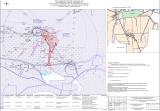 Финансирование в тыс рублей (*)Финансирование в тыс рублей (*)Финансирование в тыс рублей (*)Финансирование в тыс рублей (*)Финансирование в тыс рублей (*)Финансирование в тыс рублей (*)Финансирование в тыс рублей (*)Финансирование в тыс рублей (*)Финансирование в тыс рублей (*)Финансирование в тыс рублей (*)Финансирование в тыс рублей (*)Финансирование в тыс рублей (*)Финансирование в тыс рублей (*)Финансирование в тыс рублей (*)Финансирование в тыс рублей (*)Финансирование в тыс рублей (*)Финансирование в тыс рублей (*)Финансирование в тыс рублей (*)Финансирование в тыс рублей (*)Финансирование в тыс рублей (*)Финансирование в тыс рублей (*)Финансирование в тыс рублей (*)Финансирование в тыс рублей (*)Наименование мероприятий2020 год2020 год2020 год2020 год2021 год2021 год2021 год2021 год2022 год2022 год2022 год2022 год2022 год2022 год2023 год2023 год2023 годОбщая сумма (тыс.руб.*)Общая сумма (тыс.руб.*)Общая сумма (тыс.руб.*)ИсполнительНаименование мероприятийБюджетБюджетБюджетБюджетБюджетБюджетБюджетБюджетБюджетБюджетБюджетБюджетБюджетБюджетБюджетБюджетБюджетОбщая сумма (тыс.руб.*)Общая сумма (тыс.руб.*)Общая сумма (тыс.руб.*)ИсполнительНаименование мероприятийместныйместныйОбластнойОбластнойместныйместныйвнебюджетвнебюджетместныйместныйместныйвнебюджетвнебюджетвнебюджетместныйместныйместныйОбщая сумма (тыс.руб.*)Общая сумма (тыс.руб.*)Общая сумма (тыс.руб.*)Исполнитель№ п.п1. Организация и  проведение спортивных и спортивно-массовых мероприятий и участие в них1. Организация и  проведение спортивных и спортивно-массовых мероприятий и участие в них1. Организация и  проведение спортивных и спортивно-массовых мероприятий и участие в них1. Организация и  проведение спортивных и спортивно-массовых мероприятий и участие в них1. Организация и  проведение спортивных и спортивно-массовых мероприятий и участие в них1. Организация и  проведение спортивных и спортивно-массовых мероприятий и участие в них1. Организация и  проведение спортивных и спортивно-массовых мероприятий и участие в них1. Организация и  проведение спортивных и спортивно-массовых мероприятий и участие в них1. Организация и  проведение спортивных и спортивно-массовых мероприятий и участие в них1. Организация и  проведение спортивных и спортивно-массовых мероприятий и участие в них1. Организация и  проведение спортивных и спортивно-массовых мероприятий и участие в них1. Организация и  проведение спортивных и спортивно-массовых мероприятий и участие в них1. Организация и  проведение спортивных и спортивно-массовых мероприятий и участие в них1. Организация и  проведение спортивных и спортивно-массовых мероприятий и участие в них1. Организация и  проведение спортивных и спортивно-массовых мероприятий и участие в них1. Организация и  проведение спортивных и спортивно-массовых мероприятий и участие в них1. Организация и  проведение спортивных и спортивно-массовых мероприятий и участие в них1. Организация и  проведение спортивных и спортивно-массовых мероприятий и участие в них1. Организация и  проведение спортивных и спортивно-массовых мероприятий и участие в них1. Организация и  проведение спортивных и спортивно-массовых мероприятий и участие в них1. Организация и  проведение спортивных и спортивно-массовых мероприятий и участие в них1. Организация и  проведение спортивных и спортивно-массовых мероприятий и участие в них1.1Организация и проведение спортивных и спортивно-массовых мероприятий и участие в них760,00000760,000000,000000,00000300,00000300,000000,000000,00000300,00000300,00000300,000000,000000,000000,00000300,00000300,000001 660,000001 660,000001 660,00000Администрация муниципального района СергиевскийАдминистрация муниципального района СергиевскийИТОГО по разделу 1ИТОГО по разделу 1760,00000760,000000,000000,00000300,00000300,000000,000000,00000300,00000300,00000300,000000,000000,000000,00000300,00000300,000001 660,000001 660,000001 660,00000Администрация муниципального района СергиевскийАдминистрация муниципального района Сергиевский2. Стимулирование развития спорта2. Стимулирование развития спорта2. Стимулирование развития спорта2. Стимулирование развития спорта2. Стимулирование развития спорта2. Стимулирование развития спорта2. Стимулирование развития спорта2. Стимулирование развития спорта2. Стимулирование развития спорта2. Стимулирование развития спорта2. Стимулирование развития спорта2. Стимулирование развития спорта2. Стимулирование развития спорта2. Стимулирование развития спорта2. Стимулирование развития спорта2. Стимулирование развития спорта2. Стимулирование развития спорта2. Стимулирование развития спорта2. Стимулирование развития спорта2. Стимулирование развития спорта2. Стимулирование развития спорта2. Стимулирование развития спорта2. Стимулирование развития спорта2.1Премия администрации района спортсменам, и их тренерам, руководителям предприятий, и организаций, учителям физкультуры общеобразовательных учреждений.450,000000,000000,00000200,00000200,000000,000000,00000200,00000200,00000200,000000,000000,000000,00000200,00000200,00000200,000001 050,000001 050,000001 050,00000Администрация муниципального района СергиевскийАдминистрация муниципального района Сергиевский2.2Оплата работы тренеров,инструкторов,премирование спортсменов и оплата судейства.1 200,000000,000000,00000600,00000600,000000,000000,00000600,00000600,00000600,000000,000000,000000,00000600,00000600,00000600,000003 000,000003 000,000003 000,00000Администрация муниципального района СергиевскийАдминистрация муниципального района Сергиевский2.3Приобретение спортивного инвентаря340,000000,000000,000000,000000,000000,000000,000000,000000,000000,000000,000000,000000,000000,000000,000000,00000340,00000340,00000340,00000Администрация муниципального района СергиевскийАдминистрация муниципального района Сергиевский2.4Приобретение наградной атрибутики50,000000,000000,000000,000000,000000,000000,000000,000000,000000,000000,000000,000000,000000,000000,000000,0000050,0000050,0000050,00000Администрация муниципального района СергиевскийАдминистрация муниципального района СергиевскийИТОГО по разделу 2ИТОГО по разделу 22 040,000000,000000,00000800,00000800,000000,000000,00000800,00000800,00000800,000000,000000,000000,00000800,00000800,00000800,000004 440,000004 440,000004 440,000003. Координация основных направлений в области физ.культуры и спорта.3. Координация основных направлений в области физ.культуры и спорта.3. Координация основных направлений в области физ.культуры и спорта.3. Координация основных направлений в области физ.культуры и спорта.3. Координация основных направлений в области физ.культуры и спорта.3. Координация основных направлений в области физ.культуры и спорта.3. Координация основных направлений в области физ.культуры и спорта.3. Координация основных направлений в области физ.культуры и спорта.3. Координация основных направлений в области физ.культуры и спорта.3. Координация основных направлений в области физ.культуры и спорта.3. Координация основных направлений в области физ.культуры и спорта.3. Координация основных направлений в области физ.культуры и спорта.3. Координация основных направлений в области физ.культуры и спорта.3. Координация основных направлений в области физ.культуры и спорта.3. Координация основных направлений в области физ.культуры и спорта.3. Координация основных направлений в области физ.культуры и спорта.3. Координация основных направлений в области физ.культуры и спорта.3. Координация основных направлений в области физ.культуры и спорта.3. Координация основных направлений в области физ.культуры и спорта.3. Координация основных направлений в области физ.культуры и спорта.3. Координация основных направлений в области физ.культуры и спорта.3. Координация основных направлений в области физ.культуры и спорта.3. Координация основных направлений в области физ.культуры и спорта.3.1Координация основных направлений в области физ.культуры, спорта.30 223,883270,000000,0000022 477,5670022 477,567000,000000,0000022 477,5670022 477,567000,000000,000000,0000022 477,5670022 477,5670022 477,5670097 656,5842797 656,5842797 656,58427Администрация муниципального района СергиевскийАдминистрация муниципального района СергиевскийАдминистрация муниципального района СергиевскийВСЕГО ПО РАЗДЕЛАМВСЕГО ПО РАЗДЕЛАМ33 023,883270,000000,0000023 577,5670023 577,567000,000000,0000023 577,5670023 577,567000,000000,000000,0000023 577,5670023 577,5670023 577,56700103 756,58427103 756,58427103 756,58427МАУ "ОЛИМП"МАУ "ОЛИМП"30 223,883270,000000,0000022 477,5670022 477,567000,000000,0000022 477,5670022 477,567000,000000,000000,0000022 477,5670022 477,5670022 477,5670097 656,5842797 656,5842797 656,58427Администрация м.р.СергиевскийАдминистрация м.р.Сергиевский2 800,000000,000000,000001 100,000001 100,000000,000000,000001 100,000001 100,000000,000000,000000,000001 100,000001 100,000001 100,000006 100,000006 100,000006 100,00000№МероприятияИсполнительСроки проведения работ1.Разработка проекта изменений в Правила землепользования и застройки сельского поселения  Антоновка муниципального района Сергиевский Самарской области (далее также – проект изменений в правила)Уполномоченный орган Администрации сельского поселения Антоновка муниципального района Сергиевский Самарской области (далее – Администрация сельского поселения Антоновка)до  26.08.2020 г.2.Регистрация и рассмотрение предложений заинтересованных лиц по подготовке проекта изменений в правила, подготовка мотивированных ответов о возможности (невозможности) их учета, направление указанных предложений в уполномоченный орган Администрации сельского поселения АнтоновкаКомиссия по подготовке проекта правил землепользования  и застройки сельского поселения Антоновка муниципального района Сергиевский (далее – Комиссия)Не позднее 30 дней со дня представления предложений заинтересованных лиц в Комиссию3.Рассмотрение разработанного проекта изменений в правила, внесение предложений и замечаний по проекту, направление проекта правил в уполномоченный орган Администрации сельского поселения АнтоновкаКомиссияВ срок не позднее 10 дней со дня получения проекта правил4.Доработка проекта о внесении  изменений в правила с учетом внесенных предложений и замечаний, проверка проекта о внесении изменений в правила на соответствие требованиям технических регламентов направление проекта правил Главе поселения или на доработку Уполномоченный орган Администрации сельского поселения Антоновка муниципального района СергиевскийВ срок не позднее 10 дней со дня получения проекта правил5.Принятие решения о проведении публичных слушанийГлава сельского поселения АнтоновкаНе позднее 10 дней со дня получения проекта6.Опубликование проекта о внесении изменений в правила, решения о проведении публичных слушаний в порядке, установленном для официального опубликования нормативных правовых актов сельского поселения АнтоновкаГлава сельского поселения АнтоновкаС учетом периодичности выхода газеты7.Проведение публичных слушаний по проекту о внесении изменений в правила Комиссия20 дней8.Направление результатов публичных слушаний в уполномоченный орган Администрации сельского поселения Антоновка муниципального района Сергиевский Самарской области для доработки проекта о внесении изменений в правилаКомиссияНе позднее 10 дней после утверждения заключения о результатах публичных слушаний9.Доработка проекта о внесении изменений в правила с учетом результатов публичных слушаний, направление проекта о внесении изменений в правила Главе сельского поселения АнтоновкаУполномоченный орган Администрации сельского поселения Антоновка муниципального района Сергиевский Самарской областиНе позднее 10 дней со дня получения проекта о внесении изменений в правила10.Принятие решения о направлении проекта о внесении изменений в правила в Собрание представителей сельского поселения Антоновка или об отклонении соответствующего проекта и направлении его на доработкуГлава сельского поселения АнтоновкаВ течение 10 дней со дня предоставления изменений в правила11.Опубликование проекта изменений в правила  после утверждения Собранием представителей сельского поселения Антоновка в  порядке, установленном для официального  опубликования нормативных правовых актов сельского поселения Антоновка и размещение в Федеральной государственной информационной системе территориального планированияГлава сельского поселения АнтоновкаВ течение 10 дней со дня утверждения правил№ п/пНаименование цели, задачи, показателя (индикатора)Единицы измеренияСрок реализацииОтчет 2019Прогнозируемые значения показателя (индикатора)Прогнозируемые значения показателя (индикатора)Прогнозируемые значения показателя (индикатора)Прогнозируемые значения показателя (индикатора)Прогнозируемые значения показателя (индикатора)Прогнозируемые значения показателя (индикатора)№ п/пНаименование цели, задачи, показателя (индикатора)Единицы измеренияСрок реализацииОтчет 201920212022202220232023Итого за период реализации12345677889ПОДПРОГРАММА 1
«Управление муниципальным  долгом муниципального района Сергиевский Самарской области»       
на 2021 – 2023 годыПОДПРОГРАММА 1
«Управление муниципальным  долгом муниципального района Сергиевский Самарской области»       
на 2021 – 2023 годыПОДПРОГРАММА 1
«Управление муниципальным  долгом муниципального района Сергиевский Самарской области»       
на 2021 – 2023 годыПОДПРОГРАММА 1
«Управление муниципальным  долгом муниципального района Сергиевский Самарской области»       
на 2021 – 2023 годыПОДПРОГРАММА 1
«Управление муниципальным  долгом муниципального района Сергиевский Самарской области»       
на 2021 – 2023 годыПОДПРОГРАММА 1
«Управление муниципальным  долгом муниципального района Сергиевский Самарской области»       
на 2021 – 2023 годыПОДПРОГРАММА 1
«Управление муниципальным  долгом муниципального района Сергиевский Самарской области»       
на 2021 – 2023 годыПОДПРОГРАММА 1
«Управление муниципальным  долгом муниципального района Сергиевский Самарской области»       
на 2021 – 2023 годыПОДПРОГРАММА 1
«Управление муниципальным  долгом муниципального района Сергиевский Самарской области»       
на 2021 – 2023 годыПОДПРОГРАММА 1
«Управление муниципальным  долгом муниципального района Сергиевский Самарской области»       
на 2021 – 2023 годыПОДПРОГРАММА 1
«Управление муниципальным  долгом муниципального района Сергиевский Самарской области»       
на 2021 – 2023 годыЦель: Повышение эффективности управления  муниципальным долгом муниципального района Сергиевский Самарской области Цель: Повышение эффективности управления  муниципальным долгом муниципального района Сергиевский Самарской области Цель: Повышение эффективности управления  муниципальным долгом муниципального района Сергиевский Самарской области Цель: Повышение эффективности управления  муниципальным долгом муниципального района Сергиевский Самарской области Цель: Повышение эффективности управления  муниципальным долгом муниципального района Сергиевский Самарской области Цель: Повышение эффективности управления  муниципальным долгом муниципального района Сергиевский Самарской области Цель: Повышение эффективности управления  муниципальным долгом муниципального района Сергиевский Самарской области Цель: Повышение эффективности управления  муниципальным долгом муниципального района Сергиевский Самарской области Цель: Повышение эффективности управления  муниципальным долгом муниципального района Сергиевский Самарской области Цель: Повышение эффективности управления  муниципальным долгом муниципального района Сергиевский Самарской области Цель: Повышение эффективности управления  муниципальным долгом муниципального района Сергиевский Самарской области Задача 1. Оптимизация объема и структуры муниципального долга муниципального района Сергиевский  Самарской области, соблюдение установленного законодательством ограничения объема муниципального долга;Задача 1. Оптимизация объема и структуры муниципального долга муниципального района Сергиевский  Самарской области, соблюдение установленного законодательством ограничения объема муниципального долга;Задача 1. Оптимизация объема и структуры муниципального долга муниципального района Сергиевский  Самарской области, соблюдение установленного законодательством ограничения объема муниципального долга;Задача 1. Оптимизация объема и структуры муниципального долга муниципального района Сергиевский  Самарской области, соблюдение установленного законодательством ограничения объема муниципального долга;Задача 1. Оптимизация объема и структуры муниципального долга муниципального района Сергиевский  Самарской области, соблюдение установленного законодательством ограничения объема муниципального долга;Задача 1. Оптимизация объема и структуры муниципального долга муниципального района Сергиевский  Самарской области, соблюдение установленного законодательством ограничения объема муниципального долга;Задача 1. Оптимизация объема и структуры муниципального долга муниципального района Сергиевский  Самарской области, соблюдение установленного законодательством ограничения объема муниципального долга;Задача 1. Оптимизация объема и структуры муниципального долга муниципального района Сергиевский  Самарской области, соблюдение установленного законодательством ограничения объема муниципального долга;Задача 1. Оптимизация объема и структуры муниципального долга муниципального района Сергиевский  Самарской области, соблюдение установленного законодательством ограничения объема муниципального долга;Задача 1. Оптимизация объема и структуры муниципального долга муниципального района Сергиевский  Самарской области, соблюдение установленного законодательством ограничения объема муниципального долга;Задача 1. Оптимизация объема и структуры муниципального долга муниципального района Сергиевский  Самарской области, соблюдение установленного законодательством ограничения объема муниципального долга;1Отношение объема муниципального долга муниципального района Сергиевский Самарской области  к общему годовому объему доходов бюджета муниципального района Сергиевский Самарской области без учета утвержденного объема безвозмездных поступлений не должно  превышать план%2021-2023гг.14%50%50%50%50%50%50%Задача 2.  Ограничение стоимости заимствований в целях оптимизации бюджетных расходов на обслуживание муниципального долга муниципального района Сергиевский Самарской областиЗадача 2.  Ограничение стоимости заимствований в целях оптимизации бюджетных расходов на обслуживание муниципального долга муниципального района Сергиевский Самарской областиЗадача 2.  Ограничение стоимости заимствований в целях оптимизации бюджетных расходов на обслуживание муниципального долга муниципального района Сергиевский Самарской областиЗадача 2.  Ограничение стоимости заимствований в целях оптимизации бюджетных расходов на обслуживание муниципального долга муниципального района Сергиевский Самарской областиЗадача 2.  Ограничение стоимости заимствований в целях оптимизации бюджетных расходов на обслуживание муниципального долга муниципального района Сергиевский Самарской областиЗадача 2.  Ограничение стоимости заимствований в целях оптимизации бюджетных расходов на обслуживание муниципального долга муниципального района Сергиевский Самарской областиЗадача 2.  Ограничение стоимости заимствований в целях оптимизации бюджетных расходов на обслуживание муниципального долга муниципального района Сергиевский Самарской областиЗадача 2.  Ограничение стоимости заимствований в целях оптимизации бюджетных расходов на обслуживание муниципального долга муниципального района Сергиевский Самарской областиЗадача 2.  Ограничение стоимости заимствований в целях оптимизации бюджетных расходов на обслуживание муниципального долга муниципального района Сергиевский Самарской областиЗадача 2.  Ограничение стоимости заимствований в целях оптимизации бюджетных расходов на обслуживание муниципального долга муниципального района Сергиевский Самарской областиЗадача 2.  Ограничение стоимости заимствований в целях оптимизации бюджетных расходов на обслуживание муниципального долга муниципального района Сергиевский Самарской области2Доля расходов на обслуживание муниципального долга муниципального района Сергиевский  Самарской области в общем объеме расходов местного бюджета, за исключением объема расходов, которые осуществляются за счет субвенций, предоставляемых из бюджетов бюджетной системы Российской Федерации%2021-2023гг.0%5%5%5%5%5%5%3Отсутствие просроченной задолженности  по долговым обязательствам муниципального района Сергиевский Самарской области.тыс. рублей2021-2023гг.0000000ПОДПРОГРАММА 2                                                                                                                                                                                                                              «Межбюджетные отношения муниципального района Сергиевский Самарской области» на 2021 – 2023 годыПОДПРОГРАММА 2                                                                                                                                                                                                                              «Межбюджетные отношения муниципального района Сергиевский Самарской области» на 2021 – 2023 годыПОДПРОГРАММА 2                                                                                                                                                                                                                              «Межбюджетные отношения муниципального района Сергиевский Самарской области» на 2021 – 2023 годыПОДПРОГРАММА 2                                                                                                                                                                                                                              «Межбюджетные отношения муниципального района Сергиевский Самарской области» на 2021 – 2023 годыПОДПРОГРАММА 2                                                                                                                                                                                                                              «Межбюджетные отношения муниципального района Сергиевский Самарской области» на 2021 – 2023 годыПОДПРОГРАММА 2                                                                                                                                                                                                                              «Межбюджетные отношения муниципального района Сергиевский Самарской области» на 2021 – 2023 годыПОДПРОГРАММА 2                                                                                                                                                                                                                              «Межбюджетные отношения муниципального района Сергиевский Самарской области» на 2021 – 2023 годыПОДПРОГРАММА 2                                                                                                                                                                                                                              «Межбюджетные отношения муниципального района Сергиевский Самарской области» на 2021 – 2023 годыПОДПРОГРАММА 2                                                                                                                                                                                                                              «Межбюджетные отношения муниципального района Сергиевский Самарской области» на 2021 – 2023 годыПОДПРОГРАММА 2                                                                                                                                                                                                                              «Межбюджетные отношения муниципального района Сергиевский Самарской области» на 2021 – 2023 годыПОДПРОГРАММА 2                                                                                                                                                                                                                              «Межбюджетные отношения муниципального района Сергиевский Самарской области» на 2021 – 2023 годыЦель: Организация межбюджетных отношений, способствующих обеспечению равных условий для устойчивого исполнения  расходных обязательств муниципального района Сергиевский Самарской области и повышению качества управления муниципальными финансамиЦель: Организация межбюджетных отношений, способствующих обеспечению равных условий для устойчивого исполнения  расходных обязательств муниципального района Сергиевский Самарской области и повышению качества управления муниципальными финансамиЦель: Организация межбюджетных отношений, способствующих обеспечению равных условий для устойчивого исполнения  расходных обязательств муниципального района Сергиевский Самарской области и повышению качества управления муниципальными финансамиЦель: Организация межбюджетных отношений, способствующих обеспечению равных условий для устойчивого исполнения  расходных обязательств муниципального района Сергиевский Самарской области и повышению качества управления муниципальными финансамиЦель: Организация межбюджетных отношений, способствующих обеспечению равных условий для устойчивого исполнения  расходных обязательств муниципального района Сергиевский Самарской области и повышению качества управления муниципальными финансамиЦель: Организация межбюджетных отношений, способствующих обеспечению равных условий для устойчивого исполнения  расходных обязательств муниципального района Сергиевский Самарской области и повышению качества управления муниципальными финансамиЦель: Организация межбюджетных отношений, способствующих обеспечению равных условий для устойчивого исполнения  расходных обязательств муниципального района Сергиевский Самарской области и повышению качества управления муниципальными финансамиЦель: Организация межбюджетных отношений, способствующих обеспечению равных условий для устойчивого исполнения  расходных обязательств муниципального района Сергиевский Самарской области и повышению качества управления муниципальными финансамиЦель: Организация межбюджетных отношений, способствующих обеспечению равных условий для устойчивого исполнения  расходных обязательств муниципального района Сергиевский Самарской области и повышению качества управления муниципальными финансамиЦель: Организация межбюджетных отношений, способствующих обеспечению равных условий для устойчивого исполнения  расходных обязательств муниципального района Сергиевский Самарской области и повышению качества управления муниципальными финансамиЦель: Организация межбюджетных отношений, способствующих обеспечению равных условий для устойчивого исполнения  расходных обязательств муниципального района Сергиевский Самарской области и повышению качества управления муниципальными финансамиЗадача 1. Выравнивания бюджетной обеспеченности муниципальных  образований муниципального района Сергиевский  Самарской областиЗадача 1. Выравнивания бюджетной обеспеченности муниципальных  образований муниципального района Сергиевский  Самарской областиЗадача 1. Выравнивания бюджетной обеспеченности муниципальных  образований муниципального района Сергиевский  Самарской областиЗадача 1. Выравнивания бюджетной обеспеченности муниципальных  образований муниципального района Сергиевский  Самарской областиЗадача 1. Выравнивания бюджетной обеспеченности муниципальных  образований муниципального района Сергиевский  Самарской областиЗадача 1. Выравнивания бюджетной обеспеченности муниципальных  образований муниципального района Сергиевский  Самарской областиЗадача 1. Выравнивания бюджетной обеспеченности муниципальных  образований муниципального района Сергиевский  Самарской областиЗадача 1. Выравнивания бюджетной обеспеченности муниципальных  образований муниципального района Сергиевский  Самарской областиЗадача 1. Выравнивания бюджетной обеспеченности муниципальных  образований муниципального района Сергиевский  Самарской областиЗадача 1. Выравнивания бюджетной обеспеченности муниципальных  образований муниципального района Сергиевский  Самарской областиЗадача 1. Выравнивания бюджетной обеспеченности муниципальных  образований муниципального района Сергиевский  Самарской области1Среднее отношение дефицита местных бюджетов к доходам местных бюджетов%2021-2023гг.-15%15%15%15%15%15%Задача 2. Финансовое обеспечение полномочий, переданных органам местного самоуправления поселенийЗадача 2. Финансовое обеспечение полномочий, переданных органам местного самоуправления поселенийЗадача 2. Финансовое обеспечение полномочий, переданных органам местного самоуправления поселенийЗадача 2. Финансовое обеспечение полномочий, переданных органам местного самоуправления поселенийЗадача 2. Финансовое обеспечение полномочий, переданных органам местного самоуправления поселенийЗадача 2. Финансовое обеспечение полномочий, переданных органам местного самоуправления поселенийЗадача 2. Финансовое обеспечение полномочий, переданных органам местного самоуправления поселенийЗадача 2. Финансовое обеспечение полномочий, переданных органам местного самоуправления поселенийЗадача 2. Финансовое обеспечение полномочий, переданных органам местного самоуправления поселенийЗадача 2. Финансовое обеспечение полномочий, переданных органам местного самоуправления поселенийЗадача 2. Финансовое обеспечение полномочий, переданных органам местного самоуправления поселений2Перечисление предусмотренных муниципальной программой межбюджетных трансфертов из бюджета муниципального района Сергиевский Самарской области местным бюджетам, в объеме, утвержденном решением Собрания представителей муниципального района Сергиевский Самарской области на 2021 год и плановый период 2022 и 2023 годы.%2021-2023гг.100%100%100%100%100%100%100% ПОДПРОГРАММА 3«Обеспечение деятельности Управления финансами администрации муниципального района Сергиевский Самарской области» на 2021 – 2023 годы ПОДПРОГРАММА 3«Обеспечение деятельности Управления финансами администрации муниципального района Сергиевский Самарской области» на 2021 – 2023 годы ПОДПРОГРАММА 3«Обеспечение деятельности Управления финансами администрации муниципального района Сергиевский Самарской области» на 2021 – 2023 годы ПОДПРОГРАММА 3«Обеспечение деятельности Управления финансами администрации муниципального района Сергиевский Самарской области» на 2021 – 2023 годы ПОДПРОГРАММА 3«Обеспечение деятельности Управления финансами администрации муниципального района Сергиевский Самарской области» на 2021 – 2023 годы ПОДПРОГРАММА 3«Обеспечение деятельности Управления финансами администрации муниципального района Сергиевский Самарской области» на 2021 – 2023 годы ПОДПРОГРАММА 3«Обеспечение деятельности Управления финансами администрации муниципального района Сергиевский Самарской области» на 2021 – 2023 годы ПОДПРОГРАММА 3«Обеспечение деятельности Управления финансами администрации муниципального района Сергиевский Самарской области» на 2021 – 2023 годы ПОДПРОГРАММА 3«Обеспечение деятельности Управления финансами администрации муниципального района Сергиевский Самарской области» на 2021 – 2023 годы ПОДПРОГРАММА 3«Обеспечение деятельности Управления финансами администрации муниципального района Сергиевский Самарской области» на 2021 – 2023 годы ПОДПРОГРАММА 3«Обеспечение деятельности Управления финансами администрации муниципального района Сергиевский Самарской области» на 2021 – 2023 годыЦель: Проведение единой бюджетной политики, направленной на обеспечение сбалансированности и устойчивости бюджетной системы муниципального района Сергиевский Самарской области, обеспечение контроля за соблюдением бюджетного законодательстваЦель: Проведение единой бюджетной политики, направленной на обеспечение сбалансированности и устойчивости бюджетной системы муниципального района Сергиевский Самарской области, обеспечение контроля за соблюдением бюджетного законодательстваЦель: Проведение единой бюджетной политики, направленной на обеспечение сбалансированности и устойчивости бюджетной системы муниципального района Сергиевский Самарской области, обеспечение контроля за соблюдением бюджетного законодательстваЦель: Проведение единой бюджетной политики, направленной на обеспечение сбалансированности и устойчивости бюджетной системы муниципального района Сергиевский Самарской области, обеспечение контроля за соблюдением бюджетного законодательстваЦель: Проведение единой бюджетной политики, направленной на обеспечение сбалансированности и устойчивости бюджетной системы муниципального района Сергиевский Самарской области, обеспечение контроля за соблюдением бюджетного законодательстваЦель: Проведение единой бюджетной политики, направленной на обеспечение сбалансированности и устойчивости бюджетной системы муниципального района Сергиевский Самарской области, обеспечение контроля за соблюдением бюджетного законодательстваЦель: Проведение единой бюджетной политики, направленной на обеспечение сбалансированности и устойчивости бюджетной системы муниципального района Сергиевский Самарской области, обеспечение контроля за соблюдением бюджетного законодательстваЦель: Проведение единой бюджетной политики, направленной на обеспечение сбалансированности и устойчивости бюджетной системы муниципального района Сергиевский Самарской области, обеспечение контроля за соблюдением бюджетного законодательстваЦель: Проведение единой бюджетной политики, направленной на обеспечение сбалансированности и устойчивости бюджетной системы муниципального района Сергиевский Самарской области, обеспечение контроля за соблюдением бюджетного законодательстваЦель: Проведение единой бюджетной политики, направленной на обеспечение сбалансированности и устойчивости бюджетной системы муниципального района Сергиевский Самарской области, обеспечение контроля за соблюдением бюджетного законодательстваЦель: Проведение единой бюджетной политики, направленной на обеспечение сбалансированности и устойчивости бюджетной системы муниципального района Сергиевский Самарской области, обеспечение контроля за соблюдением бюджетного законодательстваЗадача 1. Соблюдение норм, установленных бюджетным законодательством;Задача 1. Соблюдение норм, установленных бюджетным законодательством;Задача 1. Соблюдение норм, установленных бюджетным законодательством;Задача 1. Соблюдение норм, установленных бюджетным законодательством;Задача 1. Соблюдение норм, установленных бюджетным законодательством;Задача 1. Соблюдение норм, установленных бюджетным законодательством;Задача 1. Соблюдение норм, установленных бюджетным законодательством;Задача 1. Соблюдение норм, установленных бюджетным законодательством;Задача 1. Соблюдение норм, установленных бюджетным законодательством;Задача 1. Соблюдение норм, установленных бюджетным законодательством;Задача 1. Соблюдение норм, установленных бюджетным законодательством;1Внесение проекта бюджета на очередной финансовый год и плановый период в представительный орган муниципального района Сергиевский Самарской области в установленный срок1- "Да" 0- "Нет"2021-2023гг.1111111Задача 2. Совершенствование операционно-кассового обслуживания получателей средств местного бюджета, муниципальных  бюджетных и автономных учреждений муниципального района Сергиевский Самарской области, лицевые счета которым открыты в Управлении финансами администрации муниципального района Сергиевский Самарской областиЗадача 2. Совершенствование операционно-кассового обслуживания получателей средств местного бюджета, муниципальных  бюджетных и автономных учреждений муниципального района Сергиевский Самарской области, лицевые счета которым открыты в Управлении финансами администрации муниципального района Сергиевский Самарской областиЗадача 2. Совершенствование операционно-кассового обслуживания получателей средств местного бюджета, муниципальных  бюджетных и автономных учреждений муниципального района Сергиевский Самарской области, лицевые счета которым открыты в Управлении финансами администрации муниципального района Сергиевский Самарской областиЗадача 2. Совершенствование операционно-кассового обслуживания получателей средств местного бюджета, муниципальных  бюджетных и автономных учреждений муниципального района Сергиевский Самарской области, лицевые счета которым открыты в Управлении финансами администрации муниципального района Сергиевский Самарской областиЗадача 2. Совершенствование операционно-кассового обслуживания получателей средств местного бюджета, муниципальных  бюджетных и автономных учреждений муниципального района Сергиевский Самарской области, лицевые счета которым открыты в Управлении финансами администрации муниципального района Сергиевский Самарской областиЗадача 2. Совершенствование операционно-кассового обслуживания получателей средств местного бюджета, муниципальных  бюджетных и автономных учреждений муниципального района Сергиевский Самарской области, лицевые счета которым открыты в Управлении финансами администрации муниципального района Сергиевский Самарской областиЗадача 2. Совершенствование операционно-кассового обслуживания получателей средств местного бюджета, муниципальных  бюджетных и автономных учреждений муниципального района Сергиевский Самарской области, лицевые счета которым открыты в Управлении финансами администрации муниципального района Сергиевский Самарской областиЗадача 2. Совершенствование операционно-кассового обслуживания получателей средств местного бюджета, муниципальных  бюджетных и автономных учреждений муниципального района Сергиевский Самарской области, лицевые счета которым открыты в Управлении финансами администрации муниципального района Сергиевский Самарской областиЗадача 2. Совершенствование операционно-кассового обслуживания получателей средств местного бюджета, муниципальных  бюджетных и автономных учреждений муниципального района Сергиевский Самарской области, лицевые счета которым открыты в Управлении финансами администрации муниципального района Сергиевский Самарской областиЗадача 2. Совершенствование операционно-кассового обслуживания получателей средств местного бюджета, муниципальных  бюджетных и автономных учреждений муниципального района Сергиевский Самарской области, лицевые счета которым открыты в Управлении финансами администрации муниципального района Сергиевский Самарской областиЗадача 2. Совершенствование операционно-кассового обслуживания получателей средств местного бюджета, муниципальных  бюджетных и автономных учреждений муниципального района Сергиевский Самарской области, лицевые счета которым открыты в Управлении финансами администрации муниципального района Сергиевский Самарской области2Доля муниципальных учреждений муниципального района Сергиевский Самарской области, переведенных на безналичное денежное обращение, к общему количеству муниципальных учреждений муниципального района Сергиевский Самарской области%2021-2023гг.87%100%100%100%100%100%100%  Задача 3. Оптимизация формирования консолидированной бюджетной и сводной бухгалтерской отчётности муниципального района Сергиевский Самарской области  Задача 3. Оптимизация формирования консолидированной бюджетной и сводной бухгалтерской отчётности муниципального района Сергиевский Самарской области  Задача 3. Оптимизация формирования консолидированной бюджетной и сводной бухгалтерской отчётности муниципального района Сергиевский Самарской области  Задача 3. Оптимизация формирования консолидированной бюджетной и сводной бухгалтерской отчётности муниципального района Сергиевский Самарской области  Задача 3. Оптимизация формирования консолидированной бюджетной и сводной бухгалтерской отчётности муниципального района Сергиевский Самарской области  Задача 3. Оптимизация формирования консолидированной бюджетной и сводной бухгалтерской отчётности муниципального района Сергиевский Самарской области  Задача 3. Оптимизация формирования консолидированной бюджетной и сводной бухгалтерской отчётности муниципального района Сергиевский Самарской области  Задача 3. Оптимизация формирования консолидированной бюджетной и сводной бухгалтерской отчётности муниципального района Сергиевский Самарской области  Задача 3. Оптимизация формирования консолидированной бюджетной и сводной бухгалтерской отчётности муниципального района Сергиевский Самарской области  Задача 3. Оптимизация формирования консолидированной бюджетной и сводной бухгалтерской отчётности муниципального района Сергиевский Самарской области  Задача 3. Оптимизация формирования консолидированной бюджетной и сводной бухгалтерской отчётности муниципального района Сергиевский Самарской области3Отношение дефицита местного бюджета к общему годовому объему доходов местного бюджета без учета объема безвозмездных поступлений%2021-2023гг.1%10%10%10%10%10%10%Задача 4. Совершенствование форм и методов планирования доходной части бюджета муниципального района Сергиевский Самарской областиЗадача 4. Совершенствование форм и методов планирования доходной части бюджета муниципального района Сергиевский Самарской областиЗадача 4. Совершенствование форм и методов планирования доходной части бюджета муниципального района Сергиевский Самарской областиЗадача 4. Совершенствование форм и методов планирования доходной части бюджета муниципального района Сергиевский Самарской областиЗадача 4. Совершенствование форм и методов планирования доходной части бюджета муниципального района Сергиевский Самарской областиЗадача 4. Совершенствование форм и методов планирования доходной части бюджета муниципального района Сергиевский Самарской областиЗадача 4. Совершенствование форм и методов планирования доходной части бюджета муниципального района Сергиевский Самарской областиЗадача 4. Совершенствование форм и методов планирования доходной части бюджета муниципального района Сергиевский Самарской областиЗадача 4. Совершенствование форм и методов планирования доходной части бюджета муниципального района Сергиевский Самарской областиЗадача 4. Совершенствование форм и методов планирования доходной части бюджета муниципального района Сергиевский Самарской областиЗадача 4. Совершенствование форм и методов планирования доходной части бюджета муниципального района Сергиевский Самарской области4Процент исполнения плана поступления налоговых и неналоговых доходов в бюджет муниципального района Сергиевский Самарской области;%2021-2023гг.100%100%100%100%100%100%100%Задача 5. Повышение эффективности расходования бюджетных средств главными распорядителями средств местного бюджетаЗадача 5. Повышение эффективности расходования бюджетных средств главными распорядителями средств местного бюджетаЗадача 5. Повышение эффективности расходования бюджетных средств главными распорядителями средств местного бюджетаЗадача 5. Повышение эффективности расходования бюджетных средств главными распорядителями средств местного бюджетаЗадача 5. Повышение эффективности расходования бюджетных средств главными распорядителями средств местного бюджетаЗадача 5. Повышение эффективности расходования бюджетных средств главными распорядителями средств местного бюджетаЗадача 5. Повышение эффективности расходования бюджетных средств главными распорядителями средств местного бюджетаЗадача 5. Повышение эффективности расходования бюджетных средств главными распорядителями средств местного бюджетаЗадача 5. Повышение эффективности расходования бюджетных средств главными распорядителями средств местного бюджетаЗадача 5. Повышение эффективности расходования бюджетных средств главными распорядителями средств местного бюджетаЗадача 5. Повышение эффективности расходования бюджетных средств главными распорядителями средств местного бюджета5Процент исполнения  плана бюджета по расходам муниципального района Сергиевский Самарской области%2021-2023гг.87%100%100%100%100%100%100%Задача 6. Совершенствование процедур контроля за операциями со средствами получателей средств областного бюджета, муниципальных  бюджетных и автономных учреждений муниципального района Сергиевский  Самарской областиЗадача 6. Совершенствование процедур контроля за операциями со средствами получателей средств областного бюджета, муниципальных  бюджетных и автономных учреждений муниципального района Сергиевский  Самарской областиЗадача 6. Совершенствование процедур контроля за операциями со средствами получателей средств областного бюджета, муниципальных  бюджетных и автономных учреждений муниципального района Сергиевский  Самарской областиЗадача 6. Совершенствование процедур контроля за операциями со средствами получателей средств областного бюджета, муниципальных  бюджетных и автономных учреждений муниципального района Сергиевский  Самарской областиЗадача 6. Совершенствование процедур контроля за операциями со средствами получателей средств областного бюджета, муниципальных  бюджетных и автономных учреждений муниципального района Сергиевский  Самарской областиЗадача 6. Совершенствование процедур контроля за операциями со средствами получателей средств областного бюджета, муниципальных  бюджетных и автономных учреждений муниципального района Сергиевский  Самарской областиЗадача 6. Совершенствование процедур контроля за операциями со средствами получателей средств областного бюджета, муниципальных  бюджетных и автономных учреждений муниципального района Сергиевский  Самарской областиЗадача 6. Совершенствование процедур контроля за операциями со средствами получателей средств областного бюджета, муниципальных  бюджетных и автономных учреждений муниципального района Сергиевский  Самарской областиЗадача 6. Совершенствование процедур контроля за операциями со средствами получателей средств областного бюджета, муниципальных  бюджетных и автономных учреждений муниципального района Сергиевский  Самарской областиЗадача 6. Совершенствование процедур контроля за операциями со средствами получателей средств областного бюджета, муниципальных  бюджетных и автономных учреждений муниципального района Сергиевский  Самарской областиЗадача 6. Совершенствование процедур контроля за операциями со средствами получателей средств областного бюджета, муниципальных  бюджетных и автономных учреждений муниципального района Сергиевский  Самарской области6Доля контрольных мероприятий, по результатам которых приняты меры, направленные на устранение выявленных нарушений, в общем объеме контрольных мероприятий, требующих принятия таких мершт.2021-2023гг.-100%100%100%100%100%100%№ п/пНаименование мероприятияНаименование мероприятияОтветственный исполнительСрок реализации, годыСрок реализации, годыСрок реализации, годыСрок реализации, годыОбъем финансирования по годам, тыс. рублейОбъем финансирования по годам, тыс. рублейОбъем финансирования по годам, тыс. рублейОбъем финансирования по годам, тыс. рублейОбъем финансирования по годам, тыс. рублейОбъем финансирования по годам, тыс. рублейОбъем финансирования по годам, тыс. рублейОбъем финансирования по годам, тыс. рублейОбъем финансирования по годам, тыс. рублейОбъем финансирования по годам, тыс. рублейОбъем финансирования по годам, тыс. рублейОбъем финансирования по годам, тыс. рублейОбъем финансирования по годам, тыс. рублейОбъем финансирования по годам, тыс. рублейОбъем финансирования по годам, тыс. рублейОбъем финансирования по годам, тыс. рублейОбъем финансирования по годам, тыс. рублейОбъем финансирования по годам, тыс. рублейОбъем финансирования по годам, тыс. рублейОбъем финансирования по годам, тыс. рублейОбъем финансирования по годам, тыс. рублейОбъем финансирования по годам, тыс. рублейОбъем финансирования по годам, тыс. рублейОбъем финансирования по годам, тыс. рублейОжидаемый результатОжидаемый результатОжидаемый результатОжидаемый результат№ п/пНаименование мероприятияНаименование мероприятияОтветственный исполнительСрок реализации, годыСрок реализации, годыСрок реализации, годыСрок реализации, годыисточник, финансированияисточник, финансированияисточник, финансированияисточник, финансирования2021 г.2021 г.2021 г.2021 г.2021 г.2022 г.2022 г.2022 г.2022 г.2022 г.2023 г.2023 г.2023 г.2023 г.2023 г.всего:всего:всего:всего:всего:Ожидаемый результатОжидаемый результатОжидаемый результатОжидаемый результатПодпрограмма 1. «Управление муниципальным  долгом муниципального района Сергиевский Самарской области»на 2021 – 2023 годыПодпрограмма 1. «Управление муниципальным  долгом муниципального района Сергиевский Самарской области»на 2021 – 2023 годыПодпрограмма 1. «Управление муниципальным  долгом муниципального района Сергиевский Самарской области»на 2021 – 2023 годыПодпрограмма 1. «Управление муниципальным  долгом муниципального района Сергиевский Самарской области»на 2021 – 2023 годыПодпрограмма 1. «Управление муниципальным  долгом муниципального района Сергиевский Самарской области»на 2021 – 2023 годыПодпрограмма 1. «Управление муниципальным  долгом муниципального района Сергиевский Самарской области»на 2021 – 2023 годыПодпрограмма 1. «Управление муниципальным  долгом муниципального района Сергиевский Самарской области»на 2021 – 2023 годыПодпрограмма 1. «Управление муниципальным  долгом муниципального района Сергиевский Самарской области»на 2021 – 2023 годыПодпрограмма 1. «Управление муниципальным  долгом муниципального района Сергиевский Самарской области»на 2021 – 2023 годыПодпрограмма 1. «Управление муниципальным  долгом муниципального района Сергиевский Самарской области»на 2021 – 2023 годыПодпрограмма 1. «Управление муниципальным  долгом муниципального района Сергиевский Самарской области»на 2021 – 2023 годыПодпрограмма 1. «Управление муниципальным  долгом муниципального района Сергиевский Самарской области»на 2021 – 2023 годыПодпрограмма 1. «Управление муниципальным  долгом муниципального района Сергиевский Самарской области»на 2021 – 2023 годыПодпрограмма 1. «Управление муниципальным  долгом муниципального района Сергиевский Самарской области»на 2021 – 2023 годыПодпрограмма 1. «Управление муниципальным  долгом муниципального района Сергиевский Самарской области»на 2021 – 2023 годыПодпрограмма 1. «Управление муниципальным  долгом муниципального района Сергиевский Самарской области»на 2021 – 2023 годыПодпрограмма 1. «Управление муниципальным  долгом муниципального района Сергиевский Самарской области»на 2021 – 2023 годыПодпрограмма 1. «Управление муниципальным  долгом муниципального района Сергиевский Самарской области»на 2021 – 2023 годыПодпрограмма 1. «Управление муниципальным  долгом муниципального района Сергиевский Самарской области»на 2021 – 2023 годыПодпрограмма 1. «Управление муниципальным  долгом муниципального района Сергиевский Самарской области»на 2021 – 2023 годыПодпрограмма 1. «Управление муниципальным  долгом муниципального района Сергиевский Самарской области»на 2021 – 2023 годыПодпрограмма 1. «Управление муниципальным  долгом муниципального района Сергиевский Самарской области»на 2021 – 2023 годыПодпрограмма 1. «Управление муниципальным  долгом муниципального района Сергиевский Самарской области»на 2021 – 2023 годыПодпрограмма 1. «Управление муниципальным  долгом муниципального района Сергиевский Самарской области»на 2021 – 2023 годыПодпрограмма 1. «Управление муниципальным  долгом муниципального района Сергиевский Самарской области»на 2021 – 2023 годыПодпрограмма 1. «Управление муниципальным  долгом муниципального района Сергиевский Самарской области»на 2021 – 2023 годыПодпрограмма 1. «Управление муниципальным  долгом муниципального района Сергиевский Самарской области»на 2021 – 2023 годыПодпрограмма 1. «Управление муниципальным  долгом муниципального района Сергиевский Самарской области»на 2021 – 2023 годыПодпрограмма 1. «Управление муниципальным  долгом муниципального района Сергиевский Самарской области»на 2021 – 2023 годыПодпрограмма 1. «Управление муниципальным  долгом муниципального района Сергиевский Самарской области»на 2021 – 2023 годыПодпрограмма 1. «Управление муниципальным  долгом муниципального района Сергиевский Самарской области»на 2021 – 2023 годыПодпрограмма 1. «Управление муниципальным  долгом муниципального района Сергиевский Самарской области»на 2021 – 2023 годыПодпрограмма 1. «Управление муниципальным  долгом муниципального района Сергиевский Самарской области»на 2021 – 2023 годыПодпрограмма 1. «Управление муниципальным  долгом муниципального района Сергиевский Самарской области»на 2021 – 2023 годыПодпрограмма 1. «Управление муниципальным  долгом муниципального района Сергиевский Самарской области»на 2021 – 2023 годыПодпрограмма 1. «Управление муниципальным  долгом муниципального района Сергиевский Самарской области»на 2021 – 2023 годыЗадача 1. Оптимизация объема и структуры муниципального долга муниципального района Сергиевский  Самарской области, соблюдение установленного законодательством ограничения объема муниципального долгаЗадача 1. Оптимизация объема и структуры муниципального долга муниципального района Сергиевский  Самарской области, соблюдение установленного законодательством ограничения объема муниципального долгаЗадача 1. Оптимизация объема и структуры муниципального долга муниципального района Сергиевский  Самарской области, соблюдение установленного законодательством ограничения объема муниципального долгаЗадача 1. Оптимизация объема и структуры муниципального долга муниципального района Сергиевский  Самарской области, соблюдение установленного законодательством ограничения объема муниципального долгаЗадача 1. Оптимизация объема и структуры муниципального долга муниципального района Сергиевский  Самарской области, соблюдение установленного законодательством ограничения объема муниципального долгаЗадача 1. Оптимизация объема и структуры муниципального долга муниципального района Сергиевский  Самарской области, соблюдение установленного законодательством ограничения объема муниципального долгаЗадача 1. Оптимизация объема и структуры муниципального долга муниципального района Сергиевский  Самарской области, соблюдение установленного законодательством ограничения объема муниципального долгаЗадача 1. Оптимизация объема и структуры муниципального долга муниципального района Сергиевский  Самарской области, соблюдение установленного законодательством ограничения объема муниципального долгаЗадача 1. Оптимизация объема и структуры муниципального долга муниципального района Сергиевский  Самарской области, соблюдение установленного законодательством ограничения объема муниципального долгаЗадача 1. Оптимизация объема и структуры муниципального долга муниципального района Сергиевский  Самарской области, соблюдение установленного законодательством ограничения объема муниципального долгаЗадача 1. Оптимизация объема и структуры муниципального долга муниципального района Сергиевский  Самарской области, соблюдение установленного законодательством ограничения объема муниципального долгаЗадача 1. Оптимизация объема и структуры муниципального долга муниципального района Сергиевский  Самарской области, соблюдение установленного законодательством ограничения объема муниципального долгаЗадача 1. Оптимизация объема и структуры муниципального долга муниципального района Сергиевский  Самарской области, соблюдение установленного законодательством ограничения объема муниципального долгаЗадача 1. Оптимизация объема и структуры муниципального долга муниципального района Сергиевский  Самарской области, соблюдение установленного законодательством ограничения объема муниципального долгаЗадача 1. Оптимизация объема и структуры муниципального долга муниципального района Сергиевский  Самарской области, соблюдение установленного законодательством ограничения объема муниципального долгаЗадача 1. Оптимизация объема и структуры муниципального долга муниципального района Сергиевский  Самарской области, соблюдение установленного законодательством ограничения объема муниципального долгаЗадача 1. Оптимизация объема и структуры муниципального долга муниципального района Сергиевский  Самарской области, соблюдение установленного законодательством ограничения объема муниципального долгаЗадача 1. Оптимизация объема и структуры муниципального долга муниципального района Сергиевский  Самарской области, соблюдение установленного законодательством ограничения объема муниципального долгаЗадача 1. Оптимизация объема и структуры муниципального долга муниципального района Сергиевский  Самарской области, соблюдение установленного законодательством ограничения объема муниципального долгаЗадача 1. Оптимизация объема и структуры муниципального долга муниципального района Сергиевский  Самарской области, соблюдение установленного законодательством ограничения объема муниципального долгаЗадача 1. Оптимизация объема и структуры муниципального долга муниципального района Сергиевский  Самарской области, соблюдение установленного законодательством ограничения объема муниципального долгаЗадача 1. Оптимизация объема и структуры муниципального долга муниципального района Сергиевский  Самарской области, соблюдение установленного законодательством ограничения объема муниципального долгаЗадача 1. Оптимизация объема и структуры муниципального долга муниципального района Сергиевский  Самарской области, соблюдение установленного законодательством ограничения объема муниципального долгаЗадача 1. Оптимизация объема и структуры муниципального долга муниципального района Сергиевский  Самарской области, соблюдение установленного законодательством ограничения объема муниципального долгаЗадача 1. Оптимизация объема и структуры муниципального долга муниципального района Сергиевский  Самарской области, соблюдение установленного законодательством ограничения объема муниципального долгаЗадача 1. Оптимизация объема и структуры муниципального долга муниципального района Сергиевский  Самарской области, соблюдение установленного законодательством ограничения объема муниципального долгаЗадача 1. Оптимизация объема и структуры муниципального долга муниципального района Сергиевский  Самарской области, соблюдение установленного законодательством ограничения объема муниципального долгаЗадача 1. Оптимизация объема и структуры муниципального долга муниципального района Сергиевский  Самарской области, соблюдение установленного законодательством ограничения объема муниципального долгаЗадача 1. Оптимизация объема и структуры муниципального долга муниципального района Сергиевский  Самарской области, соблюдение установленного законодательством ограничения объема муниципального долгаЗадача 1. Оптимизация объема и структуры муниципального долга муниципального района Сергиевский  Самарской области, соблюдение установленного законодательством ограничения объема муниципального долгаЗадача 1. Оптимизация объема и структуры муниципального долга муниципального района Сергиевский  Самарской области, соблюдение установленного законодательством ограничения объема муниципального долгаЗадача 1. Оптимизация объема и структуры муниципального долга муниципального района Сергиевский  Самарской области, соблюдение установленного законодательством ограничения объема муниципального долгаЗадача 1. Оптимизация объема и структуры муниципального долга муниципального района Сергиевский  Самарской области, соблюдение установленного законодательством ограничения объема муниципального долгаЗадача 1. Оптимизация объема и структуры муниципального долга муниципального района Сергиевский  Самарской области, соблюдение установленного законодательством ограничения объема муниципального долгаЗадача 1. Оптимизация объема и структуры муниципального долга муниципального района Сергиевский  Самарской области, соблюдение установленного законодательством ограничения объема муниципального долгаЗадача 1. Оптимизация объема и структуры муниципального долга муниципального района Сергиевский  Самарской области, соблюдение установленного законодательством ограничения объема муниципального долга1Анализ возможностей осуществления новых заимствований и проведение оценки долговой нагрузки на бюджет муниципального районаУправление финансамиУправление финансами2021-20232021-20232021-20232021-2023мест, бюджетмест, бюджетмест, бюджетмест, бюджетФинансирование осуществляется в рамках текущей деятельности Управления финансамиФинансирование осуществляется в рамках текущей деятельности Управления финансамиФинансирование осуществляется в рамках текущей деятельности Управления финансамиФинансирование осуществляется в рамках текущей деятельности Управления финансамиФинансирование осуществляется в рамках текущей деятельности Управления финансамиФинансирование осуществляется в рамках текущей деятельности Управления финансамиФинансирование осуществляется в рамках текущей деятельности Управления финансамиФинансирование осуществляется в рамках текущей деятельности Управления финансамиФинансирование осуществляется в рамках текущей деятельности Управления финансамиФинансирование осуществляется в рамках текущей деятельности Управления финансамиФинансирование осуществляется в рамках текущей деятельности Управления финансамиФинансирование осуществляется в рамках текущей деятельности Управления финансамиФинансирование осуществляется в рамках текущей деятельности Управления финансамиФинансирование осуществляется в рамках текущей деятельности Управления финансамиФинансирование осуществляется в рамках текущей деятельности Управления финансамиФинансирование осуществляется в рамках текущей деятельности Управления финансамиФинансирование осуществляется в рамках текущей деятельности Управления финансамиФинансирование осуществляется в рамках текущей деятельности Управления финансамиФинансирование осуществляется в рамках текущей деятельности Управления финансамиФинансирование осуществляется в рамках текущей деятельности Управления финансами   Сохранение экономически безопасного уровня муниципального  долга  муниципального района Сергиевский Самарской области: не более 50% от утвержденного общего годового объема доходов без учета безвозмездных поступлений   Сохранение экономически безопасного уровня муниципального  долга  муниципального района Сергиевский Самарской области: не более 50% от утвержденного общего годового объема доходов без учета безвозмездных поступлений   Сохранение экономически безопасного уровня муниципального  долга  муниципального района Сергиевский Самарской области: не более 50% от утвержденного общего годового объема доходов без учета безвозмездных поступлений   Сохранение экономически безопасного уровня муниципального  долга  муниципального района Сергиевский Самарской области: не более 50% от утвержденного общего годового объема доходов без учета безвозмездных поступлений2 Обеспечение своевременного обслуживания долговых обязательств  муниципального района Сергиевский Самарской областиУправление финансамиУправление финансами2021-20232021-20232021-20232021-2023мест. бюджетмест. бюджетмест. бюджетмест. бюджетФинансирование осуществляется в рамках текущей деятельности Управления финансамиФинансирование осуществляется в рамках текущей деятельности Управления финансамиФинансирование осуществляется в рамках текущей деятельности Управления финансамиФинансирование осуществляется в рамках текущей деятельности Управления финансамиФинансирование осуществляется в рамках текущей деятельности Управления финансамиФинансирование осуществляется в рамках текущей деятельности Управления финансамиФинансирование осуществляется в рамках текущей деятельности Управления финансамиФинансирование осуществляется в рамках текущей деятельности Управления финансамиФинансирование осуществляется в рамках текущей деятельности Управления финансамиФинансирование осуществляется в рамках текущей деятельности Управления финансамиФинансирование осуществляется в рамках текущей деятельности Управления финансамиФинансирование осуществляется в рамках текущей деятельности Управления финансамиФинансирование осуществляется в рамках текущей деятельности Управления финансамиФинансирование осуществляется в рамках текущей деятельности Управления финансамиФинансирование осуществляется в рамках текущей деятельности Управления финансамиФинансирование осуществляется в рамках текущей деятельности Управления финансамиФинансирование осуществляется в рамках текущей деятельности Управления финансамиФинансирование осуществляется в рамках текущей деятельности Управления финансамиФинансирование осуществляется в рамках текущей деятельности Управления финансамиФинансирование осуществляется в рамках текущей деятельности Управления финансами   Сохранение экономически безопасного уровня муниципального  долга  муниципального района Сергиевский Самарской области: не более 50% от утвержденного общего годового объема доходов без учета безвозмездных поступлений   Сохранение экономически безопасного уровня муниципального  долга  муниципального района Сергиевский Самарской области: не более 50% от утвержденного общего годового объема доходов без учета безвозмездных поступлений   Сохранение экономически безопасного уровня муниципального  долга  муниципального района Сергиевский Самарской области: не более 50% от утвержденного общего годового объема доходов без учета безвозмездных поступлений   Сохранение экономически безопасного уровня муниципального  долга  муниципального района Сергиевский Самарской области: не более 50% от утвержденного общего годового объема доходов без учета безвозмездных поступленийЗадача 2. Ограничение стоимости заимствований в целях оптимизации бюджетных расходов на обслуживание муниципального долга муниципального района Сергиевский Самарской областиЗадача 2. Ограничение стоимости заимствований в целях оптимизации бюджетных расходов на обслуживание муниципального долга муниципального района Сергиевский Самарской областиЗадача 2. Ограничение стоимости заимствований в целях оптимизации бюджетных расходов на обслуживание муниципального долга муниципального района Сергиевский Самарской областиЗадача 2. Ограничение стоимости заимствований в целях оптимизации бюджетных расходов на обслуживание муниципального долга муниципального района Сергиевский Самарской областиЗадача 2. Ограничение стоимости заимствований в целях оптимизации бюджетных расходов на обслуживание муниципального долга муниципального района Сергиевский Самарской областиЗадача 2. Ограничение стоимости заимствований в целях оптимизации бюджетных расходов на обслуживание муниципального долга муниципального района Сергиевский Самарской областиЗадача 2. Ограничение стоимости заимствований в целях оптимизации бюджетных расходов на обслуживание муниципального долга муниципального района Сергиевский Самарской областиЗадача 2. Ограничение стоимости заимствований в целях оптимизации бюджетных расходов на обслуживание муниципального долга муниципального района Сергиевский Самарской областиЗадача 2. Ограничение стоимости заимствований в целях оптимизации бюджетных расходов на обслуживание муниципального долга муниципального района Сергиевский Самарской областиЗадача 2. Ограничение стоимости заимствований в целях оптимизации бюджетных расходов на обслуживание муниципального долга муниципального района Сергиевский Самарской областиЗадача 2. Ограничение стоимости заимствований в целях оптимизации бюджетных расходов на обслуживание муниципального долга муниципального района Сергиевский Самарской областиЗадача 2. Ограничение стоимости заимствований в целях оптимизации бюджетных расходов на обслуживание муниципального долга муниципального района Сергиевский Самарской областиЗадача 2. Ограничение стоимости заимствований в целях оптимизации бюджетных расходов на обслуживание муниципального долга муниципального района Сергиевский Самарской областиЗадача 2. Ограничение стоимости заимствований в целях оптимизации бюджетных расходов на обслуживание муниципального долга муниципального района Сергиевский Самарской областиЗадача 2. Ограничение стоимости заимствований в целях оптимизации бюджетных расходов на обслуживание муниципального долга муниципального района Сергиевский Самарской областиЗадача 2. Ограничение стоимости заимствований в целях оптимизации бюджетных расходов на обслуживание муниципального долга муниципального района Сергиевский Самарской областиЗадача 2. Ограничение стоимости заимствований в целях оптимизации бюджетных расходов на обслуживание муниципального долга муниципального района Сергиевский Самарской областиЗадача 2. Ограничение стоимости заимствований в целях оптимизации бюджетных расходов на обслуживание муниципального долга муниципального района Сергиевский Самарской областиЗадача 2. Ограничение стоимости заимствований в целях оптимизации бюджетных расходов на обслуживание муниципального долга муниципального района Сергиевский Самарской областиЗадача 2. Ограничение стоимости заимствований в целях оптимизации бюджетных расходов на обслуживание муниципального долга муниципального района Сергиевский Самарской областиЗадача 2. Ограничение стоимости заимствований в целях оптимизации бюджетных расходов на обслуживание муниципального долга муниципального района Сергиевский Самарской областиЗадача 2. Ограничение стоимости заимствований в целях оптимизации бюджетных расходов на обслуживание муниципального долга муниципального района Сергиевский Самарской областиЗадача 2. Ограничение стоимости заимствований в целях оптимизации бюджетных расходов на обслуживание муниципального долга муниципального района Сергиевский Самарской областиЗадача 2. Ограничение стоимости заимствований в целях оптимизации бюджетных расходов на обслуживание муниципального долга муниципального района Сергиевский Самарской областиЗадача 2. Ограничение стоимости заимствований в целях оптимизации бюджетных расходов на обслуживание муниципального долга муниципального района Сергиевский Самарской областиЗадача 2. Ограничение стоимости заимствований в целях оптимизации бюджетных расходов на обслуживание муниципального долга муниципального района Сергиевский Самарской областиЗадача 2. Ограничение стоимости заимствований в целях оптимизации бюджетных расходов на обслуживание муниципального долга муниципального района Сергиевский Самарской областиЗадача 2. Ограничение стоимости заимствований в целях оптимизации бюджетных расходов на обслуживание муниципального долга муниципального района Сергиевский Самарской областиЗадача 2. Ограничение стоимости заимствований в целях оптимизации бюджетных расходов на обслуживание муниципального долга муниципального района Сергиевский Самарской областиЗадача 2. Ограничение стоимости заимствований в целях оптимизации бюджетных расходов на обслуживание муниципального долга муниципального района Сергиевский Самарской областиЗадача 2. Ограничение стоимости заимствований в целях оптимизации бюджетных расходов на обслуживание муниципального долга муниципального района Сергиевский Самарской областиЗадача 2. Ограничение стоимости заимствований в целях оптимизации бюджетных расходов на обслуживание муниципального долга муниципального района Сергиевский Самарской областиЗадача 2. Ограничение стоимости заимствований в целях оптимизации бюджетных расходов на обслуживание муниципального долга муниципального района Сергиевский Самарской областиЗадача 2. Ограничение стоимости заимствований в целях оптимизации бюджетных расходов на обслуживание муниципального долга муниципального района Сергиевский Самарской областиЗадача 2. Ограничение стоимости заимствований в целях оптимизации бюджетных расходов на обслуживание муниципального долга муниципального района Сергиевский Самарской областиЗадача 2. Ограничение стоимости заимствований в целях оптимизации бюджетных расходов на обслуживание муниципального долга муниципального района Сергиевский Самарской области3Соблюдение ограничений расходов по погашению и  обслуживанию муниципального долга, установленных БК РФУправление финансамиУправление финансамиУправление финансами2021-20232021-20232021-20232021-20232021-20232021-2023мест. бюджетмест. бюджетмест. бюджетмест. бюджетмест. бюджет1 000,000001 000,000001 000,000001 000,000001 000,000001 000,000001 000,000001 000,000001 000,000001 000,000001 000,000001 000,000003 000,000003 000,000003 000,000003 000,000003 000,000003 000,000003 000,00000Поддержание объема расходов на обслуживание муниципального  долга  муниципального района Сергиевский Самарской области на уровне не более 5% общего объёма расходов местного бюджета (без учета расходов за счет субвенций, предоставляемых из бюджетов бюджетной системы Российской Федерации);Подпрограмма 2. «Межбюджетные отношения муниципального района Сергиевский Самарской области» на 2021 – 2023 годыПодпрограмма 2. «Межбюджетные отношения муниципального района Сергиевский Самарской области» на 2021 – 2023 годыПодпрограмма 2. «Межбюджетные отношения муниципального района Сергиевский Самарской области» на 2021 – 2023 годыПодпрограмма 2. «Межбюджетные отношения муниципального района Сергиевский Самарской области» на 2021 – 2023 годыПодпрограмма 2. «Межбюджетные отношения муниципального района Сергиевский Самарской области» на 2021 – 2023 годыПодпрограмма 2. «Межбюджетные отношения муниципального района Сергиевский Самарской области» на 2021 – 2023 годыПодпрограмма 2. «Межбюджетные отношения муниципального района Сергиевский Самарской области» на 2021 – 2023 годыПодпрограмма 2. «Межбюджетные отношения муниципального района Сергиевский Самарской области» на 2021 – 2023 годыПодпрограмма 2. «Межбюджетные отношения муниципального района Сергиевский Самарской области» на 2021 – 2023 годыПодпрограмма 2. «Межбюджетные отношения муниципального района Сергиевский Самарской области» на 2021 – 2023 годыПодпрограмма 2. «Межбюджетные отношения муниципального района Сергиевский Самарской области» на 2021 – 2023 годыПодпрограмма 2. «Межбюджетные отношения муниципального района Сергиевский Самарской области» на 2021 – 2023 годыПодпрограмма 2. «Межбюджетные отношения муниципального района Сергиевский Самарской области» на 2021 – 2023 годыПодпрограмма 2. «Межбюджетные отношения муниципального района Сергиевский Самарской области» на 2021 – 2023 годыПодпрограмма 2. «Межбюджетные отношения муниципального района Сергиевский Самарской области» на 2021 – 2023 годыПодпрограмма 2. «Межбюджетные отношения муниципального района Сергиевский Самарской области» на 2021 – 2023 годыПодпрограмма 2. «Межбюджетные отношения муниципального района Сергиевский Самарской области» на 2021 – 2023 годыПодпрограмма 2. «Межбюджетные отношения муниципального района Сергиевский Самарской области» на 2021 – 2023 годыПодпрограмма 2. «Межбюджетные отношения муниципального района Сергиевский Самарской области» на 2021 – 2023 годыПодпрограмма 2. «Межбюджетные отношения муниципального района Сергиевский Самарской области» на 2021 – 2023 годыПодпрограмма 2. «Межбюджетные отношения муниципального района Сергиевский Самарской области» на 2021 – 2023 годыПодпрограмма 2. «Межбюджетные отношения муниципального района Сергиевский Самарской области» на 2021 – 2023 годыПодпрограмма 2. «Межбюджетные отношения муниципального района Сергиевский Самарской области» на 2021 – 2023 годыПодпрограмма 2. «Межбюджетные отношения муниципального района Сергиевский Самарской области» на 2021 – 2023 годыПодпрограмма 2. «Межбюджетные отношения муниципального района Сергиевский Самарской области» на 2021 – 2023 годыПодпрограмма 2. «Межбюджетные отношения муниципального района Сергиевский Самарской области» на 2021 – 2023 годыПодпрограмма 2. «Межбюджетные отношения муниципального района Сергиевский Самарской области» на 2021 – 2023 годыПодпрограмма 2. «Межбюджетные отношения муниципального района Сергиевский Самарской области» на 2021 – 2023 годыПодпрограмма 2. «Межбюджетные отношения муниципального района Сергиевский Самарской области» на 2021 – 2023 годыПодпрограмма 2. «Межбюджетные отношения муниципального района Сергиевский Самарской области» на 2021 – 2023 годыПодпрограмма 2. «Межбюджетные отношения муниципального района Сергиевский Самарской области» на 2021 – 2023 годыПодпрограмма 2. «Межбюджетные отношения муниципального района Сергиевский Самарской области» на 2021 – 2023 годыПодпрограмма 2. «Межбюджетные отношения муниципального района Сергиевский Самарской области» на 2021 – 2023 годыПодпрограмма 2. «Межбюджетные отношения муниципального района Сергиевский Самарской области» на 2021 – 2023 годыПодпрограмма 2. «Межбюджетные отношения муниципального района Сергиевский Самарской области» на 2021 – 2023 годыПодпрограмма 2. «Межбюджетные отношения муниципального района Сергиевский Самарской области» на 2021 – 2023 годыЗадача 1. Выравнивания бюджетной обеспеченности муниципальных  образований муниципального района Сергиевский  Самарской областиЗадача 1. Выравнивания бюджетной обеспеченности муниципальных  образований муниципального района Сергиевский  Самарской областиЗадача 1. Выравнивания бюджетной обеспеченности муниципальных  образований муниципального района Сергиевский  Самарской областиЗадача 1. Выравнивания бюджетной обеспеченности муниципальных  образований муниципального района Сергиевский  Самарской областиЗадача 1. Выравнивания бюджетной обеспеченности муниципальных  образований муниципального района Сергиевский  Самарской областиЗадача 1. Выравнивания бюджетной обеспеченности муниципальных  образований муниципального района Сергиевский  Самарской областиЗадача 1. Выравнивания бюджетной обеспеченности муниципальных  образований муниципального района Сергиевский  Самарской областиЗадача 1. Выравнивания бюджетной обеспеченности муниципальных  образований муниципального района Сергиевский  Самарской областиЗадача 1. Выравнивания бюджетной обеспеченности муниципальных  образований муниципального района Сергиевский  Самарской областиЗадача 1. Выравнивания бюджетной обеспеченности муниципальных  образований муниципального района Сергиевский  Самарской областиЗадача 1. Выравнивания бюджетной обеспеченности муниципальных  образований муниципального района Сергиевский  Самарской областиЗадача 1. Выравнивания бюджетной обеспеченности муниципальных  образований муниципального района Сергиевский  Самарской областиЗадача 1. Выравнивания бюджетной обеспеченности муниципальных  образований муниципального района Сергиевский  Самарской областиЗадача 1. Выравнивания бюджетной обеспеченности муниципальных  образований муниципального района Сергиевский  Самарской областиЗадача 1. Выравнивания бюджетной обеспеченности муниципальных  образований муниципального района Сергиевский  Самарской областиЗадача 1. Выравнивания бюджетной обеспеченности муниципальных  образований муниципального района Сергиевский  Самарской областиЗадача 1. Выравнивания бюджетной обеспеченности муниципальных  образований муниципального района Сергиевский  Самарской областиЗадача 1. Выравнивания бюджетной обеспеченности муниципальных  образований муниципального района Сергиевский  Самарской областиЗадача 1. Выравнивания бюджетной обеспеченности муниципальных  образований муниципального района Сергиевский  Самарской областиЗадача 1. Выравнивания бюджетной обеспеченности муниципальных  образований муниципального района Сергиевский  Самарской областиЗадача 1. Выравнивания бюджетной обеспеченности муниципальных  образований муниципального района Сергиевский  Самарской областиЗадача 1. Выравнивания бюджетной обеспеченности муниципальных  образований муниципального района Сергиевский  Самарской областиЗадача 1. Выравнивания бюджетной обеспеченности муниципальных  образований муниципального района Сергиевский  Самарской областиЗадача 1. Выравнивания бюджетной обеспеченности муниципальных  образований муниципального района Сергиевский  Самарской областиЗадача 1. Выравнивания бюджетной обеспеченности муниципальных  образований муниципального района Сергиевский  Самарской областиЗадача 1. Выравнивания бюджетной обеспеченности муниципальных  образований муниципального района Сергиевский  Самарской областиЗадача 1. Выравнивания бюджетной обеспеченности муниципальных  образований муниципального района Сергиевский  Самарской областиЗадача 1. Выравнивания бюджетной обеспеченности муниципальных  образований муниципального района Сергиевский  Самарской областиЗадача 1. Выравнивания бюджетной обеспеченности муниципальных  образований муниципального района Сергиевский  Самарской областиЗадача 1. Выравнивания бюджетной обеспеченности муниципальных  образований муниципального района Сергиевский  Самарской областиЗадача 1. Выравнивания бюджетной обеспеченности муниципальных  образований муниципального района Сергиевский  Самарской областиЗадача 1. Выравнивания бюджетной обеспеченности муниципальных  образований муниципального района Сергиевский  Самарской областиЗадача 1. Выравнивания бюджетной обеспеченности муниципальных  образований муниципального района Сергиевский  Самарской областиЗадача 1. Выравнивания бюджетной обеспеченности муниципальных  образований муниципального района Сергиевский  Самарской областиЗадача 1. Выравнивания бюджетной обеспеченности муниципальных  образований муниципального района Сергиевский  Самарской областиЗадача 1. Выравнивания бюджетной обеспеченности муниципальных  образований муниципального района Сергиевский  Самарской области1Проведение мониторинга отдельных параметров местных бюджетов (бюджетной обеспеченности, просроченной кредиторской задолженности местных бюджетов, дефицита местных бюджетов, расходов на содержание органов местного самоуправления и т.д.)Управление финансамиУправление финансамиУправление финансами2021-20232021-20232021-20232021-20232021-20232021-2023мест. бюджетмест. бюджетмест. бюджетмест. бюджетмест. бюджетФинансирование осуществляется в рамках текущей деятельности Управления финансамиФинансирование осуществляется в рамках текущей деятельности Управления финансамиФинансирование осуществляется в рамках текущей деятельности Управления финансамиФинансирование осуществляется в рамках текущей деятельности Управления финансамиФинансирование осуществляется в рамках текущей деятельности Управления финансамиФинансирование осуществляется в рамках текущей деятельности Управления финансамиФинансирование осуществляется в рамках текущей деятельности Управления финансамиФинансирование осуществляется в рамках текущей деятельности Управления финансамиФинансирование осуществляется в рамках текущей деятельности Управления финансамиФинансирование осуществляется в рамках текущей деятельности Управления финансамиФинансирование осуществляется в рамках текущей деятельности Управления финансамиФинансирование осуществляется в рамках текущей деятельности Управления финансамиФинансирование осуществляется в рамках текущей деятельности Управления финансамиФинансирование осуществляется в рамках текущей деятельности Управления финансамиФинансирование осуществляется в рамках текущей деятельности Управления финансамиФинансирование осуществляется в рамках текущей деятельности Управления финансамиФинансирование осуществляется в рамках текущей деятельности Управления финансамиФинансирование осуществляется в рамках текущей деятельности Управления финансамиФинансирование осуществляется в рамках текущей деятельности Управления финансамиСовершенствование системы распределения и перераспределения финансовой помощи из местного бюджета между муниципальными образованиями муниципального района Сергиевский Самарской областиЗадача 2. Финансовое обеспечение полномочий, переданных органам местного самоуправления поселенийЗадача 2. Финансовое обеспечение полномочий, переданных органам местного самоуправления поселенийЗадача 2. Финансовое обеспечение полномочий, переданных органам местного самоуправления поселенийЗадача 2. Финансовое обеспечение полномочий, переданных органам местного самоуправления поселенийЗадача 2. Финансовое обеспечение полномочий, переданных органам местного самоуправления поселенийЗадача 2. Финансовое обеспечение полномочий, переданных органам местного самоуправления поселенийЗадача 2. Финансовое обеспечение полномочий, переданных органам местного самоуправления поселенийЗадача 2. Финансовое обеспечение полномочий, переданных органам местного самоуправления поселенийЗадача 2. Финансовое обеспечение полномочий, переданных органам местного самоуправления поселенийЗадача 2. Финансовое обеспечение полномочий, переданных органам местного самоуправления поселенийЗадача 2. Финансовое обеспечение полномочий, переданных органам местного самоуправления поселенийЗадача 2. Финансовое обеспечение полномочий, переданных органам местного самоуправления поселенийЗадача 2. Финансовое обеспечение полномочий, переданных органам местного самоуправления поселенийЗадача 2. Финансовое обеспечение полномочий, переданных органам местного самоуправления поселенийЗадача 2. Финансовое обеспечение полномочий, переданных органам местного самоуправления поселенийЗадача 2. Финансовое обеспечение полномочий, переданных органам местного самоуправления поселенийЗадача 2. Финансовое обеспечение полномочий, переданных органам местного самоуправления поселенийЗадача 2. Финансовое обеспечение полномочий, переданных органам местного самоуправления поселенийЗадача 2. Финансовое обеспечение полномочий, переданных органам местного самоуправления поселенийЗадача 2. Финансовое обеспечение полномочий, переданных органам местного самоуправления поселенийЗадача 2. Финансовое обеспечение полномочий, переданных органам местного самоуправления поселенийЗадача 2. Финансовое обеспечение полномочий, переданных органам местного самоуправления поселенийЗадача 2. Финансовое обеспечение полномочий, переданных органам местного самоуправления поселенийЗадача 2. Финансовое обеспечение полномочий, переданных органам местного самоуправления поселенийЗадача 2. Финансовое обеспечение полномочий, переданных органам местного самоуправления поселенийЗадача 2. Финансовое обеспечение полномочий, переданных органам местного самоуправления поселенийЗадача 2. Финансовое обеспечение полномочий, переданных органам местного самоуправления поселенийЗадача 2. Финансовое обеспечение полномочий, переданных органам местного самоуправления поселенийЗадача 2. Финансовое обеспечение полномочий, переданных органам местного самоуправления поселенийЗадача 2. Финансовое обеспечение полномочий, переданных органам местного самоуправления поселенийЗадача 2. Финансовое обеспечение полномочий, переданных органам местного самоуправления поселенийЗадача 2. Финансовое обеспечение полномочий, переданных органам местного самоуправления поселенийЗадача 2. Финансовое обеспечение полномочий, переданных органам местного самоуправления поселенийЗадача 2. Финансовое обеспечение полномочий, переданных органам местного самоуправления поселенийЗадача 2. Финансовое обеспечение полномочий, переданных органам местного самоуправления поселенийЗадача 2. Финансовое обеспечение полномочий, переданных органам местного самоуправления поселений2Предоставление межбюджетных трансфертов бюджетам поселений из бюджета муниципального районаУправление финансамиУправление финансамиУправление финансами2021-20232021-20232021-20232021-20232021-20232021-2023мест. бюджетмест. бюджетмест. бюджетмест. бюджетмест. бюджет45 000,0000045 000,0000045 000,0000045 000,0000045 000,0000045 000,0000045 000,0000045 000,0000045 000,0000045 000,0000045 000,0000045 000,0000045 000,00000135 000,00000135 000,00000135 000,00000135 000,00000135 000,00000135 000,00000Поддержка устойчивого исполнения местных бюджетовПодпрограмма 3. «Обеспечение деятельности Управления финансами администрации муниципального района Сергиевский Самарской области» на 2021 – 2023 годыПодпрограмма 3. «Обеспечение деятельности Управления финансами администрации муниципального района Сергиевский Самарской области» на 2021 – 2023 годыПодпрограмма 3. «Обеспечение деятельности Управления финансами администрации муниципального района Сергиевский Самарской области» на 2021 – 2023 годыПодпрограмма 3. «Обеспечение деятельности Управления финансами администрации муниципального района Сергиевский Самарской области» на 2021 – 2023 годыПодпрограмма 3. «Обеспечение деятельности Управления финансами администрации муниципального района Сергиевский Самарской области» на 2021 – 2023 годыПодпрограмма 3. «Обеспечение деятельности Управления финансами администрации муниципального района Сергиевский Самарской области» на 2021 – 2023 годыПодпрограмма 3. «Обеспечение деятельности Управления финансами администрации муниципального района Сергиевский Самарской области» на 2021 – 2023 годыПодпрограмма 3. «Обеспечение деятельности Управления финансами администрации муниципального района Сергиевский Самарской области» на 2021 – 2023 годыПодпрограмма 3. «Обеспечение деятельности Управления финансами администрации муниципального района Сергиевский Самарской области» на 2021 – 2023 годыПодпрограмма 3. «Обеспечение деятельности Управления финансами администрации муниципального района Сергиевский Самарской области» на 2021 – 2023 годыПодпрограмма 3. «Обеспечение деятельности Управления финансами администрации муниципального района Сергиевский Самарской области» на 2021 – 2023 годыПодпрограмма 3. «Обеспечение деятельности Управления финансами администрации муниципального района Сергиевский Самарской области» на 2021 – 2023 годыПодпрограмма 3. «Обеспечение деятельности Управления финансами администрации муниципального района Сергиевский Самарской области» на 2021 – 2023 годыПодпрограмма 3. «Обеспечение деятельности Управления финансами администрации муниципального района Сергиевский Самарской области» на 2021 – 2023 годыПодпрограмма 3. «Обеспечение деятельности Управления финансами администрации муниципального района Сергиевский Самарской области» на 2021 – 2023 годыПодпрограмма 3. «Обеспечение деятельности Управления финансами администрации муниципального района Сергиевский Самарской области» на 2021 – 2023 годыПодпрограмма 3. «Обеспечение деятельности Управления финансами администрации муниципального района Сергиевский Самарской области» на 2021 – 2023 годыПодпрограмма 3. «Обеспечение деятельности Управления финансами администрации муниципального района Сергиевский Самарской области» на 2021 – 2023 годыПодпрограмма 3. «Обеспечение деятельности Управления финансами администрации муниципального района Сергиевский Самарской области» на 2021 – 2023 годыПодпрограмма 3. «Обеспечение деятельности Управления финансами администрации муниципального района Сергиевский Самарской области» на 2021 – 2023 годыПодпрограмма 3. «Обеспечение деятельности Управления финансами администрации муниципального района Сергиевский Самарской области» на 2021 – 2023 годыПодпрограмма 3. «Обеспечение деятельности Управления финансами администрации муниципального района Сергиевский Самарской области» на 2021 – 2023 годыПодпрограмма 3. «Обеспечение деятельности Управления финансами администрации муниципального района Сергиевский Самарской области» на 2021 – 2023 годыПодпрограмма 3. «Обеспечение деятельности Управления финансами администрации муниципального района Сергиевский Самарской области» на 2021 – 2023 годыПодпрограмма 3. «Обеспечение деятельности Управления финансами администрации муниципального района Сергиевский Самарской области» на 2021 – 2023 годыПодпрограмма 3. «Обеспечение деятельности Управления финансами администрации муниципального района Сергиевский Самарской области» на 2021 – 2023 годыПодпрограмма 3. «Обеспечение деятельности Управления финансами администрации муниципального района Сергиевский Самарской области» на 2021 – 2023 годыПодпрограмма 3. «Обеспечение деятельности Управления финансами администрации муниципального района Сергиевский Самарской области» на 2021 – 2023 годыПодпрограмма 3. «Обеспечение деятельности Управления финансами администрации муниципального района Сергиевский Самарской области» на 2021 – 2023 годыПодпрограмма 3. «Обеспечение деятельности Управления финансами администрации муниципального района Сергиевский Самарской области» на 2021 – 2023 годыПодпрограмма 3. «Обеспечение деятельности Управления финансами администрации муниципального района Сергиевский Самарской области» на 2021 – 2023 годыПодпрограмма 3. «Обеспечение деятельности Управления финансами администрации муниципального района Сергиевский Самарской области» на 2021 – 2023 годыПодпрограмма 3. «Обеспечение деятельности Управления финансами администрации муниципального района Сергиевский Самарской области» на 2021 – 2023 годыПодпрограмма 3. «Обеспечение деятельности Управления финансами администрации муниципального района Сергиевский Самарской области» на 2021 – 2023 годыПодпрограмма 3. «Обеспечение деятельности Управления финансами администрации муниципального района Сергиевский Самарской области» на 2021 – 2023 годыПодпрограмма 3. «Обеспечение деятельности Управления финансами администрации муниципального района Сергиевский Самарской области» на 2021 – 2023 годы1Обеспечение бюджетного процессаУправление финансамиУправление финансамиУправление финансамиУправление финансами2021-20232021-20232021-20232021-20232021-2023мест. бюджетмест. бюджетмест. бюджетмест. бюджетмест. бюджет9 543,630729 543,630729 543,630729 543,630729 543,630729 543,630729 543,630729 543,630729 543,6307210 600,0000010 600,0000010 600,0000010 600,0000029 687,2614429 687,2614429 687,2614429 687,2614429 687,26144Оптимизация процессов исполнения местного бюджета;
   Повышение эффективности и результативности использования средств местного бюджета;
своевременное выполнение денежных обязательств получателей бюджетных средств за счет средств бюджета муниципального района Сергиевский Самарской области в текущем финансовом году Оптимизация процессов исполнения местного бюджета;
   Повышение эффективности и результативности использования средств местного бюджета;
своевременное выполнение денежных обязательств получателей бюджетных средств за счет средств бюджета муниципального района Сергиевский Самарской области в текущем финансовом году Задача 1. Соблюдение норм, установленных бюджетным законодательствомЗадача 1. Соблюдение норм, установленных бюджетным законодательствомЗадача 1. Соблюдение норм, установленных бюджетным законодательствомЗадача 1. Соблюдение норм, установленных бюджетным законодательствомЗадача 1. Соблюдение норм, установленных бюджетным законодательствомЗадача 1. Соблюдение норм, установленных бюджетным законодательствомЗадача 1. Соблюдение норм, установленных бюджетным законодательствомЗадача 1. Соблюдение норм, установленных бюджетным законодательствомЗадача 1. Соблюдение норм, установленных бюджетным законодательствомЗадача 1. Соблюдение норм, установленных бюджетным законодательствомЗадача 1. Соблюдение норм, установленных бюджетным законодательствомЗадача 1. Соблюдение норм, установленных бюджетным законодательствомЗадача 1. Соблюдение норм, установленных бюджетным законодательствомЗадача 1. Соблюдение норм, установленных бюджетным законодательствомЗадача 1. Соблюдение норм, установленных бюджетным законодательствомЗадача 1. Соблюдение норм, установленных бюджетным законодательствомЗадача 1. Соблюдение норм, установленных бюджетным законодательствомЗадача 1. Соблюдение норм, установленных бюджетным законодательствомЗадача 1. Соблюдение норм, установленных бюджетным законодательствомЗадача 1. Соблюдение норм, установленных бюджетным законодательствомЗадача 1. Соблюдение норм, установленных бюджетным законодательствомЗадача 1. Соблюдение норм, установленных бюджетным законодательствомЗадача 1. Соблюдение норм, установленных бюджетным законодательствомЗадача 1. Соблюдение норм, установленных бюджетным законодательствомЗадача 1. Соблюдение норм, установленных бюджетным законодательствомЗадача 1. Соблюдение норм, установленных бюджетным законодательствомЗадача 1. Соблюдение норм, установленных бюджетным законодательствомЗадача 1. Соблюдение норм, установленных бюджетным законодательствомЗадача 1. Соблюдение норм, установленных бюджетным законодательствомЗадача 1. Соблюдение норм, установленных бюджетным законодательствомЗадача 1. Соблюдение норм, установленных бюджетным законодательствомЗадача 1. Соблюдение норм, установленных бюджетным законодательствомЗадача 1. Соблюдение норм, установленных бюджетным законодательствомЗадача 1. Соблюдение норм, установленных бюджетным законодательствомЗадача 1. Соблюдение норм, установленных бюджетным законодательствомЗадача 1. Соблюдение норм, установленных бюджетным законодательством2Своевременная и качественная подготовка проекта  бюджета муниципального района Сергиевский Самарской области на очередной финансовый год и плановый период и внесение изменений в закон о бюджете муниципального района на очередной финансовый год и плановый периодУправление финансамиУправление финансамиУправление финансамиУправление финансами2021-20232021-20232021-20232021-20232021-2023мест. бюджетмест. бюджетмест. бюджетмест. бюджетФинансирование осуществляется в рамках текущей деятельности Управления финансамиФинансирование осуществляется в рамках текущей деятельности Управления финансамиФинансирование осуществляется в рамках текущей деятельности Управления финансамиФинансирование осуществляется в рамках текущей деятельности Управления финансамиФинансирование осуществляется в рамках текущей деятельности Управления финансамиФинансирование осуществляется в рамках текущей деятельности Управления финансамиФинансирование осуществляется в рамках текущей деятельности Управления финансамиФинансирование осуществляется в рамках текущей деятельности Управления финансамиФинансирование осуществляется в рамках текущей деятельности Управления финансамиФинансирование осуществляется в рамках текущей деятельности Управления финансамиФинансирование осуществляется в рамках текущей деятельности Управления финансамиФинансирование осуществляется в рамках текущей деятельности Управления финансамиФинансирование осуществляется в рамках текущей деятельности Управления финансамиФинансирование осуществляется в рамках текущей деятельности Управления финансамиФинансирование осуществляется в рамках текущей деятельности Управления финансамиФинансирование осуществляется в рамках текущей деятельности Управления финансамиФинансирование осуществляется в рамках текущей деятельности Управления финансамиФинансирование осуществляется в рамках текущей деятельности Управления финансамиОптимизация процессов исполнения местного бюджетаОптимизация процессов исполнения местного бюджетаОптимизация процессов исполнения местного бюджета3Формирование и ведение реестра расходных обязательств муниципального района Сергиевский Самарской областиУправление финансамиУправление финансамиУправление финансамиУправление финансами2021-20232021-20232021-20232021-20232021-2023мест. бюджетмест. бюджетмест. бюджетмест. бюджетФинансирование осуществляется в рамках текущей деятельности Управления финансамиФинансирование осуществляется в рамках текущей деятельности Управления финансамиФинансирование осуществляется в рамках текущей деятельности Управления финансамиФинансирование осуществляется в рамках текущей деятельности Управления финансамиПовышение эффективности и результативности использования средств местного бюджетаПовышение эффективности и результативности использования средств местного бюджетаПовышение эффективности и результативности использования средств местного бюджетаЗадача 2. Совершенствование операционно-кассового обслуживания получателей средств местного бюджета, муниципальных  бюджетных и автономных учреждений муниципального района Сергиевский Самарской области, лицевые счета которым открыты в Управлении финансами администрации муниципального района Сергиевский Самарской областиЗадача 2. Совершенствование операционно-кассового обслуживания получателей средств местного бюджета, муниципальных  бюджетных и автономных учреждений муниципального района Сергиевский Самарской области, лицевые счета которым открыты в Управлении финансами администрации муниципального района Сергиевский Самарской областиЗадача 2. Совершенствование операционно-кассового обслуживания получателей средств местного бюджета, муниципальных  бюджетных и автономных учреждений муниципального района Сергиевский Самарской области, лицевые счета которым открыты в Управлении финансами администрации муниципального района Сергиевский Самарской областиЗадача 2. Совершенствование операционно-кассового обслуживания получателей средств местного бюджета, муниципальных  бюджетных и автономных учреждений муниципального района Сергиевский Самарской области, лицевые счета которым открыты в Управлении финансами администрации муниципального района Сергиевский Самарской областиЗадача 2. Совершенствование операционно-кассового обслуживания получателей средств местного бюджета, муниципальных  бюджетных и автономных учреждений муниципального района Сергиевский Самарской области, лицевые счета которым открыты в Управлении финансами администрации муниципального района Сергиевский Самарской областиЗадача 2. Совершенствование операционно-кассового обслуживания получателей средств местного бюджета, муниципальных  бюджетных и автономных учреждений муниципального района Сергиевский Самарской области, лицевые счета которым открыты в Управлении финансами администрации муниципального района Сергиевский Самарской областиЗадача 2. Совершенствование операционно-кассового обслуживания получателей средств местного бюджета, муниципальных  бюджетных и автономных учреждений муниципального района Сергиевский Самарской области, лицевые счета которым открыты в Управлении финансами администрации муниципального района Сергиевский Самарской областиЗадача 2. Совершенствование операционно-кассового обслуживания получателей средств местного бюджета, муниципальных  бюджетных и автономных учреждений муниципального района Сергиевский Самарской области, лицевые счета которым открыты в Управлении финансами администрации муниципального района Сергиевский Самарской областиЗадача 2. Совершенствование операционно-кассового обслуживания получателей средств местного бюджета, муниципальных  бюджетных и автономных учреждений муниципального района Сергиевский Самарской области, лицевые счета которым открыты в Управлении финансами администрации муниципального района Сергиевский Самарской областиЗадача 2. Совершенствование операционно-кассового обслуживания получателей средств местного бюджета, муниципальных  бюджетных и автономных учреждений муниципального района Сергиевский Самарской области, лицевые счета которым открыты в Управлении финансами администрации муниципального района Сергиевский Самарской областиЗадача 2. Совершенствование операционно-кассового обслуживания получателей средств местного бюджета, муниципальных  бюджетных и автономных учреждений муниципального района Сергиевский Самарской области, лицевые счета которым открыты в Управлении финансами администрации муниципального района Сергиевский Самарской областиЗадача 2. Совершенствование операционно-кассового обслуживания получателей средств местного бюджета, муниципальных  бюджетных и автономных учреждений муниципального района Сергиевский Самарской области, лицевые счета которым открыты в Управлении финансами администрации муниципального района Сергиевский Самарской областиЗадача 2. Совершенствование операционно-кассового обслуживания получателей средств местного бюджета, муниципальных  бюджетных и автономных учреждений муниципального района Сергиевский Самарской области, лицевые счета которым открыты в Управлении финансами администрации муниципального района Сергиевский Самарской областиЗадача 2. Совершенствование операционно-кассового обслуживания получателей средств местного бюджета, муниципальных  бюджетных и автономных учреждений муниципального района Сергиевский Самарской области, лицевые счета которым открыты в Управлении финансами администрации муниципального района Сергиевский Самарской областиЗадача 2. Совершенствование операционно-кассового обслуживания получателей средств местного бюджета, муниципальных  бюджетных и автономных учреждений муниципального района Сергиевский Самарской области, лицевые счета которым открыты в Управлении финансами администрации муниципального района Сергиевский Самарской областиЗадача 2. Совершенствование операционно-кассового обслуживания получателей средств местного бюджета, муниципальных  бюджетных и автономных учреждений муниципального района Сергиевский Самарской области, лицевые счета которым открыты в Управлении финансами администрации муниципального района Сергиевский Самарской областиЗадача 2. Совершенствование операционно-кассового обслуживания получателей средств местного бюджета, муниципальных  бюджетных и автономных учреждений муниципального района Сергиевский Самарской области, лицевые счета которым открыты в Управлении финансами администрации муниципального района Сергиевский Самарской областиЗадача 2. Совершенствование операционно-кассового обслуживания получателей средств местного бюджета, муниципальных  бюджетных и автономных учреждений муниципального района Сергиевский Самарской области, лицевые счета которым открыты в Управлении финансами администрации муниципального района Сергиевский Самарской областиЗадача 2. Совершенствование операционно-кассового обслуживания получателей средств местного бюджета, муниципальных  бюджетных и автономных учреждений муниципального района Сергиевский Самарской области, лицевые счета которым открыты в Управлении финансами администрации муниципального района Сергиевский Самарской областиЗадача 2. Совершенствование операционно-кассового обслуживания получателей средств местного бюджета, муниципальных  бюджетных и автономных учреждений муниципального района Сергиевский Самарской области, лицевые счета которым открыты в Управлении финансами администрации муниципального района Сергиевский Самарской областиЗадача 2. Совершенствование операционно-кассового обслуживания получателей средств местного бюджета, муниципальных  бюджетных и автономных учреждений муниципального района Сергиевский Самарской области, лицевые счета которым открыты в Управлении финансами администрации муниципального района Сергиевский Самарской областиЗадача 2. Совершенствование операционно-кассового обслуживания получателей средств местного бюджета, муниципальных  бюджетных и автономных учреждений муниципального района Сергиевский Самарской области, лицевые счета которым открыты в Управлении финансами администрации муниципального района Сергиевский Самарской областиЗадача 2. Совершенствование операционно-кассового обслуживания получателей средств местного бюджета, муниципальных  бюджетных и автономных учреждений муниципального района Сергиевский Самарской области, лицевые счета которым открыты в Управлении финансами администрации муниципального района Сергиевский Самарской областиЗадача 2. Совершенствование операционно-кассового обслуживания получателей средств местного бюджета, муниципальных  бюджетных и автономных учреждений муниципального района Сергиевский Самарской области, лицевые счета которым открыты в Управлении финансами администрации муниципального района Сергиевский Самарской областиЗадача 2. Совершенствование операционно-кассового обслуживания получателей средств местного бюджета, муниципальных  бюджетных и автономных учреждений муниципального района Сергиевский Самарской области, лицевые счета которым открыты в Управлении финансами администрации муниципального района Сергиевский Самарской областиЗадача 2. Совершенствование операционно-кассового обслуживания получателей средств местного бюджета, муниципальных  бюджетных и автономных учреждений муниципального района Сергиевский Самарской области, лицевые счета которым открыты в Управлении финансами администрации муниципального района Сергиевский Самарской областиЗадача 2. Совершенствование операционно-кассового обслуживания получателей средств местного бюджета, муниципальных  бюджетных и автономных учреждений муниципального района Сергиевский Самарской области, лицевые счета которым открыты в Управлении финансами администрации муниципального района Сергиевский Самарской областиЗадача 2. Совершенствование операционно-кассового обслуживания получателей средств местного бюджета, муниципальных  бюджетных и автономных учреждений муниципального района Сергиевский Самарской области, лицевые счета которым открыты в Управлении финансами администрации муниципального района Сергиевский Самарской областиЗадача 2. Совершенствование операционно-кассового обслуживания получателей средств местного бюджета, муниципальных  бюджетных и автономных учреждений муниципального района Сергиевский Самарской области, лицевые счета которым открыты в Управлении финансами администрации муниципального района Сергиевский Самарской областиЗадача 2. Совершенствование операционно-кассового обслуживания получателей средств местного бюджета, муниципальных  бюджетных и автономных учреждений муниципального района Сергиевский Самарской области, лицевые счета которым открыты в Управлении финансами администрации муниципального района Сергиевский Самарской областиЗадача 2. Совершенствование операционно-кассового обслуживания получателей средств местного бюджета, муниципальных  бюджетных и автономных учреждений муниципального района Сергиевский Самарской области, лицевые счета которым открыты в Управлении финансами администрации муниципального района Сергиевский Самарской областиЗадача 2. Совершенствование операционно-кассового обслуживания получателей средств местного бюджета, муниципальных  бюджетных и автономных учреждений муниципального района Сергиевский Самарской области, лицевые счета которым открыты в Управлении финансами администрации муниципального района Сергиевский Самарской областиЗадача 2. Совершенствование операционно-кассового обслуживания получателей средств местного бюджета, муниципальных  бюджетных и автономных учреждений муниципального района Сергиевский Самарской области, лицевые счета которым открыты в Управлении финансами администрации муниципального района Сергиевский Самарской областиЗадача 2. Совершенствование операционно-кассового обслуживания получателей средств местного бюджета, муниципальных  бюджетных и автономных учреждений муниципального района Сергиевский Самарской области, лицевые счета которым открыты в Управлении финансами администрации муниципального района Сергиевский Самарской областиЗадача 2. Совершенствование операционно-кассового обслуживания получателей средств местного бюджета, муниципальных  бюджетных и автономных учреждений муниципального района Сергиевский Самарской области, лицевые счета которым открыты в Управлении финансами администрации муниципального района Сергиевский Самарской областиЗадача 2. Совершенствование операционно-кассового обслуживания получателей средств местного бюджета, муниципальных  бюджетных и автономных учреждений муниципального района Сергиевский Самарской области, лицевые счета которым открыты в Управлении финансами администрации муниципального района Сергиевский Самарской области4Минимизация наличного денежного обращения клиентов за счет использования расчетных (дебетовых) картУправление финансамиУправление финансамиУправление финансами2021-20232021-20232021-20232021-20232021-2023мест. бюджетмест. бюджетмест. бюджетмест. бюджетмест. бюджетФинансирование осуществляется в рамках текущей деятельности Управления финансамиФинансирование осуществляется в рамках текущей деятельности Управления финансамиФинансирование осуществляется в рамках текущей деятельности Управления финансамиФинансирование осуществляется в рамках текущей деятельности Управления финансамиФинансирование осуществляется в рамках текущей деятельности Управления финансамиФинансирование осуществляется в рамках текущей деятельности Управления финансамиФинансирование осуществляется в рамках текущей деятельности Управления финансамиФинансирование осуществляется в рамках текущей деятельности Управления финансамиФинансирование осуществляется в рамках текущей деятельности Управления финансамиФинансирование осуществляется в рамках текущей деятельности Управления финансамиФинансирование осуществляется в рамках текущей деятельности Управления финансамиФинансирование осуществляется в рамках текущей деятельности Управления финансамиФинансирование осуществляется в рамках текущей деятельности Управления финансамиФинансирование осуществляется в рамках текущей деятельности Управления финансамиФинансирование осуществляется в рамках текущей деятельности Управления финансамиФинансирование осуществляется в рамках текущей деятельности Управления финансамиФинансирование осуществляется в рамках текущей деятельности Управления финансамиПовышение эффективности и результативности использования средств местного бюджетаПовышение эффективности и результативности использования средств местного бюджетаПовышение эффективности и результативности использования средств местного бюджетаПовышение эффективности и результативности использования средств местного бюджетаЗадача 3. Оптимизация формирования консолидированной бюджетной и сводной бухгалтерской отчётности муниципального района Сергиевский Самарской областиЗадача 3. Оптимизация формирования консолидированной бюджетной и сводной бухгалтерской отчётности муниципального района Сергиевский Самарской областиЗадача 3. Оптимизация формирования консолидированной бюджетной и сводной бухгалтерской отчётности муниципального района Сергиевский Самарской областиЗадача 3. Оптимизация формирования консолидированной бюджетной и сводной бухгалтерской отчётности муниципального района Сергиевский Самарской областиЗадача 3. Оптимизация формирования консолидированной бюджетной и сводной бухгалтерской отчётности муниципального района Сергиевский Самарской областиЗадача 3. Оптимизация формирования консолидированной бюджетной и сводной бухгалтерской отчётности муниципального района Сергиевский Самарской областиЗадача 3. Оптимизация формирования консолидированной бюджетной и сводной бухгалтерской отчётности муниципального района Сергиевский Самарской областиЗадача 3. Оптимизация формирования консолидированной бюджетной и сводной бухгалтерской отчётности муниципального района Сергиевский Самарской областиЗадача 3. Оптимизация формирования консолидированной бюджетной и сводной бухгалтерской отчётности муниципального района Сергиевский Самарской областиЗадача 3. Оптимизация формирования консолидированной бюджетной и сводной бухгалтерской отчётности муниципального района Сергиевский Самарской областиЗадача 3. Оптимизация формирования консолидированной бюджетной и сводной бухгалтерской отчётности муниципального района Сергиевский Самарской областиЗадача 3. Оптимизация формирования консолидированной бюджетной и сводной бухгалтерской отчётности муниципального района Сергиевский Самарской областиЗадача 3. Оптимизация формирования консолидированной бюджетной и сводной бухгалтерской отчётности муниципального района Сергиевский Самарской областиЗадача 3. Оптимизация формирования консолидированной бюджетной и сводной бухгалтерской отчётности муниципального района Сергиевский Самарской областиЗадача 3. Оптимизация формирования консолидированной бюджетной и сводной бухгалтерской отчётности муниципального района Сергиевский Самарской областиЗадача 3. Оптимизация формирования консолидированной бюджетной и сводной бухгалтерской отчётности муниципального района Сергиевский Самарской областиЗадача 3. Оптимизация формирования консолидированной бюджетной и сводной бухгалтерской отчётности муниципального района Сергиевский Самарской областиЗадача 3. Оптимизация формирования консолидированной бюджетной и сводной бухгалтерской отчётности муниципального района Сергиевский Самарской областиЗадача 3. Оптимизация формирования консолидированной бюджетной и сводной бухгалтерской отчётности муниципального района Сергиевский Самарской областиЗадача 3. Оптимизация формирования консолидированной бюджетной и сводной бухгалтерской отчётности муниципального района Сергиевский Самарской областиЗадача 3. Оптимизация формирования консолидированной бюджетной и сводной бухгалтерской отчётности муниципального района Сергиевский Самарской областиЗадача 3. Оптимизация формирования консолидированной бюджетной и сводной бухгалтерской отчётности муниципального района Сергиевский Самарской областиЗадача 3. Оптимизация формирования консолидированной бюджетной и сводной бухгалтерской отчётности муниципального района Сергиевский Самарской областиЗадача 3. Оптимизация формирования консолидированной бюджетной и сводной бухгалтерской отчётности муниципального района Сергиевский Самарской областиЗадача 3. Оптимизация формирования консолидированной бюджетной и сводной бухгалтерской отчётности муниципального района Сергиевский Самарской областиЗадача 3. Оптимизация формирования консолидированной бюджетной и сводной бухгалтерской отчётности муниципального района Сергиевский Самарской областиЗадача 3. Оптимизация формирования консолидированной бюджетной и сводной бухгалтерской отчётности муниципального района Сергиевский Самарской областиЗадача 3. Оптимизация формирования консолидированной бюджетной и сводной бухгалтерской отчётности муниципального района Сергиевский Самарской областиЗадача 3. Оптимизация формирования консолидированной бюджетной и сводной бухгалтерской отчётности муниципального района Сергиевский Самарской областиЗадача 3. Оптимизация формирования консолидированной бюджетной и сводной бухгалтерской отчётности муниципального района Сергиевский Самарской областиЗадача 3. Оптимизация формирования консолидированной бюджетной и сводной бухгалтерской отчётности муниципального района Сергиевский Самарской областиЗадача 3. Оптимизация формирования консолидированной бюджетной и сводной бухгалтерской отчётности муниципального района Сергиевский Самарской областиЗадача 3. Оптимизация формирования консолидированной бюджетной и сводной бухгалтерской отчётности муниципального района Сергиевский Самарской областиЗадача 3. Оптимизация формирования консолидированной бюджетной и сводной бухгалтерской отчётности муниципального района Сергиевский Самарской областиЗадача 3. Оптимизация формирования консолидированной бюджетной и сводной бухгалтерской отчётности муниципального района Сергиевский Самарской областиЗадача 3. Оптимизация формирования консолидированной бюджетной и сводной бухгалтерской отчётности муниципального района Сергиевский Самарской области5Разработка  приказа Управления финансами, устанавливающего порядок представления главными распорядителями средств местного бюджета консолидированной бюджетной и сводной бухгалтерской отчетности Управление финансамиУправление финансамиУправление финансами2021-20232021-20232021-20232021-20232021-2023мест. бюджетмест. бюджетмест. бюджетмест. бюджетФинансирование осуществляется в рамках текущей деятельности Управления финансамиФинансирование осуществляется в рамках текущей деятельности Управления финансамиФинансирование осуществляется в рамках текущей деятельности Управления финансамиФинансирование осуществляется в рамках текущей деятельности Управления финансамиФинансирование осуществляется в рамках текущей деятельности Управления финансамиФинансирование осуществляется в рамках текущей деятельности Управления финансамиФинансирование осуществляется в рамках текущей деятельности Управления финансамиФинансирование осуществляется в рамках текущей деятельности Управления финансамиФинансирование осуществляется в рамках текущей деятельности Управления финансамиФинансирование осуществляется в рамках текущей деятельности Управления финансамиФинансирование осуществляется в рамках текущей деятельности Управления финансамиФинансирование осуществляется в рамках текущей деятельности Управления финансамиФинансирование осуществляется в рамках текущей деятельности Управления финансамиФинансирование осуществляется в рамках текущей деятельности Управления финансамиФинансирование осуществляется в рамках текущей деятельности Управления финансамиФинансирование осуществляется в рамках текущей деятельности Управления финансамиФинансирование осуществляется в рамках текущей деятельности Управления финансамиФинансирование осуществляется в рамках текущей деятельности Управления финансамиПовышение эффективности и результативности использования средств местного бюджетаПовышение эффективности и результативности использования средств местного бюджетаПовышение эффективности и результативности использования средств местного бюджетаПовышение эффективности и результативности использования средств местного бюджетаЗадача 4. Совершенствование форм и методов планирования доходной части бюджета муниципального района Сергиевский Самарской областиЗадача 4. Совершенствование форм и методов планирования доходной части бюджета муниципального района Сергиевский Самарской областиЗадача 4. Совершенствование форм и методов планирования доходной части бюджета муниципального района Сергиевский Самарской областиЗадача 4. Совершенствование форм и методов планирования доходной части бюджета муниципального района Сергиевский Самарской областиЗадача 4. Совершенствование форм и методов планирования доходной части бюджета муниципального района Сергиевский Самарской областиЗадача 4. Совершенствование форм и методов планирования доходной части бюджета муниципального района Сергиевский Самарской областиЗадача 4. Совершенствование форм и методов планирования доходной части бюджета муниципального района Сергиевский Самарской областиЗадача 4. Совершенствование форм и методов планирования доходной части бюджета муниципального района Сергиевский Самарской областиЗадача 4. Совершенствование форм и методов планирования доходной части бюджета муниципального района Сергиевский Самарской областиЗадача 4. Совершенствование форм и методов планирования доходной части бюджета муниципального района Сергиевский Самарской областиЗадача 4. Совершенствование форм и методов планирования доходной части бюджета муниципального района Сергиевский Самарской областиЗадача 4. Совершенствование форм и методов планирования доходной части бюджета муниципального района Сергиевский Самарской областиЗадача 4. Совершенствование форм и методов планирования доходной части бюджета муниципального района Сергиевский Самарской областиЗадача 4. Совершенствование форм и методов планирования доходной части бюджета муниципального района Сергиевский Самарской областиЗадача 4. Совершенствование форм и методов планирования доходной части бюджета муниципального района Сергиевский Самарской областиЗадача 4. Совершенствование форм и методов планирования доходной части бюджета муниципального района Сергиевский Самарской областиЗадача 4. Совершенствование форм и методов планирования доходной части бюджета муниципального района Сергиевский Самарской областиЗадача 4. Совершенствование форм и методов планирования доходной части бюджета муниципального района Сергиевский Самарской областиЗадача 4. Совершенствование форм и методов планирования доходной части бюджета муниципального района Сергиевский Самарской областиЗадача 4. Совершенствование форм и методов планирования доходной части бюджета муниципального района Сергиевский Самарской областиЗадача 4. Совершенствование форм и методов планирования доходной части бюджета муниципального района Сергиевский Самарской областиЗадача 4. Совершенствование форм и методов планирования доходной части бюджета муниципального района Сергиевский Самарской областиЗадача 4. Совершенствование форм и методов планирования доходной части бюджета муниципального района Сергиевский Самарской областиЗадача 4. Совершенствование форм и методов планирования доходной части бюджета муниципального района Сергиевский Самарской областиЗадача 4. Совершенствование форм и методов планирования доходной части бюджета муниципального района Сергиевский Самарской областиЗадача 4. Совершенствование форм и методов планирования доходной части бюджета муниципального района Сергиевский Самарской областиЗадача 4. Совершенствование форм и методов планирования доходной части бюджета муниципального района Сергиевский Самарской областиЗадача 4. Совершенствование форм и методов планирования доходной части бюджета муниципального района Сергиевский Самарской областиЗадача 4. Совершенствование форм и методов планирования доходной части бюджета муниципального района Сергиевский Самарской областиЗадача 4. Совершенствование форм и методов планирования доходной части бюджета муниципального района Сергиевский Самарской областиЗадача 4. Совершенствование форм и методов планирования доходной части бюджета муниципального района Сергиевский Самарской областиЗадача 4. Совершенствование форм и методов планирования доходной части бюджета муниципального района Сергиевский Самарской областиЗадача 4. Совершенствование форм и методов планирования доходной части бюджета муниципального района Сергиевский Самарской областиЗадача 4. Совершенствование форм и методов планирования доходной части бюджета муниципального района Сергиевский Самарской областиЗадача 4. Совершенствование форм и методов планирования доходной части бюджета муниципального района Сергиевский Самарской областиЗадача 4. Совершенствование форм и методов планирования доходной части бюджета муниципального района Сергиевский Самарской области6Сокращение недоимки по налогам и сборамУправление финансамиУправление финансамиУправление финансамиУправление финансами2021-20232021-20232021-2023мест. бюджетмест. бюджетмест. бюджетмест. бюджетФинансирование осуществляется в рамках текущей деятельности Управления финансамиФинансирование осуществляется в рамках текущей деятельности Управления финансамиФинансирование осуществляется в рамках текущей деятельности Управления финансамиФинансирование осуществляется в рамках текущей деятельности Управления финансамиФинансирование осуществляется в рамках текущей деятельности Управления финансамиФинансирование осуществляется в рамках текущей деятельности Управления финансамиФинансирование осуществляется в рамках текущей деятельности Управления финансамиФинансирование осуществляется в рамках текущей деятельности Управления финансамиФинансирование осуществляется в рамках текущей деятельности Управления финансамиФинансирование осуществляется в рамках текущей деятельности Управления финансамиФинансирование осуществляется в рамках текущей деятельности Управления финансамиФинансирование осуществляется в рамках текущей деятельности Управления финансамиФинансирование осуществляется в рамках текущей деятельности Управления финансамиФинансирование осуществляется в рамках текущей деятельности Управления финансамиФинансирование осуществляется в рамках текущей деятельности Управления финансамиФинансирование осуществляется в рамках текущей деятельности Управления финансамиФинансирование осуществляется в рамках текущей деятельности Управления финансамиФинансирование осуществляется в рамках текущей деятельности Управления финансамиФинансирование осуществляется в рамках текущей деятельности Управления финансамиУвеличение доходной части бюджетаУвеличение доходной части бюджетаУвеличение доходной части бюджетаУвеличение доходной части бюджета7Мониторинг динамики поступлений собственных доходов муниципального района Сергиевский Управление финансамиУправление финансамиУправление финансамиУправление финансами2021-20232021-20232021-2023мест. бюджетмест. бюджетмест. бюджетмест. бюджетФинансирование осуществляется в рамках текущей деятельности Управления финансамиФинансирование осуществляется в рамках текущей деятельности Управления финансамиФинансирование осуществляется в рамках текущей деятельности Управления финансамиФинансирование осуществляется в рамках текущей деятельности Управления финансамиФинансирование осуществляется в рамках текущей деятельности Управления финансамиФинансирование осуществляется в рамках текущей деятельности Управления финансамиФинансирование осуществляется в рамках текущей деятельности Управления финансамиФинансирование осуществляется в рамках текущей деятельности Управления финансамиФинансирование осуществляется в рамках текущей деятельности Управления финансамиФинансирование осуществляется в рамках текущей деятельности Управления финансамиФинансирование осуществляется в рамках текущей деятельности Управления финансамиФинансирование осуществляется в рамках текущей деятельности Управления финансамиФинансирование осуществляется в рамках текущей деятельности Управления финансамиФинансирование осуществляется в рамках текущей деятельности Управления финансамиФинансирование осуществляется в рамках текущей деятельности Управления финансамиФинансирование осуществляется в рамках текущей деятельности Управления финансамиФинансирование осуществляется в рамках текущей деятельности Управления финансамиФинансирование осуществляется в рамках текущей деятельности Управления финансамиФинансирование осуществляется в рамках текущей деятельности Управления финансамиУвеличение доходной части бюджетаУвеличение доходной части бюджетаУвеличение доходной части бюджетаУвеличение доходной части бюджета8Проведение оценки эффективности использования муниципального имуществаУправление финансамиУправление финансамиУправление финансамиУправление финансами2021-20232021-20232021-2023мест. бюджетмест. бюджетмест. бюджетмест. бюджетФинансирование осуществляется в рамках текущей деятельности Управления финансамиФинансирование осуществляется в рамках текущей деятельности Управления финансамиФинансирование осуществляется в рамках текущей деятельности Управления финансамиФинансирование осуществляется в рамках текущей деятельности Управления финансамиФинансирование осуществляется в рамках текущей деятельности Управления финансамиФинансирование осуществляется в рамках текущей деятельности Управления финансамиФинансирование осуществляется в рамках текущей деятельности Управления финансамиФинансирование осуществляется в рамках текущей деятельности Управления финансамиФинансирование осуществляется в рамках текущей деятельности Управления финансамиФинансирование осуществляется в рамках текущей деятельности Управления финансамиФинансирование осуществляется в рамках текущей деятельности Управления финансамиФинансирование осуществляется в рамках текущей деятельности Управления финансамиФинансирование осуществляется в рамках текущей деятельности Управления финансамиФинансирование осуществляется в рамках текущей деятельности Управления финансамиФинансирование осуществляется в рамках текущей деятельности Управления финансамиФинансирование осуществляется в рамках текущей деятельности Управления финансамиФинансирование осуществляется в рамках текущей деятельности Управления финансамиФинансирование осуществляется в рамках текущей деятельности Управления финансамиФинансирование осуществляется в рамках текущей деятельности Управления финансамиУвеличение доходной части бюджетаУвеличение доходной части бюджетаУвеличение доходной части бюджетаУвеличение доходной части бюджета9Анализ земельных участков, являющихся объектом налогообложенияУправление финансамиУправление финансамиУправление финансамиУправление финансами2021-20232021-20232021-2023мест. бюджетмест. бюджетмест. бюджетмест. бюджетФинансирование осуществляется в рамках текущей деятельности Управления финансамиФинансирование осуществляется в рамках текущей деятельности Управления финансамиФинансирование осуществляется в рамках текущей деятельности Управления финансамиФинансирование осуществляется в рамках текущей деятельности Управления финансамиФинансирование осуществляется в рамках текущей деятельности Управления финансамиФинансирование осуществляется в рамках текущей деятельности Управления финансамиФинансирование осуществляется в рамках текущей деятельности Управления финансамиФинансирование осуществляется в рамках текущей деятельности Управления финансамиФинансирование осуществляется в рамках текущей деятельности Управления финансамиФинансирование осуществляется в рамках текущей деятельности Управления финансамиФинансирование осуществляется в рамках текущей деятельности Управления финансамиФинансирование осуществляется в рамках текущей деятельности Управления финансамиФинансирование осуществляется в рамках текущей деятельности Управления финансамиФинансирование осуществляется в рамках текущей деятельности Управления финансамиФинансирование осуществляется в рамках текущей деятельности Управления финансамиФинансирование осуществляется в рамках текущей деятельности Управления финансамиФинансирование осуществляется в рамках текущей деятельности Управления финансамиФинансирование осуществляется в рамках текущей деятельности Управления финансамиФинансирование осуществляется в рамках текущей деятельности Управления финансамиУвеличение доходной части бюджетаУвеличение доходной части бюджетаУвеличение доходной части бюджетаУвеличение доходной части бюджетаЗадача 5. Повышение эффективности расходования бюджетных средств главными распорядителями средств местного бюджетаЗадача 5. Повышение эффективности расходования бюджетных средств главными распорядителями средств местного бюджетаЗадача 5. Повышение эффективности расходования бюджетных средств главными распорядителями средств местного бюджетаЗадача 5. Повышение эффективности расходования бюджетных средств главными распорядителями средств местного бюджетаЗадача 5. Повышение эффективности расходования бюджетных средств главными распорядителями средств местного бюджетаЗадача 5. Повышение эффективности расходования бюджетных средств главными распорядителями средств местного бюджетаЗадача 5. Повышение эффективности расходования бюджетных средств главными распорядителями средств местного бюджетаЗадача 5. Повышение эффективности расходования бюджетных средств главными распорядителями средств местного бюджетаЗадача 5. Повышение эффективности расходования бюджетных средств главными распорядителями средств местного бюджетаЗадача 5. Повышение эффективности расходования бюджетных средств главными распорядителями средств местного бюджетаЗадача 5. Повышение эффективности расходования бюджетных средств главными распорядителями средств местного бюджетаЗадача 5. Повышение эффективности расходования бюджетных средств главными распорядителями средств местного бюджетаЗадача 5. Повышение эффективности расходования бюджетных средств главными распорядителями средств местного бюджетаЗадача 5. Повышение эффективности расходования бюджетных средств главными распорядителями средств местного бюджетаЗадача 5. Повышение эффективности расходования бюджетных средств главными распорядителями средств местного бюджетаЗадача 5. Повышение эффективности расходования бюджетных средств главными распорядителями средств местного бюджетаЗадача 5. Повышение эффективности расходования бюджетных средств главными распорядителями средств местного бюджетаЗадача 5. Повышение эффективности расходования бюджетных средств главными распорядителями средств местного бюджетаЗадача 5. Повышение эффективности расходования бюджетных средств главными распорядителями средств местного бюджетаЗадача 5. Повышение эффективности расходования бюджетных средств главными распорядителями средств местного бюджетаЗадача 5. Повышение эффективности расходования бюджетных средств главными распорядителями средств местного бюджетаЗадача 5. Повышение эффективности расходования бюджетных средств главными распорядителями средств местного бюджетаЗадача 5. Повышение эффективности расходования бюджетных средств главными распорядителями средств местного бюджетаЗадача 5. Повышение эффективности расходования бюджетных средств главными распорядителями средств местного бюджетаЗадача 5. Повышение эффективности расходования бюджетных средств главными распорядителями средств местного бюджетаЗадача 5. Повышение эффективности расходования бюджетных средств главными распорядителями средств местного бюджетаЗадача 5. Повышение эффективности расходования бюджетных средств главными распорядителями средств местного бюджетаЗадача 5. Повышение эффективности расходования бюджетных средств главными распорядителями средств местного бюджетаЗадача 5. Повышение эффективности расходования бюджетных средств главными распорядителями средств местного бюджетаЗадача 5. Повышение эффективности расходования бюджетных средств главными распорядителями средств местного бюджетаЗадача 5. Повышение эффективности расходования бюджетных средств главными распорядителями средств местного бюджетаЗадача 5. Повышение эффективности расходования бюджетных средств главными распорядителями средств местного бюджетаЗадача 5. Повышение эффективности расходования бюджетных средств главными распорядителями средств местного бюджетаЗадача 5. Повышение эффективности расходования бюджетных средств главными распорядителями средств местного бюджетаЗадача 5. Повышение эффективности расходования бюджетных средств главными распорядителями средств местного бюджетаЗадача 5. Повышение эффективности расходования бюджетных средств главными распорядителями средств местного бюджета10Осуществление мониторинга качества финансового менеджмента главных распорядителей средств местного бюджетаУправление финансамиУправление финансамиУправление финансамиУправление финансамиУправление финансами2021-20232021-20232021-2023мест. бюджетмест. бюджетмест. бюджетФинансирование осуществляется в рамках текущей деятельности Управления финансамиФинансирование осуществляется в рамках текущей деятельности Управления финансамиФинансирование осуществляется в рамках текущей деятельности Управления финансамиФинансирование осуществляется в рамках текущей деятельности Управления финансамиФинансирование осуществляется в рамках текущей деятельности Управления финансамиФинансирование осуществляется в рамках текущей деятельности Управления финансамиФинансирование осуществляется в рамках текущей деятельности Управления финансамиФинансирование осуществляется в рамках текущей деятельности Управления финансамиФинансирование осуществляется в рамках текущей деятельности Управления финансамиФинансирование осуществляется в рамках текущей деятельности Управления финансамиФинансирование осуществляется в рамках текущей деятельности Управления финансамиФинансирование осуществляется в рамках текущей деятельности Управления финансамиФинансирование осуществляется в рамках текущей деятельности Управления финансамиФинансирование осуществляется в рамках текущей деятельности Управления финансамиФинансирование осуществляется в рамках текущей деятельности Управления финансамиФинансирование осуществляется в рамках текущей деятельности Управления финансамиФинансирование осуществляется в рамках текущей деятельности Управления финансамиФинансирование осуществляется в рамках текущей деятельности Управления финансамиПовышение эффективности и результативности использования средств местного бюджетаПовышение эффективности и результативности использования средств местного бюджетаПовышение эффективности и результативности использования средств местного бюджетаПовышение эффективности и результативности использования средств местного бюджетаПовышение эффективности и результативности использования средств местного бюджетаЗадача 6. Совершенствование процедур контроля за операциями со средствами получателей средств областного бюджета, муниципальных  бюджетных и автономных учреждений муниципального района Сергиевский  Самарской областиЗадача 6. Совершенствование процедур контроля за операциями со средствами получателей средств областного бюджета, муниципальных  бюджетных и автономных учреждений муниципального района Сергиевский  Самарской областиЗадача 6. Совершенствование процедур контроля за операциями со средствами получателей средств областного бюджета, муниципальных  бюджетных и автономных учреждений муниципального района Сергиевский  Самарской областиЗадача 6. Совершенствование процедур контроля за операциями со средствами получателей средств областного бюджета, муниципальных  бюджетных и автономных учреждений муниципального района Сергиевский  Самарской областиЗадача 6. Совершенствование процедур контроля за операциями со средствами получателей средств областного бюджета, муниципальных  бюджетных и автономных учреждений муниципального района Сергиевский  Самарской областиЗадача 6. Совершенствование процедур контроля за операциями со средствами получателей средств областного бюджета, муниципальных  бюджетных и автономных учреждений муниципального района Сергиевский  Самарской областиЗадача 6. Совершенствование процедур контроля за операциями со средствами получателей средств областного бюджета, муниципальных  бюджетных и автономных учреждений муниципального района Сергиевский  Самарской областиЗадача 6. Совершенствование процедур контроля за операциями со средствами получателей средств областного бюджета, муниципальных  бюджетных и автономных учреждений муниципального района Сергиевский  Самарской областиЗадача 6. Совершенствование процедур контроля за операциями со средствами получателей средств областного бюджета, муниципальных  бюджетных и автономных учреждений муниципального района Сергиевский  Самарской областиЗадача 6. Совершенствование процедур контроля за операциями со средствами получателей средств областного бюджета, муниципальных  бюджетных и автономных учреждений муниципального района Сергиевский  Самарской областиЗадача 6. Совершенствование процедур контроля за операциями со средствами получателей средств областного бюджета, муниципальных  бюджетных и автономных учреждений муниципального района Сергиевский  Самарской областиЗадача 6. Совершенствование процедур контроля за операциями со средствами получателей средств областного бюджета, муниципальных  бюджетных и автономных учреждений муниципального района Сергиевский  Самарской областиЗадача 6. Совершенствование процедур контроля за операциями со средствами получателей средств областного бюджета, муниципальных  бюджетных и автономных учреждений муниципального района Сергиевский  Самарской областиЗадача 6. Совершенствование процедур контроля за операциями со средствами получателей средств областного бюджета, муниципальных  бюджетных и автономных учреждений муниципального района Сергиевский  Самарской областиЗадача 6. Совершенствование процедур контроля за операциями со средствами получателей средств областного бюджета, муниципальных  бюджетных и автономных учреждений муниципального района Сергиевский  Самарской областиЗадача 6. Совершенствование процедур контроля за операциями со средствами получателей средств областного бюджета, муниципальных  бюджетных и автономных учреждений муниципального района Сергиевский  Самарской областиЗадача 6. Совершенствование процедур контроля за операциями со средствами получателей средств областного бюджета, муниципальных  бюджетных и автономных учреждений муниципального района Сергиевский  Самарской областиЗадача 6. Совершенствование процедур контроля за операциями со средствами получателей средств областного бюджета, муниципальных  бюджетных и автономных учреждений муниципального района Сергиевский  Самарской областиЗадача 6. Совершенствование процедур контроля за операциями со средствами получателей средств областного бюджета, муниципальных  бюджетных и автономных учреждений муниципального района Сергиевский  Самарской областиЗадача 6. Совершенствование процедур контроля за операциями со средствами получателей средств областного бюджета, муниципальных  бюджетных и автономных учреждений муниципального района Сергиевский  Самарской областиЗадача 6. Совершенствование процедур контроля за операциями со средствами получателей средств областного бюджета, муниципальных  бюджетных и автономных учреждений муниципального района Сергиевский  Самарской областиЗадача 6. Совершенствование процедур контроля за операциями со средствами получателей средств областного бюджета, муниципальных  бюджетных и автономных учреждений муниципального района Сергиевский  Самарской областиЗадача 6. Совершенствование процедур контроля за операциями со средствами получателей средств областного бюджета, муниципальных  бюджетных и автономных учреждений муниципального района Сергиевский  Самарской областиЗадача 6. Совершенствование процедур контроля за операциями со средствами получателей средств областного бюджета, муниципальных  бюджетных и автономных учреждений муниципального района Сергиевский  Самарской областиЗадача 6. Совершенствование процедур контроля за операциями со средствами получателей средств областного бюджета, муниципальных  бюджетных и автономных учреждений муниципального района Сергиевский  Самарской областиЗадача 6. Совершенствование процедур контроля за операциями со средствами получателей средств областного бюджета, муниципальных  бюджетных и автономных учреждений муниципального района Сергиевский  Самарской областиЗадача 6. Совершенствование процедур контроля за операциями со средствами получателей средств областного бюджета, муниципальных  бюджетных и автономных учреждений муниципального района Сергиевский  Самарской областиЗадача 6. Совершенствование процедур контроля за операциями со средствами получателей средств областного бюджета, муниципальных  бюджетных и автономных учреждений муниципального района Сергиевский  Самарской областиЗадача 6. Совершенствование процедур контроля за операциями со средствами получателей средств областного бюджета, муниципальных  бюджетных и автономных учреждений муниципального района Сергиевский  Самарской областиЗадача 6. Совершенствование процедур контроля за операциями со средствами получателей средств областного бюджета, муниципальных  бюджетных и автономных учреждений муниципального района Сергиевский  Самарской областиЗадача 6. Совершенствование процедур контроля за операциями со средствами получателей средств областного бюджета, муниципальных  бюджетных и автономных учреждений муниципального района Сергиевский  Самарской областиЗадача 6. Совершенствование процедур контроля за операциями со средствами получателей средств областного бюджета, муниципальных  бюджетных и автономных учреждений муниципального района Сергиевский  Самарской областиЗадача 6. Совершенствование процедур контроля за операциями со средствами получателей средств областного бюджета, муниципальных  бюджетных и автономных учреждений муниципального района Сергиевский  Самарской областиЗадача 6. Совершенствование процедур контроля за операциями со средствами получателей средств областного бюджета, муниципальных  бюджетных и автономных учреждений муниципального района Сергиевский  Самарской областиЗадача 6. Совершенствование процедур контроля за операциями со средствами получателей средств областного бюджета, муниципальных  бюджетных и автономных учреждений муниципального района Сергиевский  Самарской областиЗадача 6. Совершенствование процедур контроля за операциями со средствами получателей средств областного бюджета, муниципальных  бюджетных и автономных учреждений муниципального района Сергиевский  Самарской области11Совершенствование процедур контроля  за операциями со средствами получателей средств местного бюджета, лицевые счета которым открыты в Управление финансамиУправление финансамиУправление финансамиУправление финансамиУправление финансамиУправление финансами2021-20232021-20232021-2023мест. бюджетмест. бюджетмест. бюджетФинансирование осуществляется в рамках текущей деятельности Управления финансамиФинансирование осуществляется в рамках текущей деятельности Управления финансамиФинансирование осуществляется в рамках текущей деятельности Управления финансамиФинансирование осуществляется в рамках текущей деятельности Управления финансамиФинансирование осуществляется в рамках текущей деятельности Управления финансамиФинансирование осуществляется в рамках текущей деятельности Управления финансамиФинансирование осуществляется в рамках текущей деятельности Управления финансамиФинансирование осуществляется в рамках текущей деятельности Управления финансамиФинансирование осуществляется в рамках текущей деятельности Управления финансамиФинансирование осуществляется в рамках текущей деятельности Управления финансамиФинансирование осуществляется в рамках текущей деятельности Управления финансамиФинансирование осуществляется в рамках текущей деятельности Управления финансамиФинансирование осуществляется в рамках текущей деятельности Управления финансамиФинансирование осуществляется в рамках текущей деятельности Управления финансамиФинансирование осуществляется в рамках текущей деятельности Управления финансамиФинансирование осуществляется в рамках текущей деятельности Управления финансамиФинансирование осуществляется в рамках текущей деятельности Управления финансамиповышение эффективности и результативности использования средств местного бюджетаповышение эффективности и результативности использования средств местного бюджетаповышение эффективности и результативности использования средств местного бюджетаповышение эффективности и результативности использования средств местного бюджетаповышение эффективности и результативности использования средств местного бюджетаповышение эффективности и результативности использования средств местного бюджетаИТОГО:55 543,6307255 543,6307255 543,6307255 543,6307255 543,6307255 543,6307255 543,6307255 543,6307255 543,6307255 543,6307256 600,0000056 600,0000056 600,0000056 600,0000056 600,0000056 600,00000167 687,26144НАИМЕНОВАНИЕ МУНИЦИПАЛЬНОЙ ПРОГРАММЫ–муниципальная программа «Управление муниципальными финансами и муниципальным долгом муниципального района Сергиевский Самарской области» на 2021-2023 годы.ДАТА ПРИНЯТИЯ РЕШЕНИЯ О РАЗРАБОТКЕ МУНИЦИПАЛЬНОЙ ПРОГРАММЫ–Распоряжение администрации муниципального района Сергиевский  № 800-р  от 04.06.2020 года ОТВЕТСТВЕННЫЙ ИСПОЛНИТЕЛЬ МУНИЦИПАЛЬНОЙ ПРОГРАММЫ –Управление финансами Администрации муниципального района Сергиевский Самарской областиСОИСПОЛНИТЕЛЬ МУНИЦИПАЛЬНОЙ Й ПРОГРАММЫ–Отсутствуют ЦЕЛЬ МУНИЦИПАЛЬНОЙ Й ПРОГРАММЫ–обеспечение сбалансированности и устойчивости бюджетной системы муниципального района Сергиевский Самарской области, повышение эффективности управления муниципальными общественными финансами и проведение единой финансово-бюджетной политики в муниципальном районе Сергиевский Самарской областиЗАДАЧИМУНИЦИПАЛЬНОЙ ПРОГРАММЫ–  Задача 1. Проведение единой бюджетной политики направленной на обеспечение сбалансированности и устойчивости бюджетной системы муниципального района Сергиевский Самарской области;   Задача 2. Повышение эффективности управления муниципальным долгом муниципального района Сергиевский Самарской области;  Задача 3. Организация межбюджетных отношений, способствующих обеспечению равных условий для устойчивого исполнения  расходных обязательств муниципального района Сергиевский Самарской области и повышению качества управления муниципальными финансами;   Задача 4. Обеспечение контроля за соблюдением бюджетного законодательства.ПОКАЗАТЕЛИ (ИНДИКАТОРЫ)МУНИЦИПАЛЬНОЙ ПРОГРАММЫ–   отношение объема муниципального долга муниципального района Сергиевский Самарской области  к общему годовому объему доходов бюджета муниципального района Сергиевский Самарской области без учета утвержденного объема безвозмездных поступлений не должно превышать план;   доля расходов на обслуживание муниципального долга муниципального района Сергиевский  Самарской области в общем объеме расходов местного бюджета, за исключением объема расходов, которые осуществляются за счет субвенций, предоставляемых из бюджетов бюджетной системы Российской Федерации;    отсутствие просроченной задолженности  по долговым обязательствам муниципального района Сергиевский Самарской области;   среднее отношение дефицита местных бюджетов к доходам местных бюджетов;   перечисление предусмотренных муниципальной программой межбюджетных трансфертов из бюджета муниципального района Сергиевский Самарской области местным бюджетам, в объеме, утвержденном решением Собрания представителей муниципального района Сергиевский Самарской области на 2021 год и плановый период 2022 и 2023 годы;   внесение проекта бюджета на очередной финансовый год и плановый период в представительный орган муниципального района Сергиевский Самарской области в установленный срок;  доля муниципальных учреждений муниципального района Сергиевский Самарской области, переведенных на безналичное денежное обращение, к общему количеству муниципальных учреждений муниципального района Сергиевский Самарской области   отношение дефицита местного бюджета к общему годовому объему доходов местного бюджета без учета объема безвозмездных поступлений;  процент исполнения плана поступления налоговых и неналоговых доходов в бюджет муниципального района Сергиевский Самарской области;  процент исполнения  плана бюджета по расходам муниципального района Сергиевский Самарской области;    доля контрольных мероприятий, по результатам которых приняты меры, направленные на устранение выявленных нарушений, в общем объеме контрольных мероприятий, требующих принятия таких мер.ПОДПРОГРАММЫ С УКАЗАНИЕМ ЦЕЛЕЙ И СРОКОВ РЕАЛИЗАЦИИ –1.«Управление муниципальным  долгом муниципального района Сергиевский Самарской области»           на 2021 – 2023 годыЦель: повышение эффективности управления муниципальным  долгом муниципального района Сергиевский Самарской области;2.«Межбюджетные отношения муниципального района Сергиевский Самарской области» на 2021 – 2023 годыЦель: организация межбюджетных отношений, способствующих обеспечению равных условий для устойчивого исполнения расходных обязательств муниципальных образований  муниципального района Сергиевский Самарской области и повышению качества управления муниципальными финансами;3. «Обеспечение деятельности Управления финансами администрации муниципального района Сергиевский Самарской области» на 2021 – 2023 годыЦель: проведение единой бюджетной политики направленной на обеспечение сбалансированности и устойчивости бюджетной системы муниципального района Сергиевский Самарской области, обеспечение контроля за соблюдением бюджетного законодательства.ЭТАПЫ И СРОКИ РЕАЛИЗАЦИИ МУНИЦИПАЛЬНОЙ ПРОГРАММЫ–2021 – 2023 годы. Муниципальная программа реализуется в один этапОБЪЕМЫ БЮДЖЕТНЫХ АССИГНОВАНИЙ МУНИЦИПАЛЬНОЙ Й ПРОГРАММЫ–общий объем финансирования Муниципальной программы составит 167 687,26144 тыс. рублей (*),  в том числе:в 2021 году – 55 543,63072 тыс. рублей;в 2022 году – 55 543,63072тыс. рублей;в 2023 году – 56 600,00000 тыс. рублей.ОЖИДАЕМЫЕ РЕЗУЛЬТАТЫ РЕАЛИЗАЦИИ МУНИЦИПАЛЬНОЙ ПРОГРАММЫ–повышение качества и обеспечение открытости управления бюджетным процессом муниципального района Сергиевский Самарской области, результативности и эффективности расходования бюджетных средств СИСТЕМА ОРГАНИЗАЦИИ КОНТРОЛЯ ЗА ХОДОМ РЕАЛИЗАЦИИ ПРОГРАММЫОбщее руководство     и   контроль    за    ходом  реализации    Программы осуществляет   Управление финансами Администрации муниципального района Сергиевский Самарской области;    Контроль  за целевым и эффективным использованием бюджетных средств,   выделенных   на   выполнение   ее   мероприятий,   осуществляет  Контрольное управление Администрации муниципального района Сергиевский Самарской области. НАИМЕНОВАНИЕ ПОДПРОГРАММЫ 1 –подпрограмма «Управление муниципальным  долгом муниципального района Сергиевский Самарской области»           на 2021 – 2023 годыСОИСПОЛНИТЕЛЬ МУНИЦИПАЛЬНОЙ Й ПРОГРАММЫ1-ОтсутствуетЦЕЛЬ ПОДПРОГРАММЫ 1–повышение эффективности управления  муниципальным долгом муниципального района Сергиевский Самарской области ЗАДАЧИ ПОДПРОГРАММЫ 1 –  Задача 1. Оптимизация объема и структуры муниципального долга муниципального района Сергиевский  Самарской области, соблюдение установленного законодательством ограничения объема муниципального долга;   Задача 2.  Ограничение стоимости заимствований в целях оптимизации бюджетных расходов на обслуживание муниципального долга муниципального района Сергиевский Самарской области;ПОКАЗАТЕЛИ (ИНДИКАТОРЫ) ПОДПРОГРАММЫ 1  –   отношение объема муниципального долга муниципального района Сергиевский Самарской области к общему годовому объему доходов бюджета муниципального района Сергиевский Самарской области без учета утвержденного объема безвозмездных поступлений не должно превышать план;   доля расходов на обслуживание муниципального долга муниципального района Сергиевский Самарской области в общем объеме расходов  бюджета, за исключением объема расходов, которые осуществляются за счет субвенций, предоставляемых из бюджетов бюджетной системы Российской Федерации;   отсутствие просроченной задолженности  по долговым обязательствам муниципального района Сергиевский Самарской области.ЭТАПЫ И СРОКИ РЕАЛИЗАЦИИ ПОДПРОГРАММЫ 1–2021 – 2023 годы. Подпрограмма 1 реализуется в один этапОБЪЕМ  И ИСТОЧНИКИ БЮДЖЕТНЫХ АССИГНОВАНИЙ ПОДПРОГРАММЫ 1–общий объем финансирования Подпрограммы 1 составит 3 000 тыс. рублей, в том числе:в 2021 году – 1000,00000 тыс. рублей; в 2022 году – 1000,00000 тыс. рублей;в 2023 году –  1000,00000 тыс. рублей.ОЖИДАЕМЫЕ РЕЗУЛЬТАТЫ РЕАЛИЗЦИИ ПОДПРОГРАММЫ 1 –   поддержание объема расходов на обслуживание муниципального  долга  муниципального района Сергиевский Самарской области на уровне не более 5% общего объёма расходов местного бюджета (без учета расходов за счет субвенций, предоставляемых из бюджетов бюджетной системы Российской Федерации);   сохранение экономически безопасного уровня муниципального  долга  муниципального района Сергиевский Самарской области: не более 50% от утвержденного общего годового объема доходов без учета безвозмездных поступлений.СИСТЕМА ОРГАНИЗАЦИИ КОНТРОЛЯ ЗА ХОДОМ РЕАЛИЗАЦИИ ПРОГРАММЫОбщее руководство     и   контроль    за    ходом  реализации    Программы осуществляет   Управление финансами Администрации муниципального района Сергиевский Самарской области;    Контроль  за целевым и эффективным использованием бюджетных средств,   выделенных   на   выполнение   ее   мероприятий,   осуществляет  Контрольное управление Администрации муниципального района Сергиевский Самарской области.НАИМЕНОВАНИЕ ПОДПРОГРАММЫ 2–подпрограмма «Межбюджетные отношения муниципального района Сергиевский Самарской области » на      2021 – 2023 годыСОИСПОЛНИТЕЛЬ МУНИЦИПАЛЬНОЙ Й ПРОГРАММЫ1–ОтсутствуетЦЕЛЬ ПОДПРОГРАММЫ 2 –Организация межбюджетных отношений, способствующих обеспечению равных условий для устойчивого исполнения  расходных обязательств муниципального района Сергиевский Самарской области и повышению качества управления муниципальными финансамиЗАДАЧИ ПОДПРОГРАММЫ 2 –   Задача 1. Выравнивания бюджетной обеспеченности муниципальных  образований муниципального района Сергиевский  Самарской области;    Задача 2. Финансовое обеспечение полномочий, переданных органам местного самоуправления поселенийПОКАЗАТЕЛИ (ИНДИКАТОРЫ) ПОДПРОГРАММЫ 2 –   среднее отношение дефицита местных бюджетов к доходам местных бюджетов;    перечисление предусмотренных муниципальной программой межбюджетных трансфертов из бюджета муниципального района Сергиевский Самарской области местным бюджетам, в объеме, утвержденном решением Собрания представителей муниципального района Сергиевский Самарской области на 2021 год и плановый период 2022 и 2023 годы.ЭТАПЫ И СРОКИ РЕАЛИЗАЦИИ ПОДПРОГРАММЫ 2–2021 – 2023 годы. Подпрограмма 2 реализуется в один этапОБЪЕМЫ БЮДЖЕТНЫХ АССИГНОВАНИЙ ПОДПРОГРАММЫ 2 –общий объем финансирования подпрограммы 2 составит 135 000,00000 тыс. рублей, в том числе:в 2021 году – 45 000,00000 тыс. рублей;в 2022 году – 45 000,00000 тыс. рублей;в 2023 году – 45 000,00000 тыс. рублей.ОЖИДАЕМЫЕ РЕЗУЛЬТАТЫ РЕАЛИЗАЦИИ ПОДПРОГРАММЫ 2–   совершенствование системы распределения и перераспределения финансовой помощи из местного бюджета между муниципальными образованиями муниципального района Сергиевский Самарской области;   поддержка устойчивого исполнения местных бюджетов;   содействие повышению качества управления муниципальными финансами.СИСТЕМА ОРГАНИЗАЦИИ КОНТРОЛЯ ЗА ХОДОМ РЕАЛИЗАЦИИ ПРОГРАММЫ–Общее руководство     и   контроль    за    ходом  реализации    Программы осуществляет   Управление финансами Администрации муниципального района Сергиевский Самарской области;    Контроль  за целевым и эффективным использованием бюджетных средств,   выделенных   на   выполнение   ее   мероприятий,   осуществляет  Контрольное управление Администрации муниципального района Сергиевский Самарской области.НАИМЕНОВАНИЕ ПОДПРОГРАММЫ 3–подпрограмма «Обеспечение деятельности Управления финансами администрации муниципального района Сергиевский Самарской области» на 2021 – 2023 годыСОИСПОЛНИТЕЛЬ МУНИЦИПАЛЬНОЙ Й ПРОГРАММЫ1–ОтсутствуетЦЕЛЬ ПОДПРОГРАММЫ 3 –проведение единой бюджетной политики, направленной на обеспечение сбалансированности и устойчивости бюджетной системы муниципального района Сергиевский Самарской области, обеспечение контроля за соблюдением бюджетного законодательства.ЗАДАЧИ ПОДПРОГРАММЫ 3–   Задача 1. Соблюдение норм, установленных бюджетным законодательством;  Задача 2. Совершенствование операционно-кассового обслуживания получателей средств местного бюджета, муниципальных  бюджетных и автономных учреждений муниципального района Сергиевский Самарской области, лицевые счета которым открыты в Управлении финансами администрации муниципального района Сергиевский Самарской области;   Задача 3. Оптимизация формирования консолидированной бюджетной и сводной бухгалтерской отчётности муниципального района Сергиевский Самарской области;  Задача 4. Совершенствование форм и методов планирования доходной части бюджета муниципального района Сергиевский Самарской области;  Задача 5. Повышение эффективности расходования бюджетных средств главными распорядителями средств местного бюджета; Задача 6. Совершенствование процедур контроля за операциями со средствами получателей средств областного бюджета, муниципальных  бюджетных и автономных учреждений муниципального района Сергиевский  Самарской области;ПОКАЗАТЕЛИ (ИНДИКАТОРЫ) ПОДПРОГРАММЫ 3 –   внесение проекта местного бюджета на очередной финансовый год и плановый период в Собрание Представителей муниципального района Сергиевский  в установленный срок; доля муниципальных учреждений муниципального района Сергиевский Самарской области, переведенных на безналичное денежное обращение, к общему количеству муниципальных учреждений муниципального района Сергиевский Самарской области;   отношение дефицита местного бюджета к общему годовому объему доходов местного бюджета без учета объема безвозмездных поступлений; процент исполнения плана поступления налоговых и неналоговых доходов в бюджет муниципального района Сергиевский Самарской области;   процент исполнения  плана бюджета по расходам муниципального района Сергиевский Самарской области;     доля контрольных мероприятий, по результатам которых приняты меры, направленные на устранение выявленных нарушений, в общем объеме контрольных мероприятий, требующих принятия таких мер;ЭТАПЫ И СРОКИ РЕАЛИЗАЦИИИ ПОДПРОГРАММЫ 3–2021 – 2023 годы. Подпрограмма 3 реализуется в один этапОБЪЕМЫ БЮДЖЕТНЫХ АССИГНОВАНИЙ ПОДПРОГРАММЫ 3–общий объем финансирования подпрограммы 3 составит 29 687,26144 тыс. рублей, в том числе:в 2021 году – 9 543,63072 тыс. рублей;в 2022 году -  9 543,63072 тыс. рублей;в 2023 году – 10 600,00000 тыс. рублей.ОЖИДАЕМЫЕ РЕЗУЛЬТАТЫ РЕАЛИЗАЦИИ ПОДПРОГРАММЫ 3–   оптимизация процессов исполнения местного бюджета;   повышение эффективности и результативности использования средств местного бюджета;   своевременное выполнение денежных обязательств получателей бюджетных средств за счет средств бюджета муниципального района Сергиевский Самарской области в текущем финансовом году СИСТЕМА ОРГАНИЗАЦИИ КОНТРОЛЯ ЗА ХОДОМ РЕАЛИЗАЦИИ ПРОГРАММЫ–Общее руководство     и   контроль    за    ходом  реализации    Программы осуществляет   Управление финансами Администрации муниципального района Сергиевский Самарской области;    Контроль  за целевым и эффективным использованием бюджетных средств,   выделенных   на   выполнение   ее   мероприятий,   осуществляет  Контрольное управление Администрации муниципального района Сергиевский Самарской области.№ п/пНаименованиеЛистОсновная часть проекта планировки территорииОсновная часть проекта планировки территорииОсновная часть проекта планировки территорииРаздел 1 «Проект планировки территории. Графическая часть»1.1Чертеж красных линий. Чертеж  границ зон планируемого размещения линейных объектов М:2000 Раздел 2 «Положение о размещении линейных объектов»2.1.Наименование, основные характеристики (категория, протяженность, проектная мощность, пропускная способность, грузонапряженность, интенсивность движения) и назначение планируемых для размещения линейных объектов 2.2.Перечень субъектов Российской Федерации, перечень муниципальных районов, городских округов в составе субъектов Российской Федерации, перечень поселений, населенных пунктов, внутригородских территорий городов федерального значения, на территориях которых устанавливаются зоны планируемого размещения линейных объектов2.3.Перечень координат характерных точек границ зон планируемого размещения линейных объектов 2.4.Перечень координат характерных точек границ зон планируемого размещения линейных объектов, подлежащих переносу (переустройству) из зон планируемого размещения линейных объектов 2.5.Предельные параметры разрешенного строительства, реконструкции объектов капитального строительства, входящих в состав линейных объектов в границах зон их планируемого 2.6.Информация о необходимости осуществления мероприятий по защите сохраняемых объектов капитального строительства (здание, строение, сооружение, объекты, строительство которых не завершено), существующих и строящихся на момент подготовки проекта планировки территории, а также объектов капитального строительства, планируемых к строительству в соответствии с ранее утвержденной документацией по планировке территории, от возможного негативного воздействия в связи с размещением линейных объектов 2.7Информация о необходимости осуществления мероприятий по сохранению объектов культурного наследия от возможного негативного воздействия в связи с размещением линейных объектов 2.8.Информация о необходимости осуществления мероприятий по охране окружающей среды 2.9.Информация о необходимости осуществления мероприятий по защите территории от чрезвычайных ситуаций природного и техногенного характера, в том числе по обеспечению пожарной безопасности и гражданской обороне Приложения Ответ Управления государственной охраны объектов культурного наследия Самарской области (Лесной фонд) (27-05-02/27505 от 27.11.2019г.)Ответ Министерства лесного хозяйства, охраны окружающей среды и природопользования Самарской области (Водный фонд) (№270401/26871 от 19.11.2019г.)Ответ Министерства лесного хозяйства, охраны окружающей среды и природопользования Самарской области (ООПТ регионального значения) (№270303/26275 от 12.11.2019г.)Ответ Администрации муниципального района Кинель-Черкасский Самарской области (ООПТ местного значения) №3963 от 11.11.2019г.Заключению Департамента по недропользованию по приволжскому федеральному округу (№СМ-ПФО-13-00-36/3450 от 11.12.2019г.)№
п/пПикетажное значение пересечения ПК+Наименование коммуникацииНаименование коммуникацииДиаметр трубы, ммГлубина до верха трубы, мУгол пересечения, градусВладелец коммуникацииАдрес владельца или № телефонаПримечаниеТрасса ВЛ-6кВТрасса ВЛ-6кВТрасса ВЛ-6кВТрасса ВЛ-6кВТрасса ВЛ-6кВТрасса ВЛ-6кВТрасса ВЛ-6кВТрасса ВЛ-6кВТрасса ВЛ-6кВТрасса ВЛ-6кВ0+0,00+0,0ЛЭП 6кВ 3пр.---АО «Самаранефтегаз»--0+16.50+16.5водовод част.демонт.1142.088°АО «Самаранефтегаз»--0+39.70+39.7нефтепровод891.1060°АО «Самаранефтегаз»--XY12260255.60443495.6322260191.02443550.3332260180.07443555.2842260173.00443558.5052260145.50443568.2862260131.99443536.4272260129.86443531.4082260145.63443519.6592260159.84443498.11102260181.75443468.95112260183.81443465.93122260185.63443462.77132260189.40443452.54142260190.33443438.06152260178.82443325.53162260167.04443315.15172260204.56443316.09182260194.92443322.99192260191.38443330.49202260202.56443443.19212260222.92443450.97222260205.41443414.76232260203.68443415.68242260202.75443413.91252260204.53443412.97262260203.12443410.08272260210.36443406.57282260233.84443455.17292260241.14443457.90Наименование Ед. изм.КоличествоПлощадка АГЗУПлощадь  освоения территориим22779Площадь застройким2163Площадь покрытия проектируемых противопожарных подъездовм22302Длина подъездовм239№ п/пНаименование параметраЗначение предельных размеров земельных участков и предельных параметров разрешенного строительства, реконструкции объектов капитального строительства в территориальных зонахЗначение предельных размеров земельных участков и предельных параметров разрешенного строительства, реконструкции объектов капитального строительства в территориальных зонахЗначение предельных размеров земельных участков и предельных параметров разрешенного строительства, реконструкции объектов капитального строительства в территориальных зонахЗначение предельных размеров земельных участков и предельных параметров разрешенного строительства, реконструкции объектов капитального строительства в территориальных зонахЗначение предельных размеров земельных участков и предельных параметров разрешенного строительства, реконструкции объектов капитального строительства в территориальных зонахЗначение предельных размеров земельных участков и предельных параметров разрешенного строительства, реконструкции объектов капитального строительства в территориальных зонахЗначение предельных размеров земельных участков и предельных параметров разрешенного строительства, реконструкции объектов капитального строительства в территориальных зонахСх1Сх2Сх2-3Сх2-4Сх2-5Сх2-0Сх3Предельные (минимальные и (или) максимальные) размеры земельных участков, в том числе их площадьПредельные (минимальные и (или) максимальные) размеры земельных участков, в том числе их площадьПредельные (минимальные и (или) максимальные) размеры земельных участков, в том числе их площадьПредельные (минимальные и (или) максимальные) размеры земельных участков, в том числе их площадьПредельные (минимальные и (или) максимальные) размеры земельных участков, в том числе их площадьПредельные (минимальные и (или) максимальные) размеры земельных участков, в том числе их площадьПредельные (минимальные и (или) максимальные) размеры земельных участков, в том числе их площадьПредельные (минимальные и (или) максимальные) размеры земельных участков, в том числе их площадьМинимальная площадь земельного участка, кв.м100010001000100010001000600Максимальная площадь земельного участка, кв.м2000050000500005000050000500003000Предельное количество этажей или предельная высота зданий, строений, сооруженийПредельное количество этажей или предельная высота зданий, строений, сооруженийПредельное количество этажей или предельная высота зданий, строений, сооруженийПредельное количество этажей или предельная высота зданий, строений, сооруженийПредельное количество этажей или предельная высота зданий, строений, сооруженийПредельное количество этажей или предельная высота зданий, строений, сооруженийПредельное количество этажей или предельная высота зданий, строений, сооруженийПредельное количество этажей или предельная высота зданий, строений, сооруженийПредельная высота зданий, строений, сооружений, м0202020202010Минимальные отступы от границ земельных участков в целях определения мест допустимого размещения зданий, строений, сооружений, за пределами которых запрещено строительство зданий, строений, сооруженийМинимальные отступы от границ земельных участков в целях определения мест допустимого размещения зданий, строений, сооружений, за пределами которых запрещено строительство зданий, строений, сооруженийМинимальные отступы от границ земельных участков в целях определения мест допустимого размещения зданий, строений, сооружений, за пределами которых запрещено строительство зданий, строений, сооруженийМинимальные отступы от границ земельных участков в целях определения мест допустимого размещения зданий, строений, сооружений, за пределами которых запрещено строительство зданий, строений, сооруженийМинимальные отступы от границ земельных участков в целях определения мест допустимого размещения зданий, строений, сооружений, за пределами которых запрещено строительство зданий, строений, сооруженийМинимальные отступы от границ земельных участков в целях определения мест допустимого размещения зданий, строений, сооружений, за пределами которых запрещено строительство зданий, строений, сооруженийМинимальные отступы от границ земельных участков в целях определения мест допустимого размещения зданий, строений, сооружений, за пределами которых запрещено строительство зданий, строений, сооруженийМинимальные отступы от границ земельных участков в целях определения мест допустимого размещения зданий, строений, сооружений, за пределами которых запрещено строительство зданий, строений, сооруженийМинимальный отступ от границ земельных участков до зданий, строений, сооружений м-555113Максимальный процент застройки  в границах земельного участка, определяемый как отношение суммарной площади земельного участка, которая может быть застроена, ко всей площади земельного участкаМаксимальный процент застройки  в границах земельного участка, определяемый как отношение суммарной площади земельного участка, которая может быть застроена, ко всей площади земельного участкаМаксимальный процент застройки  в границах земельного участка, определяемый как отношение суммарной площади земельного участка, которая может быть застроена, ко всей площади земельного участкаМаксимальный процент застройки  в границах земельного участка, определяемый как отношение суммарной площади земельного участка, которая может быть застроена, ко всей площади земельного участкаМаксимальный процент застройки  в границах земельного участка, определяемый как отношение суммарной площади земельного участка, которая может быть застроена, ко всей площади земельного участкаМаксимальный процент застройки  в границах земельного участка, определяемый как отношение суммарной площади земельного участка, которая может быть застроена, ко всей площади земельного участкаМаксимальный процент застройки  в границах земельного участка, определяемый как отношение суммарной площади земельного участка, которая может быть застроена, ко всей площади земельного участкаМаксимальный процент застройки  в границах земельного участка, определяемый как отношение суммарной площади земельного участка, которая может быть застроена, ко всей площади земельного участкаМаксимальный процент застройки в границах земельного участка при застройке земельных участков для садоводства и дачного хозяйства, %0-----40Максимальный процент застройки в границах земельного участка при размещении производственных объектов, %08080808080-Максимальный процент застройки в границах земельного участка при размещении коммунально-складских объектов, %06060606060-Максимальный процент застройки в границах земельного участка при размещении иных объектов, за исключением случаев,  указанных в пунктах 5-7 настоящей таблицы, %0-----40Иные показателиИные показателиИные показателиИные показателиИные показателиИные показателиИные показателиИные показателиМаксимальный размер санитарно-защитной зоны, м003001005000Максимальная высота капитальных ограждений земельных участков, м0222221,5ПараметрПласт А4Пласт Б2 (С1)Пласт Д1’,Д1,Д2Пласт Д3ПараметрЗначениеЗначениеЗначениеЗначениеПлотность дегазированной нефти, кг/м30,8960,8520,8640,905Динамическая вязкость дегазированной нефти, мПа×с21,0019,4625,8573,91Массовое содержание, % - смол13,629,199,4813,46 - парафинов6,626,175,836,9 - асфальтеновНет данныхНет данныхНет данныхНет данных - серы2,81,811,422,13Газовый фактор, м3/т12,0018,4036,8027,70Температура застывания, °СМинус 31Минус 39Минус 55Минус 56Наименование веществаГруппа горючестиТемпература, ºСТемпература, ºСТемпература, ºСНижний концентрационный предел распространения пламени (%)Температурный предел распространения пламени ºСТемпературный предел распространения пламени ºСНаименование веществаГруппа горючестивспышкивоспламенениясамовоспламененияНижний концентрационный предел распространения пламени (%)нижнийверхнийНефтьЛВЖменее 28503002,9--Углеводородный газГГ--2464,3--№ п/пНаименованиеЛистПроект межевания территории. Текстовая часть1Пояснительная записка32Перечень образуемых  земельных участков и их частей-Проект межевания территории. Графическая частьПроект межевания территории. Графическая частьПроект межевания территории. Графическая частьЧертеж межевания территории-Чертеж материалов по обоснованию проекта межевания-№Кадастровыйномер ЗУОбразуемый ЗУНаименование сооруженияКатегория земельВид разрешенного использованияПравообладатель.Вид праваМестоположение ЗУПлощадь кв.м.163:31:0000000:51:51/чзу1(1-3)Площадка АГЗУЗемли промышленностидля эксплуатации Сидоровского месторождения нефтиР.Ф. в аренде АО "Самаранефтегаз", ООО "Кинельский склад"Самарская область, Сергиевский район, в поле, участок находится примерно в 30 км юго-восточнее р.ц. Сергиевск, в 3,5 км юго-восточнее с. Сидоровка, на землях колхоза "Аврора"1342263:31:0000000:214:214/чзу1(1-3)Площадка АГЗУЗемли с/х назначенияДля ведения сельскохозяйственной деятельностиООО "К.Х. Волгарь"Самарская область, м.р. Сергиевский в границах колхоза "Аврора", в границах сельского поселения Захаркино477363:31:0000000:214:214/чзу1(1-2)Площадка АГЗУ,Технологический подъезд к АГЗУ, Трасса ВЛ-6 кВЗемли с/х назначенияДля ведения сельскохозяйственной деятельностиООО "К.Х. Волгарь"Самарская область, м.р. Сергиевский в границах колхоза "Аврора", в границах сельского поселения Захаркино8346№ 1№ 1№ 1№ 1№ 1Кадастровый квартал:Кадастровый квартал:Кадастровый квартал:63:31:181200163:31:1812001Кадастровый номер:Кадастровый номер:Кадастровый номер:63:31:0000000:5163:31:0000000:51Образуемый ЗУ:Образуемый ЗУ:Образуемый ЗУ::51/чзу1(1-3):51/чзу1(1-3)Площадь кв.м.:Площадь кв.м.:Площадь кв.м.:13421342Правообладатель. Вид права:Правообладатель. Вид права:Правообладатель. Вид права:Р.Ф. в аренде АО "Самаранефтегаз", ООО "Кинельский склад"Р.Ф. в аренде АО "Самаранефтегаз", ООО "Кинельский склад"Разрешенное использование:Разрешенное использование:Разрешенное использование:для эксплуатации Сидоровского месторождения нефтидля эксплуатации Сидоровского месторождения нефтиНазначение (сооружение):Назначение (сооружение):Назначение (сооружение):Площадка АГЗУПлощадка АГЗУ№ точкиДирекционныйРасстояние,КоординатыКоординаты(сквозной)уголмXY1103°9'37"22,05443533,812260185,092155°30'48"7,77443555,282260180,073160°25'22"29,19443558,502260173,004247°1'16"34,61443568,282260145,50525°40'28"4,32443536,422260131,996351°8'1"38,09443538,292260135,8876°50'41"11,66443532,422260173,511103°9'37"22,05443533,812260185,098154°58'59"1,99443420,292260196,949244°35'9"2443421,132260195,1410334°50'41"2443419,322260194,281164°57'57"2,01443418,472260196,098154°58'59"1,99443420,292260196,9412144°20'15"6,93443318,362260201,3713183°46'20"2,74443322,402260195,7414184°5'49"7,28443322,222260193,0115181°41'20"8,14443321,702260185,7516181°37'38"3,52443321,462260177,6117221°24'7"6,99443321,362260174,09182°2'43"2,8443316,742260168,85191°47'46"14,36443316,842260171,65204°1'8"12,84443317,292260186,00213°47'57"2,57443318,192260198,8112144°20'15"6,93443318,362260201,37№ 2№ 2№ 2№ 2№ 2Кадастровый квартал:Кадастровый квартал:Кадастровый квартал:63:31:181200163:31:1812001Кадастровый номер:Кадастровый номер:Кадастровый номер:63:31:0000000:21463:31:0000000:214Образуемый ЗУ:Образуемый ЗУ:Образуемый ЗУ::214/чзу1(1-3):214/чзу1(1-3)Площадь кв.м.:Площадь кв.м.:Площадь кв.м.:477477Правообладатель. Вид права:Правообладатель. Вид права:Правообладатель. Вид права:ООО "К.Х. Волгарь"ООО "К.Х. Волгарь"Разрешенное использование:Разрешенное использование:Разрешенное использование:Для ведения сельскохозяйственной деятельностиДля ведения сельскохозяйственной деятельностиНазначение (сооружение):Назначение (сооружение):Назначение (сооружение):Площадка АГЗУПлощадка АГЗУ№ точкиДирекционныйРасстояние,КоординатыКоординаты(сквозной)уголмXY22127°33'59"14,98443509,142260176,4223126°20'14"10,33443521,012260167,2924216°22'37"10443529,332260161,1725306°19'46"10,18443523,402260153,1226292°57'7"8,23443515,202260159,1527306°21'26"3,58443507,622260162,3628216°18'37"3,28443504,742260164,4829306°18'49"1,03443502,802260161,8430306°13'45"2,5443501,972260162,453136°20'43"15,51443499,952260163,9322127°33'59"14,98443509,142260176,4232126°20'3"9,2443505,352260215,4933216°16'49"9,33443512,762260210,0434206°13'22"20,21443507,242260202,5235306°26'8"2,37443498,312260184,393624°14'9"19,15443496,402260185,8037306°14'22"6,36443504,262260203,263836°17'31"10,51443499,132260207,0232126°20'3"9,2443505,352260215,4939155°28'40"7,28443474,612260241,1640244°15'43"3,41443477,632260234,5441334°15'33"2,49443474,562260233,0642244°29'35"3,39443473,482260235,3043334°20'30"4,8443470,422260233,844464°32'32"4,4443468,342260238,174564°26'24"2,55443472,312260240,0639155°28'40"7,28443474,612260241,16№ 3№ 3№ 3№ 3№ 3Кадастровый квартал:Кадастровый квартал:Кадастровый квартал:63:31:181200163:31:1812001Кадастровый номер:Кадастровый номер:Кадастровый номер:63:31:0000000:21463:31:0000000:214Образуемый ЗУ:Образуемый ЗУ:Образуемый ЗУ::214/чзу2(1-2):214/чзу2(1-2)Площадь кв.м.:Площадь кв.м.:Площадь кв.м.:83468346Правообладатель. Вид права:Правообладатель. Вид права:Правообладатель. Вид права:ООО "К.Х. Волгарь"ООО "К.Х. Волгарь"Разрешенное использование:Разрешенное использование:Разрешенное использование:Для ведения сельскохозяйственной деятельностиДля ведения сельскохозяйственной деятельностиНазначение (сооружение):Назначение (сооружение):Назначение (сооружение):Площадка АГЗУ,Технологический подъезд к АГЗУ, Трасса ВЛ-6 кВПлощадка АГЗУ,Технологический подъезд к АГЗУ, Трасса ВЛ-6 кВ№ точкиДирекционныйРасстояние,КоординатыКоординаты(сквозной)уголмXY46144°33'52"3,92443316,092260204,5612183°47'57"2,57443318,362260201,3721184°1'8"12,84443318,192260198,8120181°47'46"14,36443317,292260186,0019182°2'43"2,8443316,842260171,6518221°17'52"2,41443316,742260168,8547358°56'44"1,63443315,152260167,04481°8'6"19,18443315,122260168,67492°13'29"14,94443315,502260187,85500°19'19"1,78443316,082260202,7846144°33'52"3,92443316,092260204,5651139°44'6"84,63443495,632260255,6052155°40'28"12,02443550,332260191,022283°9'37"22,05443555,282260180,071186°50'41"11,66443533,812260185,097171°8'1"38,09443532,422260173,516205°40'28"4,32443538,292260135,885247°0'30"5,45443536,422260131,9953323°18'39"19,67443531,402260129,8654303°24'47"25,8443519,652260145,6355306°55'13"36,47443498,112260159,8456304°17'55"3,66443468,952260181,7557299°56'23"3,65443465,932260183,8158290°13'48"10,9443462,772260185,6359273°40'29"14,51443452,542260189,4060264°9'36"113,12443438,062260190,3361221°23'59"6,31443325,532260178,82171°37'38"3,52443321,362260174,09161°41'20"8,14443321,462260177,61154°5'49"7,28443321,702260185,75143°46'20"2,74443322,222260193,0113144°15'52"1,01443322,402260195,7462115°16'2"8,29443322,992260194,926384°20'5"113,25443330,492260191,386420°54'47"21,8443443,192260202,5665244°11'35"40,22443450,972260222,9266151°59'47"1,96443414,762260205,4167242°16'53"2443415,682260203,6868332°9'43"2,01443413,912260202,7569243°59'34"3,22443412,972260204,5370334°8'8"8,05443410,082260203,127164°12'49"53,97443406,572260210,367220°30'16"7,79443455,172260233,847369°1'51"40,41443457,902260241,1451139°44'6"84,63443495,632260255,6039155°28'40"7,28443474,612260241,1640244°17'24"0,9443477,632260234,5474244°15'7"2,51443476,822260234,1541334°15'33"2,49443474,562260233,0642244°29'35"3,39443473,482260235,3043334°20'30"4,8443470,422260233,844464°32'32"4,4443468,342260238,174564°26'24"2,55443472,312260240,0639155°28'40"7,28443474,612260241,168154°58'59"1,99443420,292260196,949244°35'9"2443421,132260195,1410334°50'41"2443419,322260194,281164°57'57"2,01443418,472260196,098154°58'59"1,99443420,292260196,9432126°20'3"9,2443505,352260215,4933216°16'49"9,33443512,762260210,0434206°13'22"20,21443507,242260202,5235306°26'8"2,37443498,312260184,393624°14'9"19,15443496,402260185,8037306°14'22"6,36443504,262260203,263836°17'31"10,51443499,132260207,0232126°20'3"9,2443505,352260215,4922127°33'59"14,98443509,142260176,4223126°20'14"10,33443521,012260167,2924216°22'37"10443529,332260161,1725306°19'46"10,18443523,402260153,1226292°57'7"8,23443515,202260159,1527306°21'26"3,58443507,622260162,3628216°18'37"3,28443504,742260164,4829306°18'49"1,03443502,802260161,8430306°13'45"2,5443501,972260162,453136°20'43"15,51443499,952260163,9322127°33'59"14,98443509,142260176,42XY12260255.60443495.6322260191.02443550.3332260180.07443555.2842260173.00443558.5052260145.50443568.2862260131.99443536.4272260129.86443531.4082260145.63443519.6592260159.84443498.11102260181.75443468.95112260183.81443465.93122260185.63443462.77132260189.40443452.54142260190.33443438.06152260178.82443325.53162260167.04443315.15172260204.56443316.09182260194.92443322.99192260191.38443330.49202260202.56443443.19212260222.92443450.97222260205.41443414.76232260203.68443415.68242260202.75443413.91252260204.53443412.97262260203.12443410.08272260210.36443406.57282260233.84443455.17292260241.14443457.90Соучредители:- Собрание представителей муниципального района Сергиевский Самарской области;- Администрации городского, сельских поселений муниципального района Сергиевский Самарской области.Газета изготовлена в администрации муниципального района Сергиевский Самарской области: 446540, Самарская область, Сергиевский район, с. Сергиевск, ул. Ленина, 22.Тел: 8(917) 110-82-08Гл. редактор: А.В. Шишкина«Сергиевский вестник»Номер подписан в печать 11.08.2020 г.в 09:00, по графику - в 09:00.Тираж 18 экз.Адрес редакции и издателя: с. Сергиевск,ул. Ленина, 22.«Бесплатно»